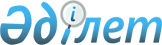 Сайрам ауданы ауылдық округтерінің 2021-2023 жылдарға арналған бюджеттері туралыТүркістан облысы Сайрам аудандық мәслихатының 2020 жылғы 29 желтоқсандағы № 65-386/VI шешiмi. Түркістан облысының Әдiлет департаментiнде 2021 жылғы 19 қаңтарда № 6027 болып тiркелдi
      ЗҚАИ-ның ескертпесі!
      Осы шешім 01.01.2021 бастап қолданысқа енгізіледі.
      Қазақстан Республикасының 2008 жылғы 4 желтоқсандағы Бюджет кодексінің 9-1 бабының 2 тармағына, 75 бабының 2 тармағына, 109-1 бабының 4 тармағына, Қазақстан Республикасының 2001 жылғы 23 қаңтардағы "Қазақстан Республикасындағы жергілікті мемлекеттік басқару және өзін-өзі басқару туралы" Заңының 6 бабының 1 тармағының 1) тармақшасына және Сайрам аудандық мәслихатының 2020 жылғы 23 желтоқсандағы № 64-385/VI "2021-2023 жылдарға арналған аудандық бюджет туралы" нормативтік құқықтық актілерді тіркеу Тізілімінде № 5991 тіркелген шешіміне сәйкес Сайрам аудандық мәслихаты ШЕШІМ ҚАБЫЛДАДЫ:
      1. Ақсукент ауылдық округінің 2021-2023 жылдарға арналған бюджеті тиісінше 1, 2 және 3-қосымшаларға сәйкес, оның ішінде 2021 жылға келесі көлемде бекітілсін:
      1) кірістер – 357 593 мың теңге;
      салықтық түсімдер – 184 946 мың теңге;
      салықтық емес түсімдер – 36 мың теңге;
      негізгі капиталды сатудан түсетін түсімдер – 0;
      трансферттердің түсімі – 172 611 мың теңге;
      2) шығындар – 375 822 мың теңге;
      3) таза бюджеттік кредиттеу – 0;
      бюджеттік кредиттер – 0;
      бюджеттік кредиттерді өтеу – 0;
      4) қаржы активтерімен операциялар бойынша сальдо – 0; 
      қаржы активтерін сатып алу – 0;
      мемлекеттің қаржы активтерін сатудан түсетін түсімдер – 0;
      5) бюджет тапшылығы (профициті) – -18 229 мың теңге;
      6) бюджет тапшылығын қаржыландыру (профицитін пайдалану) – 18 229 мың теңге;
      қарыздар түсімі – 0;
      қарыздарды өтеу – 0;
      бюджет қаражатының пайдаланылатын қалдықтары – 18 229 мың теңге.
      Ескерту. 1-тармақ жаңа редакцияда - Түркістан облысы Сайрам аудандық мәслихатының 02.12.2021 № 10-70/VII шешiмiмен (01.01.2021 бастап қолданысқа енгізіледі).


      2. Аудандық бюджеттен ауылдық бюджетке берілетін субвенция мөлшері 2021 жылға 42 202 мың теңге.
      3. Ақбұлақ ауылдық округінің 2021-2023 жылдарға арналған бюджеті тиісінше 4, 5 және 6-қосымшаларға сәйкес, оның ішінде 2021 жылға келесі көлемде бекітілсін:
      1) кірістер – 44 867 мың теңге;
      салықтық түсімдер – 13 883 мың теңге;
      салықтық емес түсімдер – 0;
      негізгі капиталды сатудан түсетін түсімдер – 0;
      трансферттердің түсімі – 30 984 мың теңге;
      2) шығындар – 50 141 мың теңге;
      3) таза бюджеттік кредиттеу – 0;
      бюджеттік кредиттер – 0;
      бюджеттік кредиттерді өтеу – 0;
      4) қаржы активтерімен операциялар бойынша сальдо – 0;
      қаржы активтерін сатып алу – 0;
      мемлекеттің қаржы активтерін сатудан түсетін түсімдер – 0;
      5) бюджет тапшылығы (профициті) – - 5 274 мың теңге;
      6) бюджет тапшылығын қаржыландыру (профицитін пайдалану) – 5 274 мың теңге;
      қарыздар түсімі – 0;
      қарыздарды өтеу – 0;
      бюджет қаражатының пайдаланылатын қалдықтары – 5 274 мың теңге.
      Ескерту. 3-тармақ жаңа редакцияда - Түркістан облысы Сайрам аудандық мәслихатының 02.12.2021 № 10-70/VII шешiмiмен (01.01.2021 бастап қолданысқа енгізіледі).


      4. Аудандық бюджеттен ауылдық бюджетке берілетін субвенция мөлшері 2021 жылға 24 354 мың теңге.
      5. Арыс ауылдық округінің 2021-2023 жылдарға арналған бюджеті тиісінше 7, 8 және 9-қосымшаларға сәйкес, оның ішінде 2021 жылға келесі көлемде бекітілсін:
      1) кірістер – 50 541 мың теңге;
      салықтық түсімдер – 12 494 мың теңге;
      салықтық емес түсімдер – 0;
      негізгі капиталды сатудан түсетін түсімдер – 0;
      трансферттердің түсімі – 38 047 мың теңге;
      2) шығындар – 54 770 мың теңге;
      3) таза бюджеттік кредиттеу – 0;
      бюджеттік кредиттер – 0;
      бюджеттік кредиттерді өтеу – 0;
      4) қаржы активтерімен операциялар бойынша сальдо – 0;
      қаржы активтерін сатып алу – 0;
      мемлекеттің қаржы активтерін сатудан түсетін түсімдер – 0;
      5) бюджет тапшылығы (профициті) – - 4 229 мың теңге;
      6) бюджет тапшылығын қаржыландыру (профицитін пайдалану) – 4 229 мың теңге;
      қарыздар түсімі – 0;
      қарыздарды өтеу – 0;
      бюджет қаражатының пайдаланылатын қалдықтары – 4 229 мың теңге.
      Ескерту. 5-тармақ жаңа редакцияда - Түркістан облысы Сайрам аудандық мәслихатының 02.12.2021 № 10-70/VII шешiмiмен (01.01.2021 бастап қолданысқа енгізіледі).


      6. Аудандық бюджеттен ауылдық бюджетке берілетін субвенция мөлшері 2021 жылға 23 113 мың теңге.
      7. Жібек-жолы ауылдық округінің 2020-2022 жылдарға арналған бюджеті тиісінше 10, 11 және 12 қосымшаларға сәйкес, оның ішінде 2020 жылға келесі көлемде бекітілсін:
      1) кірістер – 51 992 мың теңге;
      салықтық түсімдер – 9 253мың теңге;
      салықтық емес түсімдер – 880 мың теңге;
      негізгі капиталды сатудан түсетін түсімдер – 0;
      трансферттердің түсімі – 41 859 мың теңге;
      2) шығындар – 55 876 мың теңге;
      3) таза бюджеттік кредиттеу – 0;
      бюджеттік кредиттер – 0;
      бюджеттік кредиттерді өтеу – 0;
      4) қаржы активтерімен операциялар бойынша сальдо – 0;
      қаржы активтерін сатып алу – 0;
      мемлекеттің қаржы активтерін сатудан түсетін түсімдер – 0;
      5) бюджет тапшылығы (профициті) – - 3 884 мың теңге;
      6) бюджет тапшылығын қаржыландыру (профицитін пайдалану) – 3 884 мың теңге;
      қарыздар түсімі – 0;
      қарыздарды өтеу – 0;
      бюджет қаражатының пайдаланылатын қалдықтары – 3 884 мың теңге.
      Ескерту. 7-тармақ жаңа редакцияда - Түркістан облысы Сайрам аудандық мәслихатының 02.12.2021 № 10-70/VII шешiмiмен (01.01.2021 бастап қолданысқа енгізіледі).


      8. Аудандық бюджеттен ауылдық бюджетке берілетін субвенция мөлшері 2021 жылға 32 699 мың теңге.
      9. Қайнарбұлақ ауылдық округінің 2021-2023 жылдарға арналған бюджеті тиісінше 13, 14 және 15-қосымшаларға сәйкес, оның ішінде 2021 жылға келесі көлемде бекітілсін:
      1) кірістер – 75 426 мың теңге;
      салықтық түсімдер – 20 670 мың теңге;
      салықтық емес түсімдер – 110 мың теңге;
      негізгі капиталды сатудан түсетін түсімдер – 0;
      трансферттердің түсімі – 54 646 мың теңге;
      2) шығындар – 79 984 мың теңге;
      3) таза бюджеттік кредиттеу – 0;
      бюджеттік кредиттер – 0;
      бюджеттік кредиттерді өтеу – 0;
      4) қаржы активтерімен операциялар бойынша сальдо – 0;
      қаржы активтерін сатып алу – 0;
      мемлекеттің қаржы активтерін сатудан түсетін түсімдер – 0;
      5) бюджет тапшылығы (профициті) – - 4 558 мың теңге;
      6) бюджет тапшылығын қаржыландыру (профицитін пайдалану) – 4 558 мың теңге;
      қарыздар түсімі – 0;
      қарыздарды өтеу – 0;
      бюджет қаражатының пайдаланылатын қалдықтары – 4 558 мың теңге.
      Ескерту. 9-тармақ жаңа редакцияда - Түркістан облысы Сайрам аудандық мәслихатының 02.12.2021 № 10-70/VII шешiмiмен (01.01.2021 бастап қолданысқа енгізіледі).


      10. Аудандық бюджеттен ауылдық бюджетке берілетін субвенция мөлшері 2021 жылға 42 904 мың теңге;
      11. Қарабұлақ ауылдық округінің 2021-2023 жылдарға арналған бюджеті тиісінше 16, 17 және 18-қосымшаларға сәйкес, оның ішінде 2021 жылға келесі көлемде бекітілсін:
      1) кірістер – 190 505 мың теңге;
      салықтық түсімдер – 116 304 мың теңге;
      салықтық емес түсімдер – 1 247 мың теңге;
      негізгі капиталды сатудан түсетін түсімдер – 0;
      трансферттердің түсімі – 72 954 мың теңге;
      2) шығындар – 222 630 мың теңге;
      3) таза бюджеттік кредиттеу – 0;
      бюджеттік кредиттер – 0;
      бюджеттік кредиттерді өтеу – 0;
      4) қаржы активтерімен операциялар бойынша сальдо – 0;
      қаржы активтерін сатып алу – 0;
      мемлекеттің қаржы активтерін сатудан түсетін түсімдер – 0;
      5) бюджет тапшылығы (профициті) – - 32 125 мың теңге;
      6) бюджет тапшылығын қаржыландыру (профицитін пайдалану) – 32 125 мың теңге;
      қарыздар түсімі – 0;
      қарыздарды өтеу – 0;
      бюджет қаражатының пайдаланылатын қалдықтары – 32 125 мың теңге.
      Ескерту. 11-тармақ жаңа редакцияда - Түркістан облысы Сайрам аудандық мәслихатының 02.12.2021 № 10-70/VII шешiмiмен (01.01.2021 бастап қолданысқа енгізіледі).


      12. Аудандық бюджеттен ауылдық бюджетке берілетін субвенция мөлшері 2021 жылға 54 677 мың теңге.
      13. Қарамұрт ауылдық округінің 2021-2023 жылдарға арналған бюджеті тиісінше 19, 20 және 21-қосымшаларға сәйкес, оның ішінде 2021 жылға келесі көлемде бекітілсін:
      1) кірістер – 123 129 мың теңге;
      салықтық түсімдер – 23 800 мың теңге;
      салықтық емес түсімдер – 510 мың теңге;
      негізгі капиталды сатудан түсетін түсімдер – 0;
      трансферттердің түсімі – 98 819 мың теңге;
      2) шығындар – 131 482 мың теңге;
      3) таза бюджеттік кредиттеу – 0;
      бюджеттік кредиттер – 0;
      бюджеттік кредиттерді өтеу – 0;
      4) қаржы активтерімен операциялар бойынша сальдо – 0;
      қаржы активтерін сатып алу – 0;
      мемлекеттің қаржы активтерін сатудан түсетін түсімдер – 0;
      5) бюджет тапшылығы (профициті) – - 8 353 мың теңге;
      6) бюджет тапшылығын қаржыландыру (профицитін пайдалану) – 8 353 мың теңге;
      қарыздар түсімі – 0;
      қарыздарды өтеу – 0;
      бюджет қаражатының пайдаланылатын қалдықтары – 8 353 мың теңге.
      Ескерту. 13-тармақ жаңа редакцияда - Түркістан облысы Сайрам аудандық мәслихатының 02.12.2021 № 10-70/VII шешiмiмен (01.01.2021 бастап қолданысқа енгізіледі).


      14. Аудандық бюджеттен ауылдық бюджетке берілетін субвенция мөлшері 2021 жылға 45 990 мың теңге.
      15. Қарасу ауылдық округінің 2021-2023 жылдарға арналған бюджеті тиісінше 22, 23 және 24-қосымшаларға сәйкес, оның ішінде 2021 жылға келесі көлемде бекітілсін:
      1) кірістер – 125 279 мың теңге;
      салықтық түсімдер – 64 831 мың теңге;
      салықтық емес түсімдер – 0;
      негізгі капиталды сатудан түсетін түсімдер – 0;
      трансферттердің түсімі – 60 448 мың теңге;
      2) шығындар – 142 213мың теңге;
      3) таза бюджеттік кредиттеу – 0;
      бюджеттік кредиттер – 0;
      бюджеттік кредиттерді өтеу – 0;
      4) қаржы активтерімен операциялар бойынша сальдо – 0;
      қаржы активтерін сатып алу – 0;
      мемлекеттің қаржы активтерін сатудан түсетін түсімдер – 0;
      5) бюджет тапшылығы (профициті) – - 16 934 мың теңге;
      6) бюджет тапшылығын қаржыландыру (профицитін пайдалану) – 16 934 мың теңге;
      қарыздар түсімі – 0;
      қарыздарды өтеу – 0;
      бюджет қаражатының пайдаланылатын қалдықтары – 16 934 мың теңге.
      Ескерту. 15-тармақ жаңа редакцияда - Түркістан облысы Сайрам аудандық мәслихатының 02.12.2021 № 10-70/VII шешiмiмен (01.01.2021 бастап қолданысқа енгізіледі).


      16. Аудандық бюджеттен ауылдық бюджетке берілетін субвенция мөлшері 2021 жылға 34 118 мың теңге.
      17. Құтарыс ауылдық округінің 2021-2023 жылдарға арналған бюджеті тиісінше 25, 26 және 27-қосымшаларға сәйкес, оның ішінде 2021 жылға келесі көлемде бекітілсін:
      1) кірістер – 52 197 мың теңге;
      салықтық түсімдер – 10 995 мың теңге;
      салықтық емес түсімдер – 0;
      негізгі капиталды сатудан түсетін түсімдер – 0;
      трансферттердің түсімі – 41 202 мың теңге;
      2) шығындар – 52 624 мың теңге;
      3) таза бюджеттік кредиттеу – 0;
      бюджеттік кредиттер – 0;
      бюджеттік кредиттерді өтеу – 0;
      4) қаржы активтерімен операциялар бойынша сальдо – 0;
      қаржы активтерін сатып алу – 0;
      мемлекеттің қаржы активтерін сатудан түсетін түсімдер – 0;
      5) бюджет тапшылығы (профициті) – -427 мың теңге;
      6) бюджет тапшылығын қаржыландыру (профицитін пайдалану) – 427 мың теңге;
      қарыздар түсімі – 0;
      қарыздарды өтеу – 0;
      бюджет қаражатының пайдаланылатын қалдықтары – 427 мың теңге.
      Ескерту. 17-тармақ жаңа редакцияда - Түркістан облысы Сайрам аудандық мәслихатының 02.12.2021 № 10-70/VII шешiмiмен (01.01.2021 бастап қолданысқа енгізіледі).


      18. Аудандық бюджеттен ауылдық бюджетке берілетін субвенция мөлшері 2021 жылға 28 234 мың теңге.
      19. Көлкент ауылдық округінің 2021-2023 жылдарға арналған бюджеті тиісінше 28, 29 және 30 қосымшаларға сәйкес, оның ішінде 2021 жылға келесі көлемде бекітілсін:
      1) кірістер – 81 802 мың теңге;
      салықтық түсімдер – 39 078 мың теңге;
      салықтық емес түсімдер – 257 мың теңге;
      негізгі капиталды сатудан түсетін түсімдер – 0;
      трансферттердің түсімі – 42 467 мың теңге;
      2) шығындар – 94 345 мың теңге;
      3) таза бюджеттік кредиттеу – 0;
      бюджеттік кредиттер – 0;
      бюджеттік кредиттерді өтеу – 0;
      4) қаржы активтерімен операциялар бойынша сальдо – 0;
      қаржы активтерін сатып алу – 0;
      мемлекеттің қаржы активтерін сатудан түсетін түсімдер – 0;
      5) бюджет тапшылығы (профициті) – - 12 543 мың теңге;
      6) бюджет тапшылығын қаржыландыру (профицитін пайдалану) – 12 543 мың теңге;
      қарыздар түсімі – 0;
      қарыздарды өтеу – 0;
      бюджет қаражатының пайдаланылатын қалдықтары – 12 543 мың теңге.
      Ескерту. 19-тармақ жаңа редакцияда - Түркістан облысы Сайрам аудандық мәслихатының 02.12.2021 № 10-70/VII шешiмiмен (01.01.2021 бастап қолданысқа енгізіледі).


      20. Аудандық бюджеттен ауылдық бюджетке берілетін субвенция мөлшері 2021 жылға 33 630 мың теңге.
      21. Манкент ауылдық округінің 2021-2023 жылдарға арналған бюджеті тиісінше 31, 32 және 33 қосымшаларға сәйкес, оның ішінде 2021 жылға келесі көлемде бекітілсін:
      1) кірістер – 170 871 мың теңге;
      салықтық түсімдер – 80 160 мың теңге;
      салықтық емес түсімдер – 20 мың теңге;
      негізгі капиталды сатудан түсетін түсімдер – 0;
      трансферттердің түсімі – 90 691 мың теңге;
      2) шығындар – 194 378 мың теңге;
      3) таза бюджеттік кредиттеу – 0;
      бюджеттік кредиттер – 0;
      бюджеттік кредиттерді өтеу – 0;
      4) қаржы активтерімен операциялар бойынша сальдо – 0;
      қаржы активтерін сатып алу – 0;
      мемлекеттің қаржы активтерін сатудан түсетін түсімдер – 0;
      5) бюджет тапшылығы (профициті) – - 23 507 мың теңге;
      6) бюджет тапшылығын қаржыландыру (профицитін пайдалану) – 23 507 мың теңге;
      қарыздар түсімі – 0;
      қарыздарды өтеу – 0;
      бюджет қаражатының пайдаланылатын қалдықтары – 23 507 мың теңге.
      Ескерту. 21-тармақ жаңа редакцияда - Түркістан облысы Сайрам аудандық мәслихатының 02.12.2021 № 10-70/VII шешiмiмен (01.01.2021 бастап қолданысқа енгізіледі).


      22. Аудандық бюджеттен ауылдық бюджетке берілетін субвенция мөлшері 2021 жылға 47 801 мың теңге.
      23. 2021 жылға азаматтық қызметшілер болып табылатын және ауылдық жерде ауылдық округтер бюджетінен қаржыландырылатын ұйымдарда жұмыс істейтін әлеуметтік қамсыздандыру, мәдениет және спорт саласындағы мамандарға қызметтің осы түрлерімен қалалық жағдайда айналысатын азаматтық қызметшілердің айлықақыларымен және мөлшерлемелерімен салыстырғанда жиырма бес пайызға жоғарылатылған лауазымдық айлықақылар мен тарифтік мөлшерлемелер қарастырылсын.
      24. "Сайрам аудандық мәслихатының аппараты" мемлекеттік мекемесі Қазақстан Республикасының заңнамасында белгіленген тәртіпте:
      1) осы шешімді "Қазақстан Республикасының Әділет Министрлігі Түркістан облысының Әділет департаменті" Республикалық мемлекеттік мекемесінде мемлекеттік тіркелуін;
      2) осы шешімді оны ресми жариялағаннан кейін Сайрам аудандық мәслихатының интернет-ресурсында орналастыруды қамтамасыз етсін.
      25. Осы шешім 2021 жылдың 1 қантарынан бастап қолданысқа енгізілсін. Ақсукент ауылдық округінің 2021 жылға арналған бюджеті
      Ескерту. 1-қосымша жаңа редакцияда - Түркістан облысы Сайрам аудандық мәслихатының 02.12.2021 № 10-70/VII шешiмiмен (01.01.2021 бастап қолданысқа енгізіледі). Ақсукент ауылдық округінің 2022 жылға арналған бюджеті Ақсукент ауылдық округінің 2023 жылға арналған бюджеті Ақбұлақ ауылдық округінің 2021 жылға арналған бюджеті
      Ескерту. 4-қосымша жаңа редакцияда - Түркістан облысы Сайрам аудандық мәслихатының 02.12.2021 № 10-70/VII шешiмiмен (01.01.2021 бастап қолданысқа енгізіледі). Ақбұлақ ауылдық округінің 2022 жылға арналған бюджеті Ақбұлақ ауылдық округінің 2023 жылға арналған бюджеті Арыс ауылдық округінің 2021 жылға арналған бюджеті
      Ескерту. 7-қосымша жаңа редакцияда - Түркістан облысы Сайрам аудандық мәслихатының 02.12.2021 № 10-70/VII шешiмiмен (01.01.2021 бастап қолданысқа енгізіледі). Арыс ауылдық округінің 2022 жылға арналған бюджеті Арыс ауылдық округінің 2023 жылға арналған бюджеті Жібек-жолы ауылдық округінің 2021 жылға арналған бюджеті
      Ескерту. 10-қосымша жаңа редакцияда - Түркістан облысы Сайрам аудандық мәслихатының 02.12.2021 № 10-70/VII шешiмiмен (01.01.2021 бастап қолданысқа енгізіледі). Жібек-жолы ауылдық округінің 2022 жылға арналған бюджеті Жібек-жолы ауылдық округінің 2023 жылға арналған бюджеті Қайнарбұлақ ауылдық округінің 2021 жылға арналған бюджеті
      Ескерту. 13-қосымша жаңа редакцияда - Түркістан облысы Сайрам аудандық мәслихатының 02.12.2021 № 10-70/VII шешiмiмен (01.01.2021 бастап қолданысқа енгізіледі). Қайнарбұлақ ауылдық округінің 2022 жылға арналған бюджеті Қайнарбұлақ ауылдық округінің 2023 жылға арналған бюджеті Қарабұлақ ауылдық округінің 2021 жылға арналған бюджеті
      Ескерту. 16-қосымша жаңа редакцияда - Түркістан облысы Сайрам аудандық мәслихатының 02.12.2021 № 10-70/VII шешiмiмен (01.01.2021 бастап қолданысқа енгізіледі). Қарабұлақ ауылдық округінің 2022 жылға арналған бюджеті Қарабұлақ ауылдық округінің 2023 жылға арналған бюджеті Қарамұрт ауылдық округінің 2021 жылға арналған бюджеті
      Ескерту. 19-қосымша жаңа редакцияда - Түркістан облысы Сайрам аудандық мәслихатының 02.12.2021 № 10-70/VII шешiмiмен (01.01.2021 бастап қолданысқа енгізіледі). Қарамұрт ауылдық округінің 2022 жылға арналған бюджеті Қарамұрт ауылдық округінің 2023 жылға арналған бюджеті Қарасу ауылдық округінің 2021 жылға арналған бюджеті
      Ескерту. 22-қосымша жаңа редакцияда - Түркістан облысы Сайрам аудандық мәслихатының 02.12.2021 № 10-70/VII шешiмiмен (01.01.2021 бастап қолданысқа енгізіледі). Қарасу ауылдық округінің 2022 жылға арналған бюджеті Қарасу ауылдық округінің 2023 жылға арналған бюджеті Құтарыс ауылдық округінің 2021 жылға арналған бюджеті
      Ескерту. 25-қосымша жаңа редакцияда - Түркістан облысы Сайрам аудандық мәслихатының 02.12.2021 № 10-70/VII шешiмiмен (01.01.2021 бастап қолданысқа енгізіледі). Құтарыс ауылдық округінің 2022 жылға арналған бюджеті Көлкент ауылдық округінің 2021 жылға арналған бюджеті
      Ескерту. 27-қосымша жаңа редакцияда - Түркістан облысы Сайрам аудандық мәслихатының 16.09.2021 № 8-48/VII шешiмiмен (01.01.2021 бастап қолданысқа енгізіледі). Көлкент ауылдық округінің 2021 жылға арналған бюджеті
      Ескерту. 28-қосымша жаңа редакцияда - Түркістан облысы Сайрам аудандық мәслихатының 02.12.2021 № 10-70/VII шешiмiмен (01.01.2021 бастап қолданысқа енгізіледі). Көлкент ауылдық округінің 2022 жылға арналған бюджеті Көлкент ауылдық округінің 2023 жылға арналған бюджеті Манкент ауылдық округінің 2021 жылға арналған бюджеті
      Ескерту. 31-қосымша жаңа редакцияда - Түркістан облысы Сайрам аудандық мәслихатының 02.12.2021 № 10-70/VII шешiмiмен (01.01.2021 бастап қолданысқа енгізіледі). Манкент ауылдық округінің 2022 жылға арналған бюджеті Манкент ауылдық округінің 2023 жылға арналған бюджеті
					© 2012. Қазақстан Республикасы Әділет министрлігінің «Қазақстан Республикасының Заңнама және құқықтық ақпарат институты» ШЖҚ РМК
				
      Сессия төрағасы

С. Сагиндиков

      Мәслихат хатшысы

Ж. Мұсаханұлы
Сайрам аудандық мәслихатының
2020 жылғы 29 желтоқсандағы
№ 65-386/VI шешіміне
1 қосымша
 Санаты Атауы
 Санаты Атауы
 Санаты Атауы
 Санаты Атауы
 Санаты Атауы
Сомасы,
Сыныбы
Сыныбы
Сыныбы
Сыныбы
Сыныбы
мың теңге
Кіші сыныбы
Кіші сыныбы
Кіші сыныбы
Кіші сыныбы
Кіші сыныбы
1
1
1
1
2
3
1. Кірістер
357 593
 1
Салықтық түсімдер
184 946
01
Табыс салығы
61 205
2
Жеке табыс салығы
61 205
 04
Меншiкке салынатын салықтар
121 199
 1
Мүлiкке салынатын салықтар
1 000
 3
Жер салығы
2 900
 4
Көлiк құралдарына салынатын салық
117 299
05
Тауарларға, жұмыстарға және қызметтерге салынатын iшкi салықтар
2 542
4
Кәсiпкерлiк және кәсiби қызметтi жүргiзгенi үшiн алынатын алымдар
2 542
 2
Салықтық емес түсiмдер
36
06
Өзге де салықтық емес түсімдер
36
1
Өзге де салықтық емес түсімдер
36
3 
Негізгі капиталды сатудан түсетін түсімдер
0
4 
Трансферттердің түсімдері
172 611
02
Мемлекеттiк басқарудың жоғары тұрған органдарынан түсетiн трансферттер
172 611
3
Аудандардың (облыстық маңызы бар қаланың) бюджетінен трансферттер
172 611
Функционалдық топ Атауы
Функционалдық топ Атауы
Функционалдық топ Атауы
Функционалдық топ Атауы
Функционалдық топ Атауы
Сомасы, мың теңге
Кіші функция
Кіші функция
Кіші функция
Кіші функция
Сомасы, мың теңге
Бюджеттік бағдарламалардың әкiмшiсi
Бюджеттік бағдарламалардың әкiмшiсi
Бюджеттік бағдарламалардың әкiмшiсi
Сомасы, мың теңге
Бағдарлама
Бағдарлама
Сомасы, мың теңге
2. Шығындар
375 822
01
Жалпы сипаттағы мемлекеттiк қызметтер 
61 293
1
Мемлекеттiк басқарудың жалпы функцияларын орындайтын өкiлдi, атқарушы және басқа органдар
61 293
124
Аудандық маңызы бар қала, ауыл, кент, ауылдық округ әкімінің аппараты 
61 293
001
Аудандық маңызы бар қала, ауыл, кент, ауылдық округ әкімінің қызметін қамтамасыз ету жөніндегі қызметтер
60 939
022
Мемлекеттік органның күрделі шығыстары
354
07
Тұрғын үй-коммуналдық шаруашылық
305 905
3
Елді-мекендерді көркейту
305 905
124
Аудандық маңызы бар қала, ауыл, кент, ауылдық округ әкімінің аппараты 
305 905
008
Елді мекендердегі көшелерді жарықтандыру
89 694
009
Елді мекендердің санитариясын қамтамасыз ету
7 831
010
Жерлеу орындарын ұстау және туыстары жоқ адамдарды жерлеу
136
011
Елді мекендерді абаттандыру мен көгалдандыру
208 244
12
Көлік және коммуникация
8 624
1
Автомобиль көлігі
8 624
124
Аудандық маңызы бар қала, ауыл, кент, ауылдық округ әкімінің аппараты 
8 624
013
Аудандық маңызы бар қалаларда, ауылдарда, кенттерде, ауылдық округтерде автомобиль жолдарының жұмыс істеуін қамтамасыз ету
8 624
3. Таза бюджеттік кредиттеу
0
Функционалдық топ Атауы
Функционалдық топ Атауы
Функционалдық топ Атауы
Функционалдық топ Атауы
Функционалдық топ Атауы
Сомасы, мың теңге
Кіші функция
Кіші функция
Кіші функция
Кіші функция
Кіші функция
Сомасы, мың теңге
Бюджеттік бағдарламалардың әкімшісі
Бюджеттік бағдарламалардың әкімшісі
Бюджеттік бағдарламалардың әкімшісі
Бюджеттік бағдарламалардың әкімшісі
Бюджеттік бағдарламалардың әкімшісі
Сомасы, мың теңге
Бағдарлама
Бағдарлама
Бағдарлама
Бағдарлама
Бағдарлама
Сомасы, мың теңге
Бюджеттік кредиттер
0
Санаты
Санаты
Санаты
Атауы 
Сомасы, мың теңге
Сыныбы
Сыныбы
Сыныбы
Сыныбы
Сомасы, мың теңге
Кіші сыныбы
Кіші сыныбы
Кіші сыныбы
Сомасы, мың теңге
Бюджеттік кредиттерді өтеу
0
4. Қаржы активтерімен операциялар бойынша сальдо
0
Функционалдық топ Атауы
Функционалдық топ Атауы
Функционалдық топ Атауы
Функционалдық топ Атауы
Функционалдық топ Атауы
Сомасы, мың теңге
Кіші функция
Кіші функция
Кіші функция
Кіші функция
Сомасы, мың теңге
Бюджеттік бағдарламалардың әкімшісі
Бюджеттік бағдарламалардың әкімшісі
Бюджеттік бағдарламалардың әкімшісі
Сомасы, мың теңге
Бағдарлама 
Бағдарлама 
Сомасы, мың теңге
Қаржы активтерін сатып алу
0
Санаты Атауы
Санаты Атауы
Санаты Атауы
Санаты Атауы
Санаты Атауы
Сомасы, мың теңге
Сыныбы 
Сыныбы 
Сыныбы 
Сыныбы 
Сомасы, мың теңге
Кіші сыныбы
Кіші сыныбы
Кіші сыныбы
Сомасы, мың теңге
Мемлекеттің қаржы активтерін сатудан түсетін түсімдер
0
5.Бюджет тапшылығы (профициті)
- 18 229
6. Бюджет тапшылығын қаржыландыру (профицитін пайдалану)
18 229
Санаты
Санаты
 Атауы
 Атауы
 Атауы
Сомасы, мың теңге
Сыныбы
Сыныбы
Сыныбы
Сыныбы
Сомасы, мың теңге
Кіші сыныбы
Кіші сыныбы
Кіші сыныбы
Сомасы, мың теңге
Қарыздар түсімі
0
Функционалдық топ Атауы
Функционалдық топ Атауы
Функционалдық топ Атауы
Функционалдық топ Атауы
Функционалдық топ Атауы
Кіші функция
Кіші функция
Кіші функция
Кіші функция
Бюджеттік бағдарламалардың әкімшісі
Бюджеттік бағдарламалардың әкімшісі
Бюджеттік бағдарламалардың әкімшісі
Сомасы, мың теңге
Бағдарлама
Бағдарлама
Сомасы, мың теңге
Сомасы, мың теңге
Қарыздарды өтеу
0
Санаты
Санаты
 Атауы
 Атауы
 Атауы
Сомасы, мың теңге
Сыныбы
Сыныбы
Сыныбы
Сыныбы
Сомасы, мың теңге
Кіші сыныбы
Кіші сыныбы
Кіші сыныбы
Сомасы, мың теңге
Бюджет қаражатының пайдаланылатынқалдықтары
18 229Сайрам аудандық мәслихатының
2020 жылғы 29 желтоқсандағы
№ 65-386/VI шешіміне
2 қосымша
 Санаты Атауы
 Санаты Атауы
 Санаты Атауы
 Санаты Атауы
 Санаты Атауы
Сомасы,
Сыныбы
Сыныбы
Сыныбы
Сыныбы
Сыныбы
мың теңге
Кіші сыныбы
Кіші сыныбы
Кіші сыныбы
Кіші сыныбы
Кіші сыныбы
1
1
1
1
2
3
1. Кірістер
184 006
 1
Салықтық түсімдер
141 366
 04
Меншiкке салынатын салықтар
139 543
 1
Мүлiкке салынатын салықтар
3 310
 3
Жер салығы
5 691
 4
Көлiк құралдарына салынатын салық
130 542
05
Тауарларға, жұмыстарға және қызметтерге салынатын iшкi салықтар
1 823
4
Кәсiпкерлiк және кәсiби қызметтi жүргiзгенi үшiн алынатын алымдар
1 823
 2
Салықтық емес түсiмдер
84
04 
Мемлекеттік бюджеттен қаржыландырылатын, сондай-ақ Қазақстан Республикасы Ұлттық Банкінің бюджетінен (шығыстар сметасынан) қамтылатын және қаржыландырылатын мемлекеттік мекемелер салатын айыппұлдар, өсімпұлдар, санкциялар, өндіріп алулар
45
 1
Мұнай секторы ұйымдарынан түсетін түсімдерді қоспағанда, мемлекеттік бюджеттен қаржыландырылатын, сондай-ақ Қазақстан Республикасы Ұлттық Банкінің бюджетінен (шығыстар сметасынан) қамтылатын және қаржыландырылатын мемлекеттік мекемелер салатын айыппұлдар, өсімпұлдар, санкциялар, өндіріп алулар
45
06
Өзге де салықтық емес түсімдер
39
1
Өзге де салықтық емес түсімдер
39
3 
Негізгі капиталды сатудан түсетін түсімдер
0
4 
Трансферттердің түсімдері
42 556
02
Мемлекеттiк басқарудың жоғары тұрған органдарынан түсетiн трансферттер
42 556
3
Аудандардың (облыстық маңызы бар қаланың) бюджетінен трансферттер
42 556
Функционалдық топ Атауы
Функционалдық топ Атауы
Функционалдық топ Атауы
Функционалдық топ Атауы
Функционалдық топ Атауы
Сомасы, мың теңге
Кіші функция
Кіші функция
Кіші функция
Кіші функция
Сомасы, мың теңге
Бюджеттік бағдарламалардың әкiмшiсi
Бюджеттік бағдарламалардың әкiмшiсi
Бюджеттік бағдарламалардың әкiмшiсi
Сомасы, мың теңге
Бағдарлама
Бағдарлама
Сомасы, мың теңге
2. Шығындар
184 006
01
Жалпы сипаттағы мемлекеттiк қызметтер 
42 556
1
Мемлекеттiк басқарудың жалпы функцияларын орындайтын өкiлдi, атқарушы және басқа органдар
42 556
124
Аудандық маңызы бар қала, ауыл, кент, ауылдық округ әкімінің аппараты 
42 556
001
Аудандық маңызы бар қала, ауыл, кент, ауылдық округ әкімінің қызметін қамтамасыз ету жөніндегі қызметтер
42 556
07
Тұрғын үй-коммуналдық шаруашылық
134 816
3
Елді-мекендерді көркейту
134 816
124
Аудандық маңызы бар қала, ауыл, кент, ауылдық округ әкімінің аппараты 
 134 816
008
Елді мекендердегі көшелерді жарықтандыру
52 427
009
Елді мекендердің санитариясын қамтамасыз ету
9 309
010
Жерлеу орындарын ұстау және туыстары жоқ адамдарды жерлеу
273
011
Елді мекендерді абаттандыру мен көгалдандыру
72 807
12
Көлік және коммуникация
6 634
1
Автомобиль көлігі
6 634
124
Аудандық маңызы бар қала, ауыл, кент, ауылдық округ әкімінің аппараты 
6 634
013
Аудандық маңызы бар қалаларда, ауылдарда, кенттерде, ауылдық округтерде автомобиль жолдарының жұмыс істеуін қамтамасыз ету
6 634
3. Таза бюджеттік кредиттеу
0
Функционалдық топ Атауы
Функционалдық топ Атауы
Функционалдық топ Атауы
Функционалдық топ Атауы
Функционалдық топ Атауы
Сомасы, мың теңге
Кіші функция
Кіші функция
Кіші функция
Кіші функция
Кіші функция
Сомасы, мың теңге
Бюджеттік бағдарламалардың әкімшісі
Бюджеттік бағдарламалардың әкімшісі
Бюджеттік бағдарламалардың әкімшісі
Бюджеттік бағдарламалардың әкімшісі
Бюджеттік бағдарламалардың әкімшісі
Сомасы, мың теңге
Бағдарлама
Бағдарлама
Бағдарлама
Бағдарлама
Бағдарлама
Сомасы, мың теңге
Бюджеттік кредиттер
0
Санаты
Санаты
Санаты
Атауы 
Сомасы, мың теңге
Сыныбы
Сыныбы
Сыныбы
Сыныбы
Сомасы, мың теңге
Кіші сыныбы
Кіші сыныбы
Кіші сыныбы
Сомасы, мың теңге
Бюджеттік кредиттерді өтеу
0
Бюджеттік кредиттерді өтеу
0
Мемлекеттік бюджеттен берілген бюджеттік кредиттерді өтеу
0
4. Қаржы активтерімен операциялар бойынша сальдо
0
Функционалдық топ Атауы
Функционалдық топ Атауы
Функционалдық топ Атауы
Функционалдық топ Атауы
Функционалдық топ Атауы
Сомасы, мың теңге
Кіші функция
Кіші функция
Кіші функция
Кіші функция
Сомасы, мың теңге
Бюджеттік бағдарламалардың әкімшісі
Бюджеттік бағдарламалардың әкімшісі
Бюджеттік бағдарламалардың әкімшісі
Сомасы, мың теңге
Бағдарлама 
Бағдарлама 
Сомасы, мың теңге
Қаржы активтерін сатып алу
0
Мемлекеттің қаржы активтерін сатудан түсетін түсімдер
0
5. Бюджет тапшылығы (профициті)
0
6. Бюджет тапшылығын қаржыландыру (профицитін пайдалану)
0
Қарыздар түсімі
0
Санаты Атауы
Санаты Атауы
Санаты Атауы
Санаты Атауы
Санаты Атауы
Сомасы, мың теңге
Сыныбы 
Сыныбы 
Сыныбы 
Сыныбы 
Сомасы, мың теңге
Кіші сыныбы
Кіші сыныбы
Кіші сыныбы
Сомасы, мың теңге
Ерекшелігі
Ерекшелігі
Сомасы, мың теңге
Қарыздарды өтеу
0
Қарыздарды өтеу
0
Санаты
Санаты
 Атауы
 Атауы
 Атауы
Сомасы, мың теңге
Сыныбы
Сыныбы
Сыныбы
Сыныбы
Сомасы, мың теңге
Кіші сыныбы
Кіші сыныбы
Кіші сыныбы
Сомасы, мың теңге
Ерекшелігі
Ерекшелігі
Сомасы, мың теңге
Бюджет қаражатының пайдаланылатын қалдықтары
0
Бюджет қаражаты қалдықтары
0
Бюджет қаражатының бос қалдықтары
0
Бюджет қаражатының бос қалдықтары
0Сайрам аудандық мәслихатының
2020 жылғы 29 желтоқсандағы
№ 65-386/VI шешіміне
3 қосымша
 Санаты Атауы
 Санаты Атауы
 Санаты Атауы
 Санаты Атауы
 Санаты Атауы
Сомасы,
Сыныбы
Сыныбы
Сыныбы
Сыныбы
Сыныбы
мың теңге
Кіші сыныбы
Кіші сыныбы
Кіші сыныбы
Кіші сыныбы
Кіші сыныбы
1
1
1
1
2
3
1. Кірістер
250 542
 1
Салықтық түсімдер
207 517
01
Табыс салығы
49 811
2
Жеке табыс салығы
49 811
 04
Меншiкке салынатын салықтар
155 756
 1
Мүлiкке салынатын салықтар
3 542
 3
Жер салығы
6 090
 4
Көлiк құралдарына салынатын салық
146 124
05
Тауарларға, жұмыстарға және қызметтерге салынатын iшкi салықтар
1 950
4
Кәсiпкерлiк және кәсiби қызметтi жүргiзгенi үшiн алынатын алымдар
1 950
 2
Салықтық емес түсiмдер
90
04 
Мемлекеттік бюджеттен қаржыландырылатын, сондай-ақ Қазақстан Республикасы Ұлттық Банкінің бюджетінен (шығыстар сметасынан) қамтылатын және қаржыландырылатын мемлекеттік мекемелер салатын айыппұлдар, өсімпұлдар, санкциялар, өндіріп алулар
48
 1
Мұнай секторы ұйымдарынан түсетін түсімдерді қоспағанда, мемлекеттік бюджеттен қаржыландырылатын, сондай-ақ Қазақстан Республикасы Ұлттық Банкінің бюджетінен (шығыстар сметасынан) қамтылатын және қаржыландырылатын мемлекеттік мекемелер салатын айыппұлдар, өсімпұлдар, санкциялар, өндіріп алулар
48
06
Өзге де салықтық емес түсімдер
42
1
Өзге де салықтық емес түсімдер
42
3 
Негізгі капиталды сатудан түсетін түсімдер
0
4 
Трансферттердің түсімдері
42 935
02
Мемлекеттiк басқарудың жоғары тұрған органдарынан түсетiн трансферттер
42 935
3
Аудандардың (облыстық маңызы бар қаланың) бюджетінен трансферттер
42 935
Функционалдық топ Атауы
Функционалдық топ Атауы
Функционалдық топ Атауы
Функционалдық топ Атауы
Функционалдық топ Атауы
Сомасы, мың теңге
Кіші функция
Кіші функция
Кіші функция
Кіші функция
Сомасы, мың теңге
Бюджеттік бағдарламалардың әкiмшiсi
Бюджеттік бағдарламалардың әкiмшiсi
Бюджеттік бағдарламалардың әкiмшiсi
Сомасы, мың теңге
Бағдарлама
Бағдарлама
Сомасы, мың теңге
2. Шығындар
250 542
01
Жалпы сипаттағы мемлекеттiк қызметтер 
42 935
1
Мемлекеттiк басқарудың жалпы функцияларын орындайтын өкiлдi, атқарушы және басқа органдар
42 935
124
Аудандық маңызы бар қала, ауыл, кент, ауылдық округ әкімінің аппараты 
42 935
001
Аудандық маңызы бар қала, ауыл, кент, ауылдық округ әкімінің қызметін қамтамасыз ету жөніндегі қызметтер
42 935
07
Тұрғын үй-коммуналдық шаруашылық
202 517
3
Елді-мекендерді көркейту
202 517
124
Аудандық маңызы бар қала, ауыл, кент, ауылдық округ әкімінің аппараты 
 202 517
008
Елді мекендердегі көшелерді жарықтандыру
56 097
009
Елді мекендердің санитариясын қамтамасыз ету
9 961
010
Жерлеу орындарын ұстау және туыстары жоқ адамдарды жерлеу
292
011
Елді мекендерді абаттандыру мен көгалдандыру
136 167
12
Көлік және коммуникация
5 090
1
Автомобиль көлігі
5 090
124
Аудандық маңызы бар қала, ауыл, кент, ауылдық округ әкімінің аппараты 
5 090
013
Аудандық маңызы бар қалаларда, ауылдарда, кенттерде, ауылдық округтерде автомобиль жолдарының жұмыс істеуін қамтамасыз ету
5 090
3. Таза бюджеттік кредиттеу
0
Функционалдық топ Атауы
Функционалдық топ Атауы
Функционалдық топ Атауы
Функционалдық топ Атауы
Функционалдық топ Атауы
Сомасы, мың теңге
Кіші функция
Кіші функция
Кіші функция
Кіші функция
Кіші функция
Сомасы, мың теңге
Бюджеттік бағдарламалардың әкімшісі
Бюджеттік бағдарламалардың әкімшісі
Бюджеттік бағдарламалардың әкімшісі
Бюджеттік бағдарламалардың әкімшісі
Бюджеттік бағдарламалардың әкімшісі
Сомасы, мың теңге
Бағдарлама
Бағдарлама
Бағдарлама
Бағдарлама
Бағдарлама
Сомасы, мың теңге
Бюджеттік кредиттер
0
Санаты
Санаты
Санаты
Атауы 
Сомасы, мың теңге
Сыныбы
Сыныбы
Сыныбы
Сыныбы
Сомасы, мың теңге
Кіші сыныбы
Кіші сыныбы
Кіші сыныбы
Сомасы, мың теңге
Бюджеттік кредиттерді өтеу
0
Бюджеттік кредиттерді өтеу
0
Мемлекеттік бюджеттен берілген бюджеттік кредиттерді өтеу
0
4. Қаржы активтерімен операциялар бойынша сальдо
0
Функционалдық топ Атауы
Функционалдық топ Атауы
Функционалдық топ Атауы
Функционалдық топ Атауы
Функционалдық топ Атауы
Сомасы, мың теңге
Кіші функция
Кіші функция
Кіші функция
Кіші функция
Сомасы, мың теңге
Бюджеттік бағдарламалардың әкімшісі
Бюджеттік бағдарламалардың әкімшісі
Бюджеттік бағдарламалардың әкімшісі
Сомасы, мың теңге
Бағдарлама 
Бағдарлама 
Сомасы, мың теңге
Қаржы активтерін сатып алу
0
Мемлекеттің қаржы активтерін сатудан түсетін түсімдер
0
5. Бюджет тапшылығы (профициті)
0
6. Бюджет тапшылығын қаржыландыру (профицитін пайдалану)
0
Қарыздар түсімі
0
Санаты Атауы
Санаты Атауы
Санаты Атауы
Санаты Атауы
Санаты Атауы
Сомасы, мың теңге
Сыныбы 
Сыныбы 
Сыныбы 
Сыныбы 
Сомасы, мың теңге
Кіші сыныбы
Кіші сыныбы
Кіші сыныбы
Сомасы, мың теңге
Ерекшелігі
Ерекшелігі
Сомасы, мың теңге
Қарыздарды өтеу
0
Қарыздарды өтеу
0
Санаты
Санаты
 Атауы
 Атауы
 Атауы
Сомасы, мың теңге
Сыныбы
Сыныбы
Сыныбы
Сыныбы
Сомасы, мың теңге
Кіші сыныбы
Кіші сыныбы
Кіші сыныбы
Сомасы, мың теңге
Ерекшелігі
Ерекшелігі
Сомасы, мың теңге
Бюджет қаражатының пайдаланылатын қалдықтары
0
Бюджет қаражаты қалдықтары
0
Бюджет қаражатының бос қалдықтары
0
Бюджет қаражатының бос қалдықтары
0Сайрам аудандық мәслихатының
2020 жылғы 29 желтоқсандағы
№ 65-386/VI шешіміне
4 қосымша
 Санаты Атауы
 Санаты Атауы
 Санаты Атауы
 Санаты Атауы
 Санаты Атауы
Сомасы,
Сыныбы
Сыныбы
Сыныбы
Сыныбы
Сыныбы
мың теңге
Кіші сыныбы
Кіші сыныбы
Кіші сыныбы
Кіші сыныбы
Кіші сыныбы
1
1
1
1
2
3
1. Кірістер
44 867
1
Салықтық түсімдер
13 883
01
Табыс салығы
1 000
2
Жеке табыс салығы
1 000
 04
Меншiкке салынатын салықтар
12 883
 1
Мүлiкке салынатын салықтар
300
 3
Жер салығы
497
 4
Көлiк құралдарына салынатын салық
12 086
2
Салықтық емес түсiмдер
0
3 
Негізгі капиталды сатудан түсетін түсімдер
0
4 
Трансферттердің түсімдері
30 984
02
Мемлекеттiк басқарудың жоғары тұрған органдарынан түсетiн трансферттер
30 984
3
Аудандардың (облыстық маңызы бар қаланың) бюджетінен трансферттер
30 984
Функционалдық топ Атауы
Функционалдық топ Атауы
Функционалдық топ Атауы
Функционалдық топ Атауы
Функционалдық топ Атауы
Сомасы, мың теңге
Кіші функция
Кіші функция
Кіші функция
Кіші функция
Сомасы, мың теңге
Бюджеттік бағдарламалардың әкiмшiсi
Бюджеттік бағдарламалардың әкiмшiсi
Бюджеттік бағдарламалардың әкiмшiсi
Сомасы, мың теңге
Бағдарлама
Бағдарлама
Сомасы, мың теңге
2. Шығындар
50 141
01
Жалпы сипаттағы мемлекеттiк қызметтер 
32 323
1
Мемлекеттiк басқарудың жалпы функцияларын орындайтын өкiлдi, атқарушы және басқа органдар
32 323
124
Аудандық маңызы бар қала, ауыл, кент, ауылдық округ әкімінің аппараты 
32 323
001
Аудандық маңызы бар қала, ауыл, кент, ауылдық округ әкімінің қызметін қамтамасыз ету жөніндегі қызметтер
30 867
022
Мемлекеттік органның күрделі шығыстары
1 456
07
Тұрғын үй-коммуналдық шаруашылық
17 818
3
Елді-мекендерді көркейту
17 818
124
Аудандық маңызы бар қала, ауыл, кент, ауылдық округ әкімінің аппараты 
17 818
008
Елді мекендердегі көшелерді жарықтандыру
5 663
009
Елді мекендердің санитариясын қамтамасыз ету
612
011
Елді мекендерді абаттандыру мен көгалдандыру
11 543
3. Таза бюджеттік кредиттеу
0
Функционалдық топ Атауы
Функционалдық топ Атауы
Функционалдық топ Атауы
Функционалдық топ Атауы
Функционалдық топ Атауы
Сомасы, мың теңге
Кіші функция
Кіші функция
Кіші функция
Кіші функция
Кіші функция
Сомасы, мың теңге
Бюджеттік бағдарламалардың әкімшісі
Бюджеттік бағдарламалардың әкімшісі
Бюджеттік бағдарламалардың әкімшісі
Бюджеттік бағдарламалардың әкімшісі
Бюджеттік бағдарламалардың әкімшісі
Сомасы, мың теңге
Бағдарлама
Бағдарлама
Бағдарлама
Бағдарлама
Бағдарлама
Сомасы, мың теңге
Бюджеттік кредиттер
0
Санаты
Санаты
Санаты
Атауы 
Сомасы, мың теңге
Сыныбы
Сыныбы
Сыныбы
Сыныбы
Сомасы, мың теңге
Кіші сыныбы
Кіші сыныбы
Кіші сыныбы
Сомасы, мың теңге
Бюджеттік кредиттерді өтеу
0
4. Қаржы активтерімен операциялар бойынша сальдо
0
Функционалдық топ Атауы
Функционалдық топ Атауы
Функционалдық топ Атауы
Функционалдық топ Атауы
Функционалдық топ Атауы
Сомасы, мың теңге
Кіші функция
Кіші функция
Кіші функция
Кіші функция
Сомасы, мың теңге
Бюджеттік бағдарламалардың әкімшісі
Бюджеттік бағдарламалардың әкімшісі
Бюджеттік бағдарламалардың әкімшісі
Сомасы, мың теңге
Бағдарлама 
Бағдарлама 
Сомасы, мың теңге
Қаржы активтерін сатып алу
0
Санаты Атауы
Санаты Атауы
Санаты Атауы
Санаты Атауы
Санаты Атауы
Сомасы, мың теңге
Сыныбы 
Сыныбы 
Сыныбы 
Сыныбы 
Сомасы, мың теңге
Кіші сыныбы
Кіші сыныбы
Кіші сыныбы
Сомасы, мың теңге
Мемлекеттің қаржы активтерін сатудан түсетін түсімдер
0
5.Бюджет тапшылығы (профициті)
-5 274
6. Бюджет тапшылығын қаржыландыру (профицитін пайдалану)
5 274
Санаты
Санаты
 Атауы
 Атауы
 Атауы
Сомасы, мың теңге
Сыныбы
Сыныбы
Сыныбы
Сыныбы
Сомасы, мың теңге
Кіші сыныбы
Кіші сыныбы
Кіші сыныбы
Сомасы, мың теңге
Қарыздар түсімі
0
Функционалдық топ Атауы
Функционалдық топ Атауы
Функционалдық топ Атауы
Функционалдық топ Атауы
Функционалдық топ Атауы
Кіші функция
Кіші функция
Кіші функция
Кіші функция
Бюджеттік бағдарламалардың әкімшісі
Бюджеттік бағдарламалардың әкімшісі
Бюджеттік бағдарламалардың әкімшісі
Сомасы, мың теңге
Бағдарлама
Бағдарлама
Сомасы, мың теңге
Сомасы, мың теңге
Қарыздарды өтеу
0
Санаты
Санаты
 Атауы
 Атауы
 Атауы
Сомасы, мың теңге
Сыныбы
Сыныбы
Сыныбы
Сыныбы
Сомасы, мың теңге
Кіші сыныбы
Кіші сыныбы
Кіші сыныбы
Сомасы, мың теңге
Бюджет қаражатының пайдаланылатынқалдықтары
5 274Сайрам аудандық мәслихатының
2020 жылғы 29 желтоқсандағы
№ 65-386/VI шешіміне
5 қосымша
 Санаты Атауы
 Санаты Атауы
 Санаты Атауы
 Санаты Атауы
 Санаты Атауы
Сомасы,
Сыныбы
Сыныбы
Сыныбы
Сыныбы
Сыныбы
мың теңге
Кіші сыныбы
Кіші сыныбы
Кіші сыныбы
Кіші сыныбы
Кіші сыныбы
1
1
1
1
2
3
1. Кірістер
38 669
 1
Салықтық түсімдер
13 585
 04
Меншiкке салынатын салықтар
13 585
 1
Мүлiкке салынатын салықтар
141
 3
Жер салығы
891
 4
Көлiк құралдарына салынатын салық
12 533
 2
Салықтық емес түсiмдер
92
04 
Мемлекеттік бюджеттен қаржыландырылатын, сондай-ақ Қазақстан Республикасы Ұлттық Банкінің бюджетінен (шығыстар сметасынан) қамтылатын және қаржыландырылатын мемлекеттік мекемелер салатын айыппұлдар, өсімпұлдар, санкциялар, өндіріп алулар
92
 1
Мұнай секторы ұйымдарынан түсетін түсімдерді қоспағанда, мемлекеттік бюджеттен қаржыландырылатын, сондай-ақ Қазақстан Республикасы Ұлттық Банкінің бюджетінен (шығыстар сметасынан) қамтылатын және қаржыландырылатын мемлекеттік мекемелер салатын айыппұлдар, өсімпұлдар, санкциялар, өндіріп алулар
92
3 
Негізгі капиталды сатудан түсетін түсімдер
0
4 
Трансферттердің түсімдері
24 992
02
Мемлекеттiк басқарудың жоғары тұрған органдарынан түсетiн трансферттер
24 992
3
Аудандардың (облыстық маңызы бар қаланың) бюджетінен трансферттер
24 992
Функционалдық топ Атауы
Функционалдық топ Атауы
Функционалдық топ Атауы
Функционалдық топ Атауы
Функционалдық топ Атауы
Сомасы, мың теңге
Кіші функция
Кіші функция
Кіші функция
Кіші функция
Сомасы, мың теңге
Бюджеттік бағдарламалардың әкiмшiсi
Бюджеттік бағдарламалардың әкiмшiсi
Бюджеттік бағдарламалардың әкiмшiсi
Сомасы, мың теңге
Бағдарлама
Бағдарлама
Сомасы, мың теңге
2. Шығындар
38 669
01
Жалпы сипаттағы мемлекеттiк қызметтер 
24 992
1
Мемлекеттiк басқарудың жалпы функцияларын орындайтын өкiлдi, атқарушы және басқа органдар
24 992
124
Аудандық маңызы бар қала, ауыл, кент, ауылдық округ әкімінің аппараты 
24 992
001
Аудандық маңызы бар қала, ауыл, кент, ауылдық округ әкімінің қызметін қамтамасыз ету жөніндегі қызметтер
24 992
07
Тұрғын үй-коммуналдық шаруашылық
13 677
3
Елді-мекендерді көркейту
13 677
124
Аудандық маңызы бар қала, ауыл, кент, ауылдық округ әкімінің аппараты 
13 677
008
Елді мекендердегі көшелерді жарықтандыру
7 644
009
Елді мекендердің санитариясын қамтамасыз ету
710
011
Елді мекендерді абаттандыру мен көгалдандыру
5 323
3. Таза бюджеттік кредиттеу
0
Функционалдық топ Атауы
Функционалдық топ Атауы
Функционалдық топ Атауы
Функционалдық топ Атауы
Функционалдық топ Атауы
Сомасы, мың теңге
Кіші функция
Кіші функция
Кіші функция
Кіші функция
Кіші функция
Сомасы, мың теңге
Бюджеттік бағдарламалардың әкімшісі
Бюджеттік бағдарламалардың әкімшісі
Бюджеттік бағдарламалардың әкімшісі
Бюджеттік бағдарламалардың әкімшісі
Бюджеттік бағдарламалардың әкімшісі
Сомасы, мың теңге
Бағдарлама
Бағдарлама
Бағдарлама
Бағдарлама
Бағдарлама
Сомасы, мың теңге
Бюджеттік кредиттер
0
Санаты
Санаты
Санаты
Атауы 
Сомасы, мың теңге
Сыныбы
Сыныбы
Сыныбы
Сыныбы
Сомасы, мың теңге
Кіші сыныбы
Кіші сыныбы
Кіші сыныбы
Сомасы, мың теңге
Бюджеттік кредиттерді өтеу
0
Бюджеттік кредиттерді өтеу
0
Мемлекеттік бюджеттен берілген бюджеттік кредиттерді өтеу
0
4. Қаржы активтерімен операциялар бойынша сальдо
0
Функционалдық топ Атауы
Функционалдық топ Атауы
Функционалдық топ Атауы
Функционалдық топ Атауы
Функционалдық топ Атауы
Сомасы, мың теңге
Кіші функция
Кіші функция
Кіші функция
Кіші функция
Сомасы, мың теңге
Бюджеттік бағдарламалардың әкімшісі
Бюджеттік бағдарламалардың әкімшісі
Бюджеттік бағдарламалардың әкімшісі
Сомасы, мың теңге
Бағдарлама 
Бағдарлама 
Сомасы, мың теңге
Қаржы активтерін сатып алу
0
Мемлекеттің қаржы активтерін сатудан түсетін түсімдер
0
5. Бюджет тапшылығы (профициті)
0
6. Бюджет тапшылығын қаржыландыру (профицитін пайдалану)
0
Қарыздар түсімі
0
Санаты Атауы
Санаты Атауы
Санаты Атауы
Санаты Атауы
Санаты Атауы
Сомасы, мың теңге
Сыныбы 
Сыныбы 
Сыныбы 
Сыныбы 
Сомасы, мың теңге
Кіші сыныбы
Кіші сыныбы
Кіші сыныбы
Сомасы, мың теңге
Ерекшелігі
Ерекшелігі
Сомасы, мың теңге
Қарыздарды өтеу
0
Қарыздарды өтеу
0
Санаты
Санаты
 Атауы
 Атауы
 Атауы
Сомасы, мың теңге
Сыныбы
Сыныбы
Сыныбы
Сыныбы
Сомасы, мың теңге
Кіші сыныбы
Кіші сыныбы
Кіші сыныбы
Сомасы, мың теңге
Ерекшелігі
Ерекшелігі
Сомасы, мың теңге
Бюджет қаражатының пайдаланылатын қалдықтары
0
Бюджет қаражаты қалдықтары
0
Бюджет қаражатының бос қалдықтары
0
Бюджет қаражатының бос қалдықтары
0Сайрам аудандық мәслихатының
2020 жылғы 29 желтоқсандағы
№ 65-386/VI шешіміне
6 қосымша
 Санаты Атауы
 Санаты Атауы
 Санаты Атауы
 Санаты Атауы
 Санаты Атауы
Сомасы,
Сыныбы
Сыныбы
Сыныбы
Сыныбы
Сыныбы
мың теңге
Кіші сыныбы
Кіші сыныбы
Кіші сыныбы
Кіші сыныбы
Кіші сыныбы
1
1
1
1
2
3
1. Кірістер
46 329
 1
Салықтық түсімдер
20 601
01
Табыс салығы
1 799
2
Жеке табыс салығы
1 799
 04
Меншiкке салынатын салықтар
18 802
 1
Мүлiкке салынатын салықтар
151
 3
Жер салығы
953
 4
Көлiк құралдарына салынатын салық
17 698
 2
Салықтық емес түсiмдер
92
04 
Мемлекеттік бюджеттен қаржыландырылатын, сондай-ақ Қазақстан Республикасы Ұлттық Банкінің бюджетінен (шығыстар сметасынан) қамтылатын және қаржыландырылатын мемлекеттік мекемелер салатын айыппұлдар, өсімпұлдар, санкциялар, өндіріп алулар
92
 1
Мұнай секторы ұйымдарынан түсетін түсімдерді қоспағанда, мемлекеттік бюджеттен қаржыландырылатын, сондай-ақ Қазақстан Республикасы Ұлттық Банкінің бюджетінен (шығыстар сметасынан) қамтылатын және қаржыландырылатын мемлекеттік мекемелер салатын айыппұлдар, өсімпұлдар, санкциялар, өндіріп алулар
92
3 
Негізгі капиталды сатудан түсетін түсімдер
0
4 
Трансферттердің түсімдері
25 636
02
Мемлекеттiк басқарудың жоғары тұрған органдарынан түсетiн трансферттер
25 636
3
Аудандардың (облыстық маңызы бар қаланың) бюджетінен трансферттер
25 636
Функционалдық топ Атауы
Функционалдық топ Атауы
Функционалдық топ Атауы
Функционалдық топ Атауы
Функционалдық топ Атауы
Сомасы, мың теңге
Кіші функция
Кіші функция
Кіші функция
Кіші функция
Сомасы, мың теңге
Бюджеттік бағдарламалардың әкiмшiсi
Бюджеттік бағдарламалардың әкiмшiсi
Бюджеттік бағдарламалардың әкiмшiсi
Сомасы, мың теңге
Бағдарлама
Бағдарлама
Сомасы, мың теңге
2. Шығындар
46 329
01
Жалпы сипаттағы мемлекеттiк қызметтер 
25 636
1
Мемлекеттiк басқарудың жалпы функцияларын орындайтын өкiлдi, атқарушы және басқа органдар
25 636
124
Аудандық маңызы бар қала, ауыл, кент, ауылдық округ әкімінің аппараты 
25 636
001
Аудандық маңызы бар қала, ауыл, кент, ауылдық округ әкімінің қызметін қамтамасыз ету жөніндегі қызметтер
25 636
07
Тұрғын үй-коммуналдық шаруашылық
20 693
3
Елді-мекендерді көркейту
20 693
124
Аудандық маңызы бар қала, ауыл, кент, ауылдық округ әкімінің аппараты 
20 693
008
Елді мекендердегі көшелерді жарықтандыру
10 933
009
Елді мекендердің санитариясын қамтамасыз ету
760
011
Елді мекендерді абаттандыру мен көгалдандыру
9000
3. Таза бюджеттік кредиттеу
0
Функционалдық топ Атауы
Функционалдық топ Атауы
Функционалдық топ Атауы
Функционалдық топ Атауы
Функционалдық топ Атауы
Сомасы, мың теңге
Кіші функция
Кіші функция
Кіші функция
Кіші функция
Кіші функция
Сомасы, мың теңге
Бюджеттік бағдарламалардың әкімшісі
Бюджеттік бағдарламалардың әкімшісі
Бюджеттік бағдарламалардың әкімшісі
Бюджеттік бағдарламалардың әкімшісі
Бюджеттік бағдарламалардың әкімшісі
Сомасы, мың теңге
Бағдарлама
Бағдарлама
Бағдарлама
Бағдарлама
Бағдарлама
Сомасы, мың теңге
Бюджеттік кредиттер
0
Санаты
Санаты
Санаты
Атауы 
Сомасы, мың теңге
Сыныбы
Сыныбы
Сыныбы
Сыныбы
Сомасы, мың теңге
Кіші сыныбы
Кіші сыныбы
Кіші сыныбы
Сомасы, мың теңге
Бюджеттік кредиттерді өтеу
0
Бюджеттік кредиттерді өтеу
0
Мемлекеттік бюджеттен берілген бюджеттік кредиттерді өтеу
0
4. Қаржы активтерімен операциялар бойынша сальдо
0
Функционалдық топ Атауы
Функционалдық топ Атауы
Функционалдық топ Атауы
Функционалдық топ Атауы
Функционалдық топ Атауы
Сомасы, мың теңге
Кіші функция
Кіші функция
Кіші функция
Кіші функция
Сомасы, мың теңге
Бюджеттік бағдарламалардың әкімшісі
Бюджеттік бағдарламалардың әкімшісі
Бюджеттік бағдарламалардың әкімшісі
Сомасы, мың теңге
Бағдарлама 
Бағдарлама 
Сомасы, мың теңге
Қаржы активтерін сатып алу
0
Мемлекеттің қаржы активтерін сатудан түсетін түсімдер
0
5. Бюджет тапшылығы (профициті)
0
6. Бюджет тапшылығын қаржыландыру (профицитін пайдалану)
0
Қарыздар түсімі
0
Санаты Атауы
Санаты Атауы
Санаты Атауы
Санаты Атауы
Санаты Атауы
Сомасы, мың теңге
Сыныбы 
Сыныбы 
Сыныбы 
Сыныбы 
Сомасы, мың теңге
Кіші сыныбы
Кіші сыныбы
Кіші сыныбы
Сомасы, мың теңге
Ерекшелігі
Ерекшелігі
Сомасы, мың теңге
Қарыздарды өтеу
0
Қарыздарды өтеу
0
Санаты
Санаты
 Атауы
 Атауы
 Атауы
Сомасы, мың теңге
Сыныбы
Сыныбы
Сыныбы
Сыныбы
Сомасы, мың теңге
Кіші сыныбы
Кіші сыныбы
Кіші сыныбы
Сомасы, мың теңге
Ерекшелігі
Ерекшелігі
Сомасы, мың теңге
Бюджет қаражатының пайдаланылатын қалдықтары
0
Бюджет қаражаты қалдықтары
0
Бюджет қаражатының бос қалдықтары
0
Бюджет қаражатының бос қалдықтары
0Сайрам аудандық мәслихатының
2020 жылғы 29 желтоқсандағы
№ 65-386/VI шешіміне
7 қосымша
 Санаты Атауы
 Санаты Атауы
 Санаты Атауы
 Санаты Атауы
 Санаты Атауы
Сомасы,
Сыныбы
Сыныбы
Сыныбы
Сыныбы
Сыныбы
мың теңге
Кіші сыныбы
Кіші сыныбы
Кіші сыныбы
Кіші сыныбы
Кіші сыныбы
1
1
1
1
2
3
1. Кірістер
50 541
 1
Салықтық түсімдер
12 494
01
Табыс салығы
496
2
Жеке табыс салығы
496
 04
Меншiкке салынатын салықтар
11 998
 1
Мүлiкке салынатын салықтар
275
 3
Жер салығы
329
 4
Көлiк құралдарына салынатын салық
11 394
2
Салықтық емес түсiмдер
0
3 
Негізгі капиталды сатудан түсетін түсімдер
0
4 
Трансферттердің түсімдері
38 047
02
Мемлекеттiк басқарудың жоғары тұрған органдарынан түсетiн трансферттер
38 047
3
Аудандардың (облыстық маңызы бар қаланың) бюджетінен трансферттер
38 047
Функционалдық топ Атауы
Функционалдық топ Атауы
Функционалдық топ Атауы
Функционалдық топ Атауы
Функционалдық топ Атауы
Сомасы, мың теңге
Кіші функция
Кіші функция
Кіші функция
Кіші функция
Сомасы, мың теңге
Бюджеттік бағдарламалардың әкiмшiсi
Бюджеттік бағдарламалардың әкiмшiсi
Бюджеттік бағдарламалардың әкiмшiсi
Сомасы, мың теңге
Бағдарлама
Бағдарлама
Сомасы, мың теңге
2. Шығындар
54 770
01
Жалпы сипаттағы мемлекеттiк қызметтер 
32 730
1
Мемлекеттiк басқарудың жалпы функцияларын орындайтын өкiлдi, атқарушы және басқа органдар
32 730
124
Аудандық маңызы бар қала, ауыл, кент, ауылдық округ әкімінің аппараты 
32 730
001
Аудандық маңызы бар қала, ауыл, кент, ауылдық округ әкімінің қызметін қамтамасыз ету жөніндегі қызметтер
32 551
022
Мемлекеттік органның күрделі шығыстары
179
07
Тұрғын үй-коммуналдық шаруашылық
19 609
3
Елді-мекендерді көркейту
19 609
124
Аудандық маңызы бар қала, ауыл, кент, ауылдық округ әкімінің аппараты 
19 609
008
Елді мекендердегі көшелерді жарықтандыру
13 704
009
Елді мекендердің санитариясын қамтамасыз ету
1 359
011
Елді мекендерді абаттандыру мен көгалдандыру
4 546
08
Мәдениет, спорт, туризм және ақпараттық кеңістiк
2 431
1
Мәдениет саласындағы қызмет
2 431
124
Аудандық маңызы бар қала, ауыл, кент, ауылдық округ әкімінің аппараты
2 431
006
Жергілікті деңгейде мәдени-демалыс жұмысын қолдау
2 431
3. Таза бюджеттік кредиттеу
0
Функционалдық топ Атауы
Функционалдық топ Атауы
Функционалдық топ Атауы
Функционалдық топ Атауы
Функционалдық топ Атауы
Сомасы, мың теңге
Кіші функция
Кіші функция
Кіші функция
Кіші функция
Кіші функция
Сомасы, мың теңге
Бюджеттік бағдарламалардың әкімшісі
Бюджеттік бағдарламалардың әкімшісі
Бюджеттік бағдарламалардың әкімшісі
Бюджеттік бағдарламалардың әкімшісі
Бюджеттік бағдарламалардың әкімшісі
Сомасы, мың теңге
Бағдарлама
Бағдарлама
Бағдарлама
Бағдарлама
Бағдарлама
Сомасы, мың теңге
Бюджеттік кредиттер
0
Санаты
Санаты
Санаты
Атауы 
Сомасы, мың теңге
Сыныбы
Сыныбы
Сыныбы
Сыныбы
Сомасы, мың теңге
Кіші сыныбы
Кіші сыныбы
Кіші сыныбы
Сомасы, мың теңге
Бюджеттік кредиттерді өтеу
0
4. Қаржы активтерімен операциялар бойынша сальдо
0
Функционалдық топ Атауы
Функционалдық топ Атауы
Функционалдық топ Атауы
Функционалдық топ Атауы
Функционалдық топ Атауы
Сомасы, мың теңге
Кіші функция
Кіші функция
Кіші функция
Кіші функция
Сомасы, мың теңге
Бюджеттік бағдарламалардың әкімшісі
Бюджеттік бағдарламалардың әкімшісі
Бюджеттік бағдарламалардың әкімшісі
Сомасы, мың теңге
Бағдарлама 
Бағдарлама 
Сомасы, мың теңге
Қаржы активтерін сатып алу
0
Санаты Атауы
Санаты Атауы
Санаты Атауы
Санаты Атауы
Санаты Атауы
Сомасы, мың теңге
Сыныбы 
Сыныбы 
Сыныбы 
Сыныбы 
Сомасы, мың теңге
Кіші сыныбы
Кіші сыныбы
Кіші сыныбы
Сомасы, мың теңге
Мемлекеттің қаржы активтерін сатудан түсетін түсімдер
0
5.Бюджет тапшылығы (профициті)
-4 229
6. Бюджет тапшылығын қаржыландыру (профицитін пайдалану)
4 229
Санаты
Санаты
 Атауы
 Атауы
 Атауы
Сомасы, мың теңге
Сыныбы
Сыныбы
Сыныбы
Сыныбы
Сомасы, мың теңге
Кіші сыныбы
Кіші сыныбы
Кіші сыныбы
Сомасы, мың теңге
Қарыздар түсімі
0
Функционалдық топ Атауы
Функционалдық топ Атауы
Функционалдық топ Атауы
Функционалдық топ Атауы
Функционалдық топ Атауы
Кіші функция
Кіші функция
Кіші функция
Кіші функция
Бюджеттік бағдарламалардың әкімшісі
Бюджеттік бағдарламалардың әкімшісі
Бюджеттік бағдарламалардың әкімшісі
Сомасы, мың теңге
Бағдарлама
Бағдарлама
Сомасы, мың теңге
Сомасы, мың теңге
Қарыздарды өтеу
0
Санаты
Санаты
 Атауы
 Атауы
 Атауы
Сомасы, мың теңге
Сыныбы
Сыныбы
Сыныбы
Сыныбы
Сомасы, мың теңге
Кіші сыныбы
Кіші сыныбы
Кіші сыныбы
Сомасы, мың теңге
Бюджет қаражатының пайдаланылатынқалдықтары
4 229Сайрам аудандық мәслихатының
2020 жылғы 29 желтоқсандағы
№ 65-386/VI шешіміне
8 қосымша
 Санаты Атауы
 Санаты Атауы
 Санаты Атауы
 Санаты Атауы
 Санаты Атауы
Сомасы,
Сыныбы
Сыныбы
Сыныбы
Сыныбы
Сыныбы
мың теңге
Кіші сыныбы
Кіші сыныбы
Кіші сыныбы
Кіші сыныбы
Кіші сыныбы
1
1
1
1
2
3
1. Кірістер
41 402
 1
Салықтық түсімдер
17 488
 04
Меншiкке салынатын салықтар
17 488
 1
Мүлiкке салынатын салықтар
129
 3
Жер салығы
449
 4
Көлiк құралдарына салынатын салық
16 910
 2
Салықтық емес түсiмдер
160
04 
Мемлекеттік бюджеттен қаржыландырылатын, сондай-ақ Қазақстан Республикасы Ұлттық Банкінің бюджетінен (шығыстар сметасынан) қамтылатын және қаржыландырылатын мемлекеттік мекемелер салатын айыппұлдар, өсімпұлдар, санкциялар, өндіріп алулар
160
 1
Мұнай секторы ұйымдарынан түсетін түсімдерді қоспағанда, мемлекеттік бюджеттен қаржыландырылатын, сондай-ақ Қазақстан Республикасы Ұлттық Банкінің бюджетінен (шығыстар сметасынан) қамтылатын және қаржыландырылатын мемлекеттік мекемелер салатын айыппұлдар, өсімпұлдар, санкциялар, өндіріп алулар
160
3 
Негізгі капиталды сатудан түсетін түсімдер
0
4 
Трансферттердің түсімдері
23 754
02
Мемлекеттiк басқарудың жоғары тұрған органдарынан түсетiн трансферттер
23 754
3
Аудандардың (облыстық маңызы бар қаланың) бюджетінен трансферттер
23 754
Функционалдық топ Атауы
Функционалдық топ Атауы
Функционалдық топ Атауы
Функционалдық топ Атауы
Функционалдық топ Атауы
Сомасы, мың теңге
Кіші функция
Кіші функция
Кіші функция
Кіші функция
Сомасы, мың теңге
Бюджеттік бағдарламалардың әкiмшiсi
Бюджеттік бағдарламалардың әкiмшiсi
Бюджеттік бағдарламалардың әкiмшiсi
Сомасы, мың теңге
Бағдарлама
Бағдарлама
Сомасы, мың теңге
2. Шығындар
41 402 
01
Жалпы сипаттағы мемлекеттiк қызметтер 
23 754
1
Мемлекеттiк басқарудың жалпы функцияларын орындайтын өкiлдi, атқарушы және басқа органдар
23 754
124
Аудандық маңызы бар қала, ауыл, кент, ауылдық округ әкімінің аппараты 
23 754
001
Аудандық маңызы бар қала, ауыл, кент, ауылдық округ әкімінің қызметін қамтамасыз ету жөніндегі қызметтер
23 754
07
Тұрғын үй-коммуналдық шаруашылық
17 648
3
Елді-мекендерді көркейту
17 648
124
Аудандық маңызы бар қала, ауыл, кент, ауылдық округ әкімінің аппараты 
17 648
008
Елді мекендердегі көшелерді жарықтандыру
16 926
009
Елді мекендердің санитариясын қамтамасыз ету
722
3. Таза бюджеттік кредиттеу
0
Функционалдық топ Атауы
Функционалдық топ Атауы
Функционалдық топ Атауы
Функционалдық топ Атауы
Функционалдық топ Атауы
Сомасы, мың теңге
Кіші функция
Кіші функция
Кіші функция
Кіші функция
Кіші функция
Сомасы, мың теңге
Бюджеттік бағдарламалардың әкімшісі
Бюджеттік бағдарламалардың әкімшісі
Бюджеттік бағдарламалардың әкімшісі
Бюджеттік бағдарламалардың әкімшісі
Бюджеттік бағдарламалардың әкімшісі
Сомасы, мың теңге
Бағдарлама
Бағдарлама
Бағдарлама
Бағдарлама
Бағдарлама
Сомасы, мың теңге
Бюджеттік кредиттер
0
Санаты
Санаты
Санаты
Атауы 
Сомасы, мың теңге
Сыныбы
Сыныбы
Сыныбы
Сыныбы
Сомасы, мың теңге
Кіші сыныбы
Кіші сыныбы
Кіші сыныбы
Сомасы, мың теңге
Бюджеттік кредиттерді өтеу
0
Бюджеттік кредиттерді өтеу
0
Мемлекеттік бюджеттен берілген бюджеттік кредиттерді өтеу
0
4. Қаржы активтерімен операциялар бойынша сальдо
0
Функционалдық топ Атауы
Функционалдық топ Атауы
Функционалдық топ Атауы
Функционалдық топ Атауы
Функционалдық топ Атауы
Сомасы, мың теңге
Кіші функция
Кіші функция
Кіші функция
Кіші функция
Сомасы, мың теңге
Бюджеттік бағдарламалардың әкімшісі
Бюджеттік бағдарламалардың әкімшісі
Бюджеттік бағдарламалардың әкімшісі
Сомасы, мың теңге
Бағдарлама 
Бағдарлама 
Сомасы, мың теңге
Қаржы активтерін сатып алу
0
Мемлекеттің қаржы активтерін сатудан түсетін түсімдер
0
5. Бюджет тапшылығы (профициті)
0
6. Бюджет тапшылығын қаржыландыру (профицитін пайдалану)
0
Қарыздар түсімі
0
Санаты Атауы
Санаты Атауы
Санаты Атауы
Санаты Атауы
Санаты Атауы
Сомасы, мың теңге
Сыныбы 
Сыныбы 
Сыныбы 
Сыныбы 
Сомасы, мың теңге
Кіші сыныбы
Кіші сыныбы
Кіші сыныбы
Сомасы, мың теңге
Ерекшелігі
Ерекшелігі
Сомасы, мың теңге
Қарыздарды өтеу
0
Қарыздарды өтеу
0
Санаты
Санаты
 Атауы
 Атауы
 Атауы
Сомасы, мың теңге
Сыныбы
Сыныбы
Сыныбы
Сыныбы
Сомасы, мың теңге
Кіші сыныбы
Кіші сыныбы
Кіші сыныбы
Сомасы, мың теңге
Ерекшелігі
Ерекшелігі
Сомасы, мың теңге
Бюджет қаражатының пайдаланылатын қалдықтары
0
Бюджет қаражаты қалдықтары
0
Бюджет қаражатының бос қалдықтары
0
Бюджет қаражатының бос қалдықтары
0Сайрам аудандық мәслихатының
2020 жылғы 29 желтоқсандағы
№ 65-386/VI шешіміне
9 қосымша
 Санаты Атауы
 Санаты Атауы
 Санаты Атауы
 Санаты Атауы
 Санаты Атауы
Сомасы,
Сыныбы
Сыныбы
Сыныбы
Сыныбы
Сыныбы
мың теңге
Кіші сыныбы
Кіші сыныбы
Кіші сыныбы
Кіші сыныбы
Кіші сыныбы
1
1
1
1
2
3
1. Кірістер
49 334
 1
Салықтық түсімдер
24 573
01
Табыс салығы
1 500
2
Жеке табыс салығы
1 500
 04
Меншiкке салынатын салықтар
23 073
 1
Мүлiкке салынатын салықтар
138
 3
Жер салығы
480
 4
Көлiк құралдарына салынатын салық
22 455
 2
Салықтық емес түсiмдер
160 
04 
Мемлекеттік бюджеттен қаржыландырылатын, сондай-ақ Қазақстан Республикасы Ұлттық Банкінің бюджетінен (шығыстар сметасынан) қамтылатын және қаржыландырылатын мемлекеттік мекемелер салатын айыппұлдар, өсімпұлдар, санкциялар, өндіріп алулар
160
 1
Мұнай секторы ұйымдарынан түсетін түсімдерді қоспағанда, мемлекеттік бюджеттен қаржыландырылатын, сондай-ақ Қазақстан Республикасы Ұлттық Банкінің бюджетінен (шығыстар сметасынан) қамтылатын және қаржыландырылатын мемлекеттік мекемелер салатын айыппұлдар, өсімпұлдар, санкциялар, өндіріп алулар
160
3 
Негізгі капиталды сатудан түсетін түсімдер
0
4 
Трансферттердің түсімдері
24 601
02
Мемлекеттiк басқарудың жоғары тұрған органдарынан түсетiн трансферттер
24 601
3
Аудандардың (облыстық маңызы бар қаланың) бюджетінен трансферттер
24 601
Функционалдық топ Атауы
Функционалдық топ Атауы
Функционалдық топ Атауы
Функционалдық топ Атауы
Функционалдық топ Атауы
Сомасы, мың теңге
Кіші функция
Кіші функция
Кіші функция
Кіші функция
Сомасы, мың теңге
Бюджеттік бағдарламалардың әкiмшiсi
Бюджеттік бағдарламалардың әкiмшiсi
Бюджеттік бағдарламалардың әкiмшiсi
Сомасы, мың теңге
Бағдарлама
Бағдарлама
Сомасы, мың теңге
2. Шығындар
49 334
01
Жалпы сипаттағы мемлекеттiк қызметтер 
24 601
1
Мемлекеттiк басқарудың жалпы функцияларын орындайтын өкiлдi, атқарушы және басқа органдар
24 601
124
Аудандық маңызы бар қала, ауыл, кент, ауылдық округ әкімінің аппараты 
24 601
001
Аудандық маңызы бар қала, ауыл, кент, ауылдық округ әкімінің қызметін қамтамасыз ету жөніндегі қызметтер
24 733
07
Тұрғын үй-коммуналдық шаруашылық
24 733
3
Елді-мекендерді көркейту
24 733
124
Аудандық маңызы бар қала, ауыл, кент, ауылдық округ әкімінің аппараты 
24 733
008
Елді мекендердегі көшелерді жарықтандыру
24 011
009
Елді мекендердің санитариясын қамтамасыз ету
722
3. Таза бюджеттік кредиттеу
0
Функционалдық топ Атауы
Функционалдық топ Атауы
Функционалдық топ Атауы
Функционалдық топ Атауы
Функционалдық топ Атауы
Сомасы, мың теңге
Кіші функция
Кіші функция
Кіші функция
Кіші функция
Кіші функция
Сомасы, мың теңге
Бюджеттік бағдарламалардың әкімшісі
Бюджеттік бағдарламалардың әкімшісі
Бюджеттік бағдарламалардың әкімшісі
Бюджеттік бағдарламалардың әкімшісі
Бюджеттік бағдарламалардың әкімшісі
Сомасы, мың теңге
Бағдарлама
Бағдарлама
Бағдарлама
Бағдарлама
Бағдарлама
Сомасы, мың теңге
Бюджеттік кредиттер
0
Санаты
Санаты
Санаты
Атауы 
Сомасы, мың теңге
Сыныбы
Сыныбы
Сыныбы
Сыныбы
Сомасы, мың теңге
Кіші сыныбы
Кіші сыныбы
Кіші сыныбы
Сомасы, мың теңге
Бюджеттік кредиттерді өтеу
0
Бюджеттік кредиттерді өтеу
0
Мемлекеттік бюджеттен берілген бюджеттік кредиттерді өтеу
0
4. Қаржы активтерімен операциялар бойынша сальдо
0
Функционалдық топ Атауы
Функционалдық топ Атауы
Функционалдық топ Атауы
Функционалдық топ Атауы
Функционалдық топ Атауы
Сомасы, мың теңге
Кіші функция
Кіші функция
Кіші функция
Кіші функция
Сомасы, мың теңге
Бюджеттік бағдарламалардың әкімшісі
Бюджеттік бағдарламалардың әкімшісі
Бюджеттік бағдарламалардың әкімшісі
Сомасы, мың теңге
Бағдарлама 
Бағдарлама 
Сомасы, мың теңге
Қаржы активтерін сатып алу
0
Мемлекеттің қаржы активтерін сатудан түсетін түсімдер
0
5. Бюджет тапшылығы (профициті)
0
6. Бюджет тапшылығын қаржыландыру (профицитін пайдалану)
0
Қарыздар түсімі
0
Санаты Атауы
Санаты Атауы
Санаты Атауы
Санаты Атауы
Санаты Атауы
Сомасы, мың теңге
Сыныбы 
Сыныбы 
Сыныбы 
Сыныбы 
Сомасы, мың теңге
Кіші сыныбы
Кіші сыныбы
Кіші сыныбы
Сомасы, мың теңге
Ерекшелігі
Ерекшелігі
Сомасы, мың теңге
Қарыздарды өтеу
0
Қарыздарды өтеу
0
Санаты
Санаты
 Атауы
 Атауы
 Атауы
Сомасы, мың теңге
Сыныбы
Сыныбы
Сыныбы
Сыныбы
Сомасы, мың теңге
Кіші сыныбы
Кіші сыныбы
Кіші сыныбы
Сомасы, мың теңге
Ерекшелігі
Ерекшелігі
Сомасы, мың теңге
Бюджет қаражатының пайдаланылатын қалдықтары
0
Бюджет қаражаты қалдықтары
0
Бюджет қаражатының бос қалдықтары
0
Бюджет қаражатының бос қалдықтары
0Сайрам аудандық мәслихатының
2020 жылғы 29 желтоқсандағы
№ 65-386/VI шешіміне
10 қосымша
 Санаты Атауы
 Санаты Атауы
 Санаты Атауы
 Санаты Атауы
 Санаты Атауы
Сомасы,
Сыныбы
Сыныбы
Сыныбы
Сыныбы
Сыныбы
мың теңге
Кіші сыныбы
Кіші сыныбы
Кіші сыныбы
Кіші сыныбы
Кіші сыныбы
1
1
1
1
2
3
1. Кірістер
51 992
 1
Салықтық түсімдер
9 253
01
Табыс салығы
572
2
Жеке табыс салығы
572
 04
Меншiкке салынатын салықтар
8 681
 1
Мүлiкке салынатын салықтар
350
 3
Жер салығы
293
 4
Көлiк құралдарына салынатын салық
8 038
 2
Салықтық емес түсiмдер
880
01 
Мемлекеттік меншіктен түсетін кірістер
880
 5
Мемлекет меншігіндегі мүлікті жалға беруден түсетін кірістер
880
3 
Негізгі капиталды сатудан түсетін түсімдер
0
4 
Трансферттердің түсімдері
41 859
02
Мемлекеттiк басқарудың жоғары тұрған органдарынан түсетiн трансферттер
41 859
3
Аудандардың (облыстық маңызы бар қаланың) бюджетінен трансферттер
41 859
Функционалдық топ Атауы
Функционалдық топ Атауы
Функционалдық топ Атауы
Функционалдық топ Атауы
Функционалдық топ Атауы
Сомасы, мың теңге
Кіші функция
Кіші функция
Кіші функция
Кіші функция
Сомасы, мың теңге
Бюджеттік бағдарламалардың әкiмшiсi
Бюджеттік бағдарламалардың әкiмшiсi
Бюджеттік бағдарламалардың әкiмшiсi
Сомасы, мың теңге
Бағдарлама
Бағдарлама
Сомасы, мың теңге
2. Шығындар
55 876
01
Жалпы сипаттағы мемлекеттiк қызметтер 
36 929
1
Мемлекеттiк басқарудың жалпы функцияларын орындайтын өкiлдi, атқарушы және басқа органдар
36 929
124
Аудандық маңызы бар қала, ауыл, кент, ауылдық округ әкімінің аппараты 
36 929
001
Аудандық маңызы бар қала, ауыл, кент, ауылдық округ әкімінің қызметін қамтамасыз ету жөніндегі қызметтер
35 315
022
Мемлекеттік органның күрделі шығыстары
1 614
07
Тұрғын үй-коммуналдық шаруашылық
10 081
3
Елді-мекендерді көркейту
10 081
124
Аудандық маңызы бар қала, ауыл, кент, ауылдық округ әкімінің аппараты 
10 081
008
Елді мекендердегі көшелерді жарықтандыру
3 271
009
Елді мекендердің санитариясын қамтамасыз ету
850
011
Елді мекендерді абаттандыру мен көгалдандыру
5 960
08
Мәдениет, спорт, туризм және ақпараттық кеңістiк
8 866
1
Мәдениет саласындағы қызмет
8 866
124
Аудандық маңызы бар қала, ауыл, кент, ауылдық округ әкімінің аппараты
8 866
006
Жергілікті деңгейде мәдени-демалыс жұмысын қолдау
8 866
3. Таза бюджеттік кредиттеу
0
Функционалдық топ Атауы
Функционалдық топ Атауы
Функционалдық топ Атауы
Функционалдық топ Атауы
Функционалдық топ Атауы
Сомасы, мың теңге
Кіші функция
Кіші функция
Кіші функция
Кіші функция
Кіші функция
Сомасы, мың теңге
Бюджеттік бағдарламалардың әкімшісі
Бюджеттік бағдарламалардың әкімшісі
Бюджеттік бағдарламалардың әкімшісі
Бюджеттік бағдарламалардың әкімшісі
Бюджеттік бағдарламалардың әкімшісі
Сомасы, мың теңге
Бағдарлама
Бағдарлама
Бағдарлама
Бағдарлама
Бағдарлама
Сомасы, мың теңге
Бюджеттік кредиттер
0
Санаты
Санаты
Санаты
Атауы 
Сомасы, мың теңге
Сыныбы
Сыныбы
Сыныбы
Сыныбы
Сомасы, мың теңге
Кіші сыныбы
Кіші сыныбы
Кіші сыныбы
Сомасы, мың теңге
Бюджеттік кредиттерді өтеу
0
4. Қаржы активтерімен операциялар бойынша сальдо
0
Функционалдық топ Атауы
Функционалдық топ Атауы
Функционалдық топ Атауы
Функционалдық топ Атауы
Функционалдық топ Атауы
Сомасы, мың теңге
Кіші функция
Кіші функция
Кіші функция
Кіші функция
Сомасы, мың теңге
Бюджеттік бағдарламалардың әкімшісі
Бюджеттік бағдарламалардың әкімшісі
Бюджеттік бағдарламалардың әкімшісі
Сомасы, мың теңге
Бағдарлама 
Бағдарлама 
Сомасы, мың теңге
Қаржы активтерін сатып алу
0
Санаты Атауы
Санаты Атауы
Санаты Атауы
Санаты Атауы
Санаты Атауы
Сомасы, мың теңге
Сыныбы 
Сыныбы 
Сыныбы 
Сыныбы 
Сомасы, мың теңге
Кіші сыныбы
Кіші сыныбы
Кіші сыныбы
Сомасы, мың теңге
Мемлекеттің қаржы активтерін сатудан түсетін түсімдер
0
5.Бюджет тапшылығы (профициті)
-3 884
6. Бюджет тапшылығын қаржыландыру (профицитін пайдалану)
3 884
Санаты
Санаты
 Атауы
 Атауы
 Атауы
Сомасы, мың теңге
Сыныбы
Сыныбы
Сыныбы
Сыныбы
Сомасы, мың теңге
Кіші сыныбы
Кіші сыныбы
Кіші сыныбы
Сомасы, мың теңге
Қарыздар түсімі
0
Функционалдық топ Атауы
Функционалдық топ Атауы
Функционалдық топ Атауы
Функционалдық топ Атауы
Функционалдық топ Атауы
Кіші функция
Кіші функция
Кіші функция
Кіші функция
Бюджеттік бағдарламалардың әкімшісі
Бюджеттік бағдарламалардың әкімшісі
Бюджеттік бағдарламалардың әкімшісі
Сомасы, мың теңге
Бағдарлама
Бағдарлама
Сомасы, мың теңге
Сомасы, мың теңге
Қарыздарды өтеу
0
Санаты
Санаты
 Атауы
 Атауы
 Атауы
Сомасы, мың теңге
Сыныбы
Сыныбы
Сыныбы
Сыныбы
Сомасы, мың теңге
Кіші сыныбы
Кіші сыныбы
Кіші сыныбы
Сомасы, мың теңге
Бюджет қаражатының пайдаланылатынқалдықтары
3 884Сайрам аудандық мәслихатының
2020 жылғы 29 желтоқсандағы
№ 65-386/VI шешіміне
11 қосымша
 Санаты Атауы
 Санаты Атауы
 Санаты Атауы
 Санаты Атауы
 Санаты Атауы
Сомасы,
Сыныбы
Сыныбы
Сыныбы
Сыныбы
Сыныбы
мың теңге
Кіші сыныбы
Кіші сыныбы
Кіші сыныбы
Кіші сыныбы
Кіші сыныбы
1
1
1
1
2
3
1. Кірістер
46 868
 1
Салықтық түсімдер
12 606
 04
Меншiкке салынатын салықтар
12 606
 1
Мүлiкке салынатын салықтар
41 
 3
Жер салығы
452
 4
Көлiк құралдарына салынатын салық
12 113
 2
Салықтық емес түсiмдер
419
01 
Мемлекеттік меншіктен түсетін кірістер
419
 5
Мемлекет меншігіндегі мүлікті жалға беруден түсетін кірістер
419
3 
Негізгі капиталды сатудан түсетін түсімдер
0
4 
Трансферттердің түсімдері
33 843
02
Мемлекеттiк басқарудың жоғары тұрған органдарынан түсетiн трансферттер
33 843
3
Аудандардың (облыстық маңызы бар қаланың) бюджетінен трансферттер
33 843
Функционалдық топ Атауы
Функционалдық топ Атауы
Функционалдық топ Атауы
Функционалдық топ Атауы
Функционалдық топ Атауы
Сомасы, мың теңге
Кіші функция
Кіші функция
Кіші функция
Кіші функция
Сомасы, мың теңге
Бюджеттік бағдарламалардың әкiмшiсi
Бюджеттік бағдарламалардың әкiмшiсi
Бюджеттік бағдарламалардың әкiмшiсi
Сомасы, мың теңге
Бағдарлама
Бағдарлама
Сомасы, мың теңге
2. Шығындар
46 868
01
Жалпы сипаттағы мемлекеттiк қызметтер 
26 202
1
Мемлекеттiк басқарудың жалпы функцияларын орындайтын өкiлдi, атқарушы және басқа органдар
26 202
124
Аудандық маңызы бар қала, ауыл, кент, ауылдық округ әкімінің аппараты 
26 202
001
Аудандық маңызы бар қала, ауыл, кент, ауылдық округ әкімінің қызметін қамтамасыз ету жөніндегі қызметтер
26 202
07
Тұрғын үй-коммуналдық шаруашылық
13 025
3
Елді-мекендерді көркейту
13 025
124
Аудандық маңызы бар қала, ауыл, кент, ауылдық округ әкімінің аппараты 
13 025
008
Елді мекендердегі көшелерді жарықтандыру
5 985
009
Елді мекендердің санитариясын қамтамасыз ету
829
011
Елді мекендерді абаттандыру мен көгалдандыру
6 211
08
Мәдениет, спорт, туризм және ақпараттық кеңістiк
7 641
1
Мәдениет саласындағы қызмет
7 641
124
Аудандық маңызы бар қала, ауыл, кент, ауылдық округ әкімінің аппараты
7 641
006
Жергілікті деңгейде мәдени-демалыс жұмысын қолдау
7 641
3. Таза бюджеттік кредиттеу
0
Функционалдық топ Атауы
Функционалдық топ Атауы
Функционалдық топ Атауы
Функционалдық топ Атауы
Функционалдық топ Атауы
Сомасы, мың теңге
Кіші функция
Кіші функция
Кіші функция
Кіші функция
Кіші функция
Сомасы, мың теңге
Бюджеттік бағдарламалардың әкімшісі
Бюджеттік бағдарламалардың әкімшісі
Бюджеттік бағдарламалардың әкімшісі
Бюджеттік бағдарламалардың әкімшісі
Бюджеттік бағдарламалардың әкімшісі
Сомасы, мың теңге
Бағдарлама
Бағдарлама
Бағдарлама
Бағдарлама
Бағдарлама
Сомасы, мың теңге
Бюджеттік кредиттер
0
Санаты
Санаты
Санаты
Атауы 
Сомасы, мың теңге
Сыныбы
Сыныбы
Сыныбы
Сыныбы
Сомасы, мың теңге
Кіші сыныбы
Кіші сыныбы
Кіші сыныбы
Сомасы, мың теңге
Бюджеттік кредиттерді өтеу
0
Бюджеттік кредиттерді өтеу
0
Мемлекеттік бюджеттен берілген бюджеттік кредиттерді өтеу
0
4. Қаржы активтерімен операциялар бойынша сальдо
0
Функционалдық топ Атауы
Функционалдық топ Атауы
Функционалдық топ Атауы
Функционалдық топ Атауы
Функционалдық топ Атауы
Сомасы, мың теңге
Кіші функция
Кіші функция
Кіші функция
Кіші функция
Сомасы, мың теңге
Бюджеттік бағдарламалардың әкімшісі
Бюджеттік бағдарламалардың әкімшісі
Бюджеттік бағдарламалардың әкімшісі
Сомасы, мың теңге
Бағдарлама 
Бағдарлама 
Сомасы, мың теңге
Қаржы активтерін сатып алу
0
Мемлекеттің қаржы активтерін сатудан түсетін түсімдер
0
5. Бюджет тапшылығы (профициті)
0
6. Бюджет тапшылығын қаржыландыру (профицитін пайдалану)
0
Қарыздар түсімі
0
Санаты Атауы
Санаты Атауы
Санаты Атауы
Санаты Атауы
Санаты Атауы
Сомасы, мың теңге
Сыныбы 
Сыныбы 
Сыныбы 
Сыныбы 
Сомасы, мың теңге
Кіші сыныбы
Кіші сыныбы
Кіші сыныбы
Сомасы, мың теңге
Ерекшелігі
Ерекшелігі
Сомасы, мың теңге
Қарыздарды өтеу
0
Қарыздарды өтеу
0
Санаты
Санаты
 Атауы
 Атауы
 Атауы
Сомасы, мың теңге
Сыныбы
Сыныбы
Сыныбы
Сыныбы
Сомасы, мың теңге
Кіші сыныбы
Кіші сыныбы
Кіші сыныбы
Сомасы, мың теңге
Ерекшелігі
Ерекшелігі
Сомасы, мың теңге
Бюджет қаражатының пайдаланылатын қалдықтары
0
Бюджет қаражаты қалдықтары
0
Бюджет қаражатының бос қалдықтары
0
Бюджет қаражатының бос қалдықтары
0Сайрам аудандық мәслихатының
2020 жылғы 29 желтоқсандағы
№ 65-386/VI шешіміне
12 қосымша
 Санаты Атауы
 Санаты Атауы
 Санаты Атауы
 Санаты Атауы
 Санаты Атауы
Сомасы,
Сыныбы
Сыныбы
Сыныбы
Сыныбы
Сыныбы
мың теңге
Кіші сыныбы
Кіші сыныбы
Кіші сыныбы
Кіші сыныбы
Кіші сыныбы
1
1
1
1
2
3
1. Кірістер
58 641
 1
Салықтық түсімдер
23 191
01
Табыс салығы
5 457
2
Жеке табыс салығы
5 457
 04
Меншiкке салынатын салықтар
17 734
 1
Мүлiкке салынатын салықтар
44
 3
Жер салығы
483
 4
Көлiк құралдарына салынатын салық
17 207
 2
Салықтық емес түсiмдер
422
01 
Мемлекеттік меншіктен түсетін кірістер
422
 5
Мемлекет меншігіндегі мүлікті жалға беруден түсетін кірістер
422
3 
Негізгі капиталды сатудан түсетін түсімдер
0
4 
Трансферттердің түсімдері
35 028
02
Мемлекеттiк басқарудың жоғары тұрған органдарынан түсетiн трансферттер
35 028
3
Аудандардың (облыстық маңызы бар қаланың) бюджетінен трансферттер
35 028
Функционалдық топ Атауы
Функционалдық топ Атауы
Функционалдық топ Атауы
Функционалдық топ Атауы
Функционалдық топ Атауы
Сомасы, мың теңге
Кіші функция
Кіші функция
Кіші функция
Кіші функция
Сомасы, мың теңге
Бюджеттік бағдарламалардың әкiмшiсi
Бюджеттік бағдарламалардың әкiмшiсi
Бюджеттік бағдарламалардың әкiмшiсi
Сомасы, мың теңге
Бағдарлама
Бағдарлама
Сомасы, мың теңге
2. Шығындар
58 641
01
Жалпы сипаттағы мемлекеттiк қызметтер 
27 119
1
Мемлекеттiк басқарудың жалпы функцияларын орындайтын өкiлдi, атқарушы және басқа органдар
27 119
124
Аудандық маңызы бар қала, ауыл, кент, ауылдық округ әкімінің аппараты 
27 119
001
Аудандық маңызы бар қала, ауыл, кент, ауылдық округ әкімінің қызметін қамтамасыз ету жөніндегі қызметтер
27 119
07
Тұрғын үй-коммуналдық шаруашылық
23 613
3
Елді-мекендерді көркейту
23 613
124
Аудандық маңызы бар қала, ауыл, кент, ауылдық округ әкімінің аппараты 
23 613
008
Елді мекендердегі көшелерді жарықтандыру
9 955
009
Елді мекендердің санитариясын қамтамасыз ету
858
011
Елді мекендерді абаттандыру мен көгалдандыру
12 800
08
Мәдениет, спорт, туризм және ақпараттық кеңістiк
7 909
1
Мәдениет саласындағы қызмет
7 909
124
Аудандық маңызы бар қала, ауыл, кент, ауылдық округ әкімінің аппараты
7 909
006
Жергілікті деңгейде мәдени-демалыс жұмысын қолдау
7 909
3. Таза бюджеттік кредиттеу
0
Функционалдық топ Атауы
Функционалдық топ Атауы
Функционалдық топ Атауы
Функционалдық топ Атауы
Функционалдық топ Атауы
Сомасы, мың теңге
Кіші функция
Кіші функция
Кіші функция
Кіші функция
Кіші функция
Сомасы, мың теңге
Бюджеттік бағдарламалардың әкімшісі
Бюджеттік бағдарламалардың әкімшісі
Бюджеттік бағдарламалардың әкімшісі
Бюджеттік бағдарламалардың әкімшісі
Бюджеттік бағдарламалардың әкімшісі
Сомасы, мың теңге
Бағдарлама
Бағдарлама
Бағдарлама
Бағдарлама
Бағдарлама
Сомасы, мың теңге
Бюджеттік кредиттер
0
Санаты
Санаты
Санаты
Атауы 
Сомасы, мың теңге
Сыныбы
Сыныбы
Сыныбы
Сыныбы
Сомасы, мың теңге
Кіші сыныбы
Кіші сыныбы
Кіші сыныбы
Сомасы, мың теңге
Бюджеттік кредиттерді өтеу
0
Бюджеттік кредиттерді өтеу
0
Мемлекеттік бюджеттен берілген бюджеттік кредиттерді өтеу
0
4. Қаржы активтерімен операциялар бойынша сальдо
0
Функционалдық топ Атауы
Функционалдық топ Атауы
Функционалдық топ Атауы
Функционалдық топ Атауы
Функционалдық топ Атауы
Сомасы, мың теңге
Кіші функция
Кіші функция
Кіші функция
Кіші функция
Сомасы, мың теңге
Бюджеттік бағдарламалардың әкімшісі
Бюджеттік бағдарламалардың әкімшісі
Бюджеттік бағдарламалардың әкімшісі
Сомасы, мың теңге
Бағдарлама 
Бағдарлама 
Сомасы, мың теңге
Қаржы активтерін сатып алу
0
Мемлекеттің қаржы активтерін сатудан түсетін түсімдер
0
5. Бюджет тапшылығы (профициті)
0
6. Бюджет тапшылығын қаржыландыру (профицитін пайдалану)
0
Қарыздар түсімі
0
Санаты Атауы
Санаты Атауы
Санаты Атауы
Санаты Атауы
Санаты Атауы
Сомасы, мың теңге
Сыныбы 
Сыныбы 
Сыныбы 
Сыныбы 
Сомасы, мың теңге
Кіші сыныбы
Кіші сыныбы
Кіші сыныбы
Сомасы, мың теңге
Ерекшелігі
Ерекшелігі
Сомасы, мың теңге
Қарыздарды өтеу
0
Қарыздарды өтеу
0
Санаты
Санаты
 Атауы
 Атауы
 Атауы
Сомасы, мың теңге
Сыныбы
Сыныбы
Сыныбы
Сыныбы
Сомасы, мың теңге
Кіші сыныбы
Кіші сыныбы
Кіші сыныбы
Сомасы, мың теңге
Ерекшелігі
Ерекшелігі
Сомасы, мың теңге
Бюджет қаражатының пайдаланылатын қалдықтары
0
Бюджет қаражаты қалдықтары
0
Бюджет қаражатының бос қалдықтары
0
Бюджет қаражатының бос қалдықтары
0Сайрам аудандық мәслихатының
2020 жылғы 29 желтоқсандағы
№ 65-386/VI шешіміне
13 қосымша
 Санаты Атауы
 Санаты Атауы
 Санаты Атауы
 Санаты Атауы
 Санаты Атауы
Сомасы,
Сыныбы
Сыныбы
Сыныбы
Сыныбы
Сыныбы
мың теңге
Кіші сыныбы
Кіші сыныбы
Кіші сыныбы
Кіші сыныбы
Кіші сыныбы
1
1
1
1
2
3
1. Кірістер
75 426
 1
Салықтық түсімдер
20 670
01
Табыс салығы
1 333
2
Жеке табыс салығы
1 333
 04
Меншiкке салынатын салықтар
19 337
 1
Мүлiкке салынатын салықтар
2 436
 3
Жер салығы
1 136
 4
Көлiк құралдарына салынатын салық
15 765
 2
Салықтық емес түсiмдер
110
06 
Өзге де салықтық емес түсімдер 
110
 1
Өзгеде салықтық емес түсімдер
110
3 
Негізгі капиталды сатудан түсетін түсімдер
0
4 
Трансферттердің түсімдері
54 646
02
Мемлекеттiк басқарудың жоғары тұрған органдарынан түсетiн трансферттер
54 646
3
Аудандардың (облыстық маңызы бар қаланың) бюджетінен трансферттер
54 646
Функционалдық топ Атауы
Функционалдық топ Атауы
Функционалдық топ Атауы
Функционалдық топ Атауы
Функционалдық топ Атауы
Сомасы, мың теңге
Кіші функция
Кіші функция
Кіші функция
Кіші функция
Сомасы, мың теңге
Бюджеттік бағдарламалардың әкiмшiсi
Бюджеттік бағдарламалардың әкiмшiсi
Бюджеттік бағдарламалардың әкiмшiсi
Сомасы, мың теңге
Бағдарлама
Бағдарлама
Сомасы, мың теңге
2. Шығындар
79 984
01
Жалпы сипаттағы мемлекеттiк қызметтер 
48 360
1
Мемлекеттiк басқарудың жалпы функцияларын орындайтын өкiлдi, атқарушы және басқа органдар
48 360
124
Аудандық маңызы бар қала, ауыл, кент, ауылдық округ әкімінің аппараты 
48 360
001
Аудандық маңызы бар қала, ауыл, кент, ауылдық округ әкімінің қызметін қамтамасыз ету жөніндегі қызметтер
47 706
022
Мемлекеттік органның күрделі шығыстары
654
07
Тұрғын үй-коммуналдық шаруашылық
29 774
3
Елді-мекендерді көркейту
29 774
124
Аудандық маңызы бар қала, ауыл, кент, ауылдық округ әкімінің аппараты 
29 774
008
Елді мекендердегі көшелерді жарықтандыру
18 342
009
Елді мекендердің санитариясын қамтамасыз ету
3 000
011
Елді мекендерді абаттандыру мен көгалдандыру
8 432
08
Мәдениет, спорт, туризм және ақпараттық кеңістiк
1 850
1
Мәдениет саласындағы қызмет
1 850
124
Аудандық маңызы бар қала, ауыл, кент, ауылдық округ әкімінің аппараты
1 850
006
Жергілікті деңгейде мәдени-демалыс жұмысын қолдау
1 850
3. Таза бюджеттік кредиттеу
0
Функционалдық топ Атауы
Функционалдық топ Атауы
Функционалдық топ Атауы
Функционалдық топ Атауы
Функционалдық топ Атауы
Сомасы, мың теңге
Кіші функция
Кіші функция
Кіші функция
Кіші функция
Кіші функция
Сомасы, мың теңге
Бюджеттік бағдарламалардың әкімшісі
Бюджеттік бағдарламалардың әкімшісі
Бюджеттік бағдарламалардың әкімшісі
Бюджеттік бағдарламалардың әкімшісі
Бюджеттік бағдарламалардың әкімшісі
Сомасы, мың теңге
Бағдарлама
Бағдарлама
Бағдарлама
Бағдарлама
Бағдарлама
Сомасы, мың теңге
Бюджеттік кредиттер
0
Санаты
Санаты
Санаты
Атауы 
Сомасы, мың теңге
Сыныбы
Сыныбы
Сыныбы
Сыныбы
Сомасы, мың теңге
Кіші сыныбы
Кіші сыныбы
Кіші сыныбы
Сомасы, мың теңге
Бюджеттік кредиттерді өтеу
0
4. Қаржы активтерімен операциялар бойынша сальдо
0
Функционалдық топ Атауы
Функционалдық топ Атауы
Функционалдық топ Атауы
Функционалдық топ Атауы
Функционалдық топ Атауы
Сомасы, мың теңге
Кіші функция
Кіші функция
Кіші функция
Кіші функция
Сомасы, мың теңге
Бюджеттік бағдарламалардың әкімшісі
Бюджеттік бағдарламалардың әкімшісі
Бюджеттік бағдарламалардың әкімшісі
Сомасы, мың теңге
Бағдарлама 
Бағдарлама 
Сомасы, мың теңге
Қаржы активтерін сатып алу
0
Санаты Атауы
Санаты Атауы
Санаты Атауы
Санаты Атауы
Санаты Атауы
Сомасы, мың теңге
Сыныбы 
Сыныбы 
Сыныбы 
Сыныбы 
Сомасы, мың теңге
Кіші сыныбы
Кіші сыныбы
Кіші сыныбы
Сомасы, мың теңге
Мемлекеттің қаржы активтерін сатудан түсетін түсімдер
0
5.Бюджет тапшылығы (профициті)
- 4 558
6. Бюджет тапшылығын қаржыландыру (профицитін пайдалану)
4 558
Санаты
Санаты
 Атауы
 Атауы
 Атауы
Сомасы, мың теңге
Сыныбы
Сыныбы
Сыныбы
Сыныбы
Сомасы, мың теңге
Кіші сыныбы
Кіші сыныбы
Кіші сыныбы
Сомасы, мың теңге
Қарыздар түсімі
0
Функционалдық топ Атауы
Функционалдық топ Атауы
Функционалдық топ Атауы
Функционалдық топ Атауы
Функционалдық топ Атауы
Кіші функция
Кіші функция
Кіші функция
Кіші функция
Бюджеттік бағдарламалардың әкімшісі
Бюджеттік бағдарламалардың әкімшісі
Бюджеттік бағдарламалардың әкімшісі
Сомасы, мың теңге
Бағдарлама
Бағдарлама
Сомасы, мың теңге
Сомасы, мың теңге
Қарыздарды өтеу
0
Санаты
Санаты
 Атауы
 Атауы
 Атауы
Сомасы, мың теңге
Сыныбы
Сыныбы
Сыныбы
Сыныбы
Сомасы, мың теңге
Кіші сыныбы
Кіші сыныбы
Кіші сыныбы
Сомасы, мың теңге
Бюджет қаражатының пайдаланылатынқалдықтары
4 558Сайрам аудандық мәслихатының
2020 жылғы 29 желтоқсандағы
№ 65-386/VI шешіміне
14 қосымша
 Санаты Атауы
 Санаты Атауы
 Санаты Атауы
 Санаты Атауы
 Санаты Атауы
Сомасы,
Сыныбы
Сыныбы
Сыныбы
Сыныбы
Сыныбы
мың теңге
Кіші сыныбы
Кіші сыныбы
Кіші сыныбы
Кіші сыныбы
Кіші сыныбы
1
1
1
1
2
3
1. Кірістер
57 758
 1
Салықтық түсімдер
24 471
 04
Меншiкке салынатын салықтар
24 471
 1
Мүлiкке салынатын салықтар
184
 3
Жер салығы
3 920
 4
Көлiк құралдарына салынатын салық
20 367
 2
Салықтық емес түсiмдер
118
06 
Өзге де салықтық емес түсімдер 
118
 1
Өзге де салықтық емес түсімдер
118
3 
Негізгі капиталды сатудан түсетін түсімдер
0
4 
Трансферттердің түсімдері
33 169
02
Мемлекеттiк басқарудың жоғары тұрған органдарынан түсетiн трансферттер
33 169
3
Аудандардың (облыстық маңызы бар қаланың) бюджетінен трансферттер
33 169
Функционалдық топ Атауы
Функционалдық топ Атауы
Функционалдық топ Атауы
Функционалдық топ Атауы
Функционалдық топ Атауы
Сомасы, мың теңге
Кіші функция
Кіші функция
Кіші функция
Кіші функция
Сомасы, мың теңге
Бюджеттік бағдарламалардың әкiмшiсi
Бюджеттік бағдарламалардың әкiмшiсi
Бюджеттік бағдарламалардың әкiмшiсi
Сомасы, мың теңге
Бағдарлама
Бағдарлама
Сомасы, мың теңге
2. Шығындар
57 758
01
Жалпы сипаттағы мемлекеттiк қызметтер 
31 840
1
Мемлекеттiк басқарудың жалпы функцияларын орындайтын өкiлдi, атқарушы және басқа органдар
31 840
124
Аудандық маңызы бар қала, ауыл, кент, ауылдық округ әкімінің аппараты 
31 840
001
Аудандық маңызы бар қала, ауыл, кент, ауылдық округ әкімінің қызметін қамтамасыз ету жөніндегі қызметтер
31 840
07
Тұрғын үй-коммуналдық шаруашылық
24 589
3
Елді-мекендерді көркейту
24 589
124
Аудандық маңызы бар қала, ауыл, кент, ауылдық округ әкімінің аппараты 
24 589
008
Елді мекендердегі көшелерді жарықтандыру
13 000
009
Елді мекендердің санитариясын қамтамасыз ету
3 200
011
Елді мекендерді абаттандыру мен көгалдандыру
8 329
08
Мәдениет, спорт, туризм және ақпараттық кеңістiк
1 329
1
Мәдениет саласындағы қызмет
1 329
124
Аудандық маңызы бар қала, ауыл, кент, ауылдық округ әкімінің аппараты
1 329
006
Жергілікті деңгейде мәдени-демалыс жұмысын қолдау
1 329
3. Таза бюджеттік кредиттеу
0
Функционалдық топ Атауы
Функционалдық топ Атауы
Функционалдық топ Атауы
Функционалдық топ Атауы
Функционалдық топ Атауы
Сомасы, мың теңге
Кіші функция
Кіші функция
Кіші функция
Кіші функция
Кіші функция
Сомасы, мың теңге
Бюджеттік бағдарламалардың әкімшісі
Бюджеттік бағдарламалардың әкімшісі
Бюджеттік бағдарламалардың әкімшісі
Бюджеттік бағдарламалардың әкімшісі
Бюджеттік бағдарламалардың әкімшісі
Сомасы, мың теңге
Бағдарлама
Бағдарлама
Бағдарлама
Бағдарлама
Бағдарлама
Сомасы, мың теңге
Бюджеттік кредиттер
0
Санаты
Санаты
Санаты
Атауы 
Сомасы, мың теңге
Сыныбы
Сыныбы
Сыныбы
Сыныбы
Сомасы, мың теңге
Кіші сыныбы
Кіші сыныбы
Кіші сыныбы
Сомасы, мың теңге
Бюджеттік кредиттерді өтеу
0
Бюджеттік кредиттерді өтеу
0
Мемлекеттік бюджеттен берілген бюджеттік кредиттерді өтеу
0
4. Қаржы активтерімен операциялар бойынша сальдо
0
Функционалдық топ Атауы
Функционалдық топ Атауы
Функционалдық топ Атауы
Функционалдық топ Атауы
Функционалдық топ Атауы
Сомасы, мың теңге
Кіші функция
Кіші функция
Кіші функция
Кіші функция
Сомасы, мың теңге
Бюджеттік бағдарламалардың әкімшісі
Бюджеттік бағдарламалардың әкімшісі
Бюджеттік бағдарламалардың әкімшісі
Сомасы, мың теңге
Бағдарлама 
Бағдарлама 
Сомасы, мың теңге
Қаржы активтерін сатып алу
0
Мемлекеттің қаржы активтерін сатудан түсетін түсімдер
0
5. Бюджет тапшылығы (профициті)
0
6. Бюджет тапшылығын қаржыландыру (профицитін пайдалану)
0
Қарыздар түсімі
0
Санаты Атауы
Санаты Атауы
Санаты Атауы
Санаты Атауы
Санаты Атауы
Сомасы, мың теңге
Сыныбы 
Сыныбы 
Сыныбы 
Сыныбы 
Сомасы, мың теңге
Кіші сыныбы
Кіші сыныбы
Кіші сыныбы
Сомасы, мың теңге
Ерекшелігі
Ерекшелігі
Сомасы, мың теңге
Қарыздарды өтеу
0
Қарыздарды өтеу
0
Санаты
Санаты
 Атауы
 Атауы
 Атауы
Сомасы, мың теңге
Сыныбы
Сыныбы
Сыныбы
Сыныбы
Сомасы, мың теңге
Кіші сыныбы
Кіші сыныбы
Кіші сыныбы
Сомасы, мың теңге
Ерекшелігі
Ерекшелігі
Сомасы, мың теңге
Бюджет қаражатының пайдаланылатын қалдықтары
0
Бюджет қаражаты қалдықтары
0
Бюджет қаражатының бос қалдықтары
0
Бюджет қаражатының бос қалдықтары
0Сайрам аудандық мәслихатының
2020 жылғы 29 желтоқсандағы
№ 65-386/VI шешіміне
15 қосымша
 Санаты Атауы
 Санаты Атауы
 Санаты Атауы
 Санаты Атауы
 Санаты Атауы
Сомасы,
Сыныбы
Сыныбы
Сыныбы
Сыныбы
Сыныбы
мың теңге
Кіші сыныбы
Кіші сыныбы
Кіші сыныбы
Кіші сыныбы
Кіші сыныбы
1
1
1
1
2
3
1. Кірістер
67 489
 1
Салықтық түсімдер
33 800
01
Табыс салығы
3 330
2
Жеке табыс салығы
3 330
 04
Меншiкке салынатын салықтар
30 470
 1
Мүлiкке салынатын салықтар
190
 3
Жер салығы
4 057
 4
Көлiк құралдарына салынатын салық
26 223
 2
Салықтық емес түсiмдер
119
06 
Өзге де салықтық емес түсімдер 
119
 1
Өзге де салықтық емес түсімдер
119
3 
Негізгі капиталды сатудан түсетін түсімдер
0
4 
Трансферттердің түсімдері
33 570
02
Мемлекеттiк басқарудың жоғары тұрған органдарынан түсетiн трансферттер
33 570
3
Аудандардың (облыстық маңызы бар қаланың) бюджетінен трансферттер
33 570
Функционалдық топ Атауы
Функционалдық топ Атауы
Функционалдық топ Атауы
Функционалдық топ Атауы
Функционалдық топ Атауы
Сомасы, мың теңге
Кіші функция
Кіші функция
Кіші функция
Кіші функция
Сомасы, мың теңге
Бюджеттік бағдарламалардың әкiмшiсi
Бюджеттік бағдарламалардың әкiмшiсi
Бюджеттік бағдарламалардың әкiмшiсi
Сомасы, мың теңге
Бағдарлама
Бағдарлама
Сомасы, мың теңге
2. Шығындар
67 489
01
Жалпы сипаттағы мемлекеттiк қызметтер 
32 241
1
Мемлекеттiк басқарудың жалпы функцияларын орындайтын өкiлдi, атқарушы және басқа органдар
32 241
124
Аудандық маңызы бар қала, ауыл, кент, ауылдық округ әкімінің аппараты 
32 241
001
Аудандық маңызы бар қала, ауыл, кент, ауылдық округ әкімінің қызметін қамтамасыз ету жөніндегі қызметтер
32 241
07
Тұрғын үй-коммуналдық шаруашылық
33 919
3
Елді-мекендерді көркейту
33 919
124
Аудандық маңызы бар қала, ауыл, кент, ауылдық округ әкімінің аппараты 
33 919
008
Елді мекендердегі көшелерді жарықтандыру
14 000
009
Елді мекендердің санитариясын қамтамасыз ету
3 400
011
Елді мекендерді абаттандыру мен көгалдандыру
16 519
08
Мәдениет, спорт, туризм және ақпараттық кеңістiк
1 329
1
Мәдениет саласындағы қызмет
1 329
124
Аудандық маңызы бар қала, ауыл, кент, ауылдық округ әкімінің аппараты
1 329
006
Жергілікті деңгейде мәдени-демалыс жұмысын қолдау
1 329
3. Таза бюджеттік кредиттеу
0
Функционалдық топ Атауы
Функционалдық топ Атауы
Функционалдық топ Атауы
Функционалдық топ Атауы
Функционалдық топ Атауы
Сомасы, мың теңге
Кіші функция
Кіші функция
Кіші функция
Кіші функция
Кіші функция
Сомасы, мың теңге
Бюджеттік бағдарламалардың әкімшісі
Бюджеттік бағдарламалардың әкімшісі
Бюджеттік бағдарламалардың әкімшісі
Бюджеттік бағдарламалардың әкімшісі
Бюджеттік бағдарламалардың әкімшісі
Сомасы, мың теңге
Бағдарлама
Бағдарлама
Бағдарлама
Бағдарлама
Бағдарлама
Сомасы, мың теңге
Бюджеттік кредиттер
0
Санаты
Санаты
Санаты
Атауы 
Сомасы, мың теңге
Сыныбы
Сыныбы
Сыныбы
Сыныбы
Сомасы, мың теңге
Кіші сыныбы
Кіші сыныбы
Кіші сыныбы
Сомасы, мың теңге
Бюджеттік кредиттерді өтеу
0
Бюджеттік кредиттерді өтеу
0
Мемлекеттік бюджеттен берілген бюджеттік кредиттерді өтеу
0
4. Қаржы активтерімен операциялар бойынша сальдо
0
Функционалдық топ Атауы
Функционалдық топ Атауы
Функционалдық топ Атауы
Функционалдық топ Атауы
Функционалдық топ Атауы
Сомасы, мың теңге
Кіші функция
Кіші функция
Кіші функция
Кіші функция
Сомасы, мың теңге
Бюджеттік бағдарламалардың әкімшісі
Бюджеттік бағдарламалардың әкімшісі
Бюджеттік бағдарламалардың әкімшісі
Сомасы, мың теңге
Бағдарлама 
Бағдарлама 
Сомасы, мың теңге
Қаржы активтерін сатып алу
0
Мемлекеттің қаржы активтерін сатудан түсетін түсімдер
0
5. Бюджет тапшылығы (профициті)
0
6. Бюджет тапшылығын қаржыландыру (профицитін пайдалану)
0
Қарыздар түсімі
0
Санаты Атауы
Санаты Атауы
Санаты Атауы
Санаты Атауы
Санаты Атауы
Сомасы, мың теңге
Сыныбы 
Сыныбы 
Сыныбы 
Сыныбы 
Сомасы, мың теңге
Кіші сыныбы
Кіші сыныбы
Кіші сыныбы
Сомасы, мың теңге
Ерекшелігі
Ерекшелігі
Сомасы, мың теңге
Қарыздарды өтеу
0
Қарыздарды өтеу
0
Санаты
Санаты
 Атауы
 Атауы
 Атауы
Сомасы, мың теңге
Сыныбы
Сыныбы
Сыныбы
Сыныбы
Сомасы, мың теңге
Кіші сыныбы
Кіші сыныбы
Кіші сыныбы
Сомасы, мың теңге
Ерекшелігі
Ерекшелігі
Сомасы, мың теңге
Бюджет қаражатының пайдаланылатын қалдықтары
0
Бюджет қаражаты қалдықтары
0
Бюджет қаражатының бос қалдықтары
0
Бюджет қаражатының бос қалдықтары
0Сайрам аудандық мәслихатының
2020 жылғы 29 желтоқсандағы
№ 65-386/VI шешіміне
16 қосымша
 Санаты Атауы
 Санаты Атауы
 Санаты Атауы
 Санаты Атауы
 Санаты Атауы
Сомасы,
Сыныбы
Сыныбы
Сыныбы
Сыныбы
Сыныбы
мың теңге
Кіші сыныбы
Кіші сыныбы
Кіші сыныбы
Кіші сыныбы
Кіші сыныбы
1
1
1
1
2
3
1. Кірістер
190 505
 1
Салықтық түсімдер
116 304
01
Табыс салығы
6 200
2
Жеке табыс салығы
6 200
 04
Меншiкке салынатын салықтар
106 204
 1
Мүлiкке салынатын салықтар
2 302
 3
Жер салығы
3 330
 4
Көлiк құралдарына салынатын салық
100 572
05
Тауарларға, жұмыстарға және қызметтерге салынатын iшкi салықтар
3 900
4
Кәсiпкерлiк және кәсiби қызметтi жүргiзгенi үшiн алынатын алымдар
3900
 2
Салықтық емес түсiмдер
1 247
01
Мемлекеттік меншіктен түсетін кірістер
388
5
Мемлекет меншігіндегі мүлікті жалға беруден түсетін кірістер
388
04 
Мемлекеттік бюджеттен қаржыландырылатын, сондай-ақ Қазақстан Республикасы Ұлттық Банкінің бюджетінен (шығыстар сметасынан) қамтылатын және қаржыландырылатын мемлекеттік мекемелер салатын айыппұлдар, өсімпұлдар, санкциялар, өндіріп алулар
828
 1
Мұнай секторы ұйымдарынан түсетін түсімдерді қоспағанда, мемлекеттік бюджеттен қаржыландырылатын, сондай-ақ Қазақстан Республикасы Ұлттық Банкінің бюджетінен (шығыстар
сметасынан) қамтылатын және қаржыландырылатын мемлекеттік мекемелер салатын айыппұлдар, өсімпұлдар, санкциялар, өндіріп алулар
828
06
Өзге де салықтық емес түсімдер
31
1
Өзге де салықтық емес түсімдер
31
3 
Негізгі капиталды сатудан түсетін түсімдер
0
4 
Трансферттердің түсімдері
72 954
02
Мемлекеттiк басқарудың жоғары тұрған органдарынан түсетiн трансферттер
72 954
3
Аудандардың (облыстық маңызы бар қаланың) бюджетінен трансферттер
72 954
Функционалдық топ Атауы
Функционалдық топ Атауы
Функционалдық топ Атауы
Функционалдық топ Атауы
Функционалдық топ Атауы
Сомасы, мың теңге
Кіші функция
Кіші функция
Кіші функция
Кіші функция
Сомасы, мың теңге
Бюджеттік бағдарламалардың әкiмшiсi
Бюджеттік бағдарламалардың әкiмшiсi
Бюджеттік бағдарламалардың әкiмшiсi
Сомасы, мың теңге
Бағдарлама
Бағдарлама
Сомасы, мың теңге
2. Шығындар
222 630
01
Жалпы сипаттағы мемлекеттiк қызметтер 
66 360
1
Мемлекеттiк басқарудың жалпы функцияларын орындайтын өкiлдi, атқарушы және басқа органдар
66 360
124
Аудандық маңызы бар қала, ауыл, кент, ауылдық округ әкімінің аппараты 
66 360
001
Аудандық маңызы бар қала, ауыл, кент, ауылдық округ әкімінің қызметін қамтамасыз ету жөніндегі қызметтер
66 360
07
Тұрғын үй-коммуналдық шаруашылық
73 427
3
Елді-мекендерді көркейту
73 427
124
Аудандық маңызы бар қала, ауыл, кент, ауылдық округ әкімінің аппараты 
73 427
008
Елді мекендердегі көшелерді жарықтандыру
50 987
009
Елді мекендердің санитариясын қамтамасыз ету
2 948
011
Елді мекендерді абаттандыру мен көгалдандыру
19 492
08
Мәдениет, спорт, туризм және ақпараттық кеңістiк
8 961
1
Мәдениет саласындағы қызмет
8 961
124
Аудандық маңызы бар қала, ауыл, кент, ауылдық округ әкімінің аппараты
8 961
006
Жергілікті деңгейде мәдени-демалыс жұмысын қолдау
8 961
12
Көлік және коммуникация
73 882
1
Автомобиль көлігі
73 882
124
Аудандық маңызы бар қала, ауыл, кент, ауылдық округ әкімінің аппараты 
73 882
013
Аудандық маңызы бар қалаларда, ауылдарда, кенттерде, ауылдық округтерде автомобиль жолдарының жұмыс істеуін қамтамасыз ету
73 882
3. Таза бюджеттік кредиттеу
0
Функционалдық топ Атауы
Функционалдық топ Атауы
Функционалдық топ Атауы
Функционалдық топ Атауы
Функционалдық топ Атауы
Сомасы, мың теңге
Кіші функция
Кіші функция
Кіші функция
Кіші функция
Кіші функция
Сомасы, мың теңге
Бюджеттік бағдарламалардың әкімшісі
Бюджеттік бағдарламалардың әкімшісі
Бюджеттік бағдарламалардың әкімшісі
Бюджеттік бағдарламалардың әкімшісі
Бюджеттік бағдарламалардың әкімшісі
Сомасы, мың теңге
Бағдарлама
Бағдарлама
Бағдарлама
Бағдарлама
Бағдарлама
Сомасы, мың теңге
Бюджеттік кредиттер
0
Санаты
Санаты
Санаты
Атауы 
Сомасы, мың теңге
Сыныбы
Сыныбы
Сыныбы
Сыныбы
Сомасы, мың теңге
Кіші сыныбы
Кіші сыныбы
Кіші сыныбы
Сомасы, мың теңге
Бюджеттік кредиттерді өтеу
0
4. Қаржы активтерімен операциялар бойынша сальдо
0
Функционалдық топ Атауы
Функционалдық топ Атауы
Функционалдық топ Атауы
Функционалдық топ Атауы
Функционалдық топ Атауы
Сомасы, мың теңге
Кіші функция
Кіші функция
Кіші функция
Кіші функция
Сомасы, мың теңге
Бюджеттік бағдарламалардың әкімшісі
Бюджеттік бағдарламалардың әкімшісі
Бюджеттік бағдарламалардың әкімшісі
Сомасы, мың теңге
Бағдарлама 
Бағдарлама 
Сомасы, мың теңге
Қаржы активтерін сатып алу
0
Санаты Атауы
Санаты Атауы
Санаты Атауы
Санаты Атауы
Санаты Атауы
Сомасы, мың теңге
Сыныбы 
Сыныбы 
Сыныбы 
Сыныбы 
Сомасы, мың теңге
Кіші сыныбы
Кіші сыныбы
Кіші сыныбы
Сомасы, мың теңге
Мемлекеттің қаржы активтерін сатудан түсетін түсімдер
0
5.Бюджет тапшылығы (профициті)
-32 125
6. Бюджет тапшылығын қаржыландыру (профицитін пайдалану)
32 125
Санаты
Санаты
 Атауы
 Атауы
 Атауы
Сомасы, мың теңге
Сыныбы
Сыныбы
Сыныбы
Сыныбы
Сомасы, мың теңге
Кіші сыныбы
Кіші сыныбы
Кіші сыныбы
Сомасы, мың теңге
Қарыздар түсімі
0
Функционалдық топ Атауы
Функционалдық топ Атауы
Функционалдық топ Атауы
Функционалдық топ Атауы
Функционалдық топ Атауы
Кіші функция
Кіші функция
Кіші функция
Кіші функция
Бюджеттік бағдарламалардың әкімшісі
Бюджеттік бағдарламалардың әкімшісі
Бюджеттік бағдарламалардың әкімшісі
Сомасы, мың теңге
Бағдарлама
Бағдарлама
Сомасы, мың теңге
Сомасы, мың теңге
Қарыздарды өтеу
0
Санаты
Санаты
 Атауы
 Атауы
 Атауы
Сомасы, мың теңге
Сыныбы
Сыныбы
Сыныбы
Сыныбы
Сомасы, мың теңге
Кіші сыныбы
Кіші сыныбы
Кіші сыныбы
Сомасы, мың теңге
Бюджет қаражатының пайдаланылатынқалдықтары
32 125Сайрам аудандық мәслихатының
2020 жылғы 29 желтоқсандағы
№ 65-386/VI шешіміне
17 қосымша
 Санаты Атауы
 Санаты Атауы
 Санаты Атауы
 Санаты Атауы
 Санаты Атауы
Сомасы,
Сыныбы
Сыныбы
Сыныбы
Сыныбы
Сыныбы
мың теңге
Кіші сыныбы
Кіші сыныбы
Кіші сыныбы
Кіші сыныбы
Кіші сыныбы
1
1
1
1
2
3
1. Кірістер
173 789
 1
Салықтық түсімдер
117 864
 04
Меншiкке салынатын салықтар
117 584
 1
Мүлiкке салынатын салықтар
1 187
 3
Жер салығы
6 980
 4
Көлiк құралдарына салынатын салық
109 417
05
Тауарларға, жұмыстарға және қызметтерге салынатын iшкi салықтар
280
4
Кәсiпкерлiк және кәсiби қызметтi жүргiзгенi үшiн алынатын алымдар
280
 2
Салықтық емес түсiмдер
417
01
Мемлекеттік меншіктен түсетін кірістер
258
5
Мемлекет меншігіндегі мүлікті жалға беруден түсетін кірістер
258
04 
Мемлекеттік бюджеттен қаржыландырылатын, сондай-ақ Қазақстан Республикасы Ұлттық Банкінің бюджетінен (шығыстар сметасынан) қамтылатын және қаржыландырылатын мемлекеттік мекемелер салатын айыппұлдар, өсімпұлдар, санкциялар, өндіріп алулар
125
 1
Мұнай секторы ұйымдарынан түсетін түсімдерді қоспағанда, мемлекеттік бюджеттен қаржыландырылатын, сондай-ақ Қазақстан Республикасы Ұлттық Банкінің бюджетінен (шығыстар сметасынан) қамтылатын және қаржыландырылатын мемлекеттік мекемелер салатын айыппұлдар, өсімпұлдар, санкциялар, өндіріп алулар
125
06
Өзге де салықтық емес түсімдер
34
1
Өзге де салықтық емес түсімдер
34
3 
Негізгі капиталды сатудан түсетін түсімдер
0
4 
Трансферттердің түсімдері
55 508
02
Мемлекеттiк басқарудың жоғары тұрған органдарынан түсетiн трансферттер
55 508
3
Аудандардың (облыстық маңызы бар қаланың) бюджетінен трансферттер
55 508
Функционалдық топ Атауы
Функционалдық топ Атауы
Функционалдық топ Атауы
Функционалдық топ Атауы
Функционалдық топ Атауы
Сомасы, мың теңге
Кіші функция
Кіші функция
Кіші функция
Кіші функция
Сомасы, мың теңге
Бюджеттік бағдарламалардың әкiмшiсi
Бюджеттік бағдарламалардың әкiмшiсi
Бюджеттік бағдарламалардың әкiмшiсi
Сомасы, мың теңге
Бағдарлама
Бағдарлама
Сомасы, мың теңге
2. Шығындар
173 789
01
Жалпы сипаттағы мемлекеттiк қызметтер 
47 318
1
Мемлекеттiк басқарудың жалпы функцияларын орындайтын өкiлдi, атқарушы және басқа органдар
47 318
124
Аудандық маңызы бар қала, ауыл, кент, ауылдық округ әкімінің аппараты 
47 318
001
Аудандық маңызы бар қала, ауыл, кент, ауылдық округ әкімінің қызметін қамтамасыз ету жөніндегі қызметтер
47 318
07
Тұрғын үй-коммуналдық шаруашылық
64 371
3
Елді-мекендерді көркейту
64 371
124
Аудандық маңызы бар қала, ауыл, кент, ауылдық округ әкімінің аппараты 
64 371
008
Елді мекендердегі көшелерді жарықтандыру
35 127
009
Елді мекендердің санитариясын қамтамасыз ету
3 363
011
Елді мекендерді абаттандыру мен көгалдандыру
25 881
08
Мәдениет, спорт, туризм және ақпараттық кеңістiк
8 191
1
Мәдениет саласындағы қызмет
8 191
124
Аудандық маңызы бар қала, ауыл, кент, ауылдық округ әкімінің аппараты
8 191
006
Жергілікті деңгейде мәдени-демалыс жұмысын қолдау
8 191
12
Көлік және коммуникация
53 909
1
Автомобиль көлігі
53 909
124
Аудандық маңызы бар қала, ауыл, кент, ауылдық округ әкімінің аппараты 
53 909
013
Аудандық маңызы бар қалаларда, ауылдарда, кенттерде, ауылдық округтерде автомобиль жолдарының жұмыс істеуін қамтамасыз ету
53 909
3. Таза бюджеттік кредиттеу
0
Функционалдық топ Атауы
Функционалдық топ Атауы
Функционалдық топ Атауы
Функционалдық топ Атауы
Функционалдық топ Атауы
Сомасы, мың теңге
Кіші функция
Кіші функция
Кіші функция
Кіші функция
Кіші функция
Сомасы, мың теңге
Бюджеттік бағдарламалардың әкімшісі
Бюджеттік бағдарламалардың әкімшісі
Бюджеттік бағдарламалардың әкімшісі
Бюджеттік бағдарламалардың әкімшісі
Бюджеттік бағдарламалардың әкімшісі
Сомасы, мың теңге
Бағдарлама
Бағдарлама
Бағдарлама
Бағдарлама
Бағдарлама
Сомасы, мың теңге
Бюджеттік кредиттер
0
Санаты
Санаты
Санаты
Атауы 
Сомасы, мың теңге
Сыныбы
Сыныбы
Сыныбы
Сыныбы
Сомасы, мың теңге
Кіші сыныбы
Кіші сыныбы
Кіші сыныбы
Сомасы, мың теңге
Бюджеттік кредиттерді өтеу
0
Бюджеттік кредиттерді өтеу
0
Мемлекеттік бюджеттен берілген бюджеттік кредиттерді өтеу
0
4. Қаржы активтерімен операциялар бойынша сальдо
0
Функционалдық топ Атауы
Функционалдық топ Атауы
Функционалдық топ Атауы
Функционалдық топ Атауы
Функционалдық топ Атауы
Сомасы, мың теңге
Кіші функция
Кіші функция
Кіші функция
Кіші функция
Сомасы, мың теңге
Бюджеттік бағдарламалардың әкімшісі
Бюджеттік бағдарламалардың әкімшісі
Бюджеттік бағдарламалардың әкімшісі
Сомасы, мың теңге
Бағдарлама 
Бағдарлама 
Сомасы, мың теңге
Қаржы активтерін сатып алу
0
Мемлекеттің қаржы активтерін сатудан түсетін түсімдер
0
5. Бюджет тапшылығы (профициті)
0
6. Бюджет тапшылығын қаржыландыру (профицитін пайдалану)
0
Қарыздар түсімі
0
Санаты Атауы
Санаты Атауы
Санаты Атауы
Санаты Атауы
Санаты Атауы
Сомасы, мың теңге
Сыныбы 
Сыныбы 
Сыныбы 
Сыныбы 
Сомасы, мың теңге
Кіші сыныбы
Кіші сыныбы
Кіші сыныбы
Сомасы, мың теңге
Ерекшелігі
Ерекшелігі
Сомасы, мың теңге
Қарыздарды өтеу
0
Қарыздарды өтеу
0
Санаты
Санаты
 Атауы
 Атауы
 Атауы
Сомасы, мың теңге
Сыныбы
Сыныбы
Сыныбы
Сыныбы
Сомасы, мың теңге
Кіші сыныбы
Кіші сыныбы
Кіші сыныбы
Сомасы, мың теңге
Ерекшелігі
Ерекшелігі
Сомасы, мың теңге
Бюджет қаражатының пайдаланылатын қалдықтары
0
Бюджет қаражаты қалдықтары
0
Бюджет қаражатының бос қалдықтары
0
Бюджет қаражатының бос қалдықтары
0Сайрам аудандық мәслихатының
2020 жылғы 29 желтоқсандағы
№ 65-386/VI шешіміне
18 қосымша
 Санаты Атауы
 Санаты Атауы
 Санаты Атауы
 Санаты Атауы
 Санаты Атауы
Сомасы,
Сыныбы
Сыныбы
Сыныбы
Сыныбы
Сыныбы
мың теңге
Кіші сыныбы
Кіші сыныбы
Кіші сыныбы
Кіші сыныбы
Кіші сыныбы
1
1
1
1
2
3
1. Кірістер
214 491
 1
Салықтық түсімдер
158 210
01
Табыс салығы
25 914
2
Жеке табыс салығы
25 914
 04
Меншiкке салынатын салықтар
131 996
 1
Мүлiкке салынатын салықтар
1 270
 3
Жер салығы
7 469
 4
Көлiк құралдарына салынатын салық
123 257
05
Тауарларға, жұмыстарға және қызметтерге салынатын iшкi салықтар
300
4
Кәсiпкерлiк және кәсiби қызметтi жүргiзгенi үшiн алынатын алымдар
300
 2
Салықтық емес түсiмдер
424
01
Мемлекеттік меншіктен түсетін кірістер
264
5
Мемлекет меншігіндегі мүлікті жалға беруден түсетін кірістер
264
04 
Мемлекеттік бюджеттен қаржыландырылатын, сондай-ақ Қазақстан Республикасы Ұлттық Банкінің бюджетінен (шығыстар сметасынан) қамтылатын және қаржыландырылатын мемлекеттік мекемелер салатын айыппұлдар, өсімпұлдар, санкциялар, өндіріп алулар
264
 1
Мұнай секторы ұйымдарынан түсетін түсімдерді қоспағанда, мемлекеттік бюджеттен қаржыландырылатын, сондай-ақ Қазақстан Республикасы Ұлттық Банкінің бюджетінен (шығыстар сметасынан) қамтылатын және қаржыландырылатын мемлекеттік мекемелер салатын айыппұлдар, өсімпұлдар, санкциялар, өндіріп алулар
125
06
Өзге де салықтық емес түсімдер
35
1
Өзге де салықтық емес түсімдер
35
3 
Негізгі капиталды сатудан түсетін түсімдер
0
4 
Трансферттердің түсімдері
55 857
02
Мемлекеттiк басқарудың жоғары тұрған органдарынан түсетiн трансферттер
55 587
3
Аудандардың (облыстық маңызы бар қаланың) бюджетінен трансферттер
55 857
Функционалдық топ Атауы
Функционалдық топ Атауы
Функционалдық топ Атауы
Функционалдық топ Атауы
Функционалдық топ Атауы
Сомасы, мың теңге
Кіші функция
Кіші функция
Кіші функция
Кіші функция
Сомасы, мың теңге
Бюджеттік бағдарламалардың әкiмшiсi
Бюджеттік бағдарламалардың әкiмшiсi
Бюджеттік бағдарламалардың әкiмшiсi
Сомасы, мың теңге
Бағдарлама
Бағдарлама
Сомасы, мың теңге
2. Шығындар
214 491
01
Жалпы сипаттағы мемлекеттiк қызметтер 
47 609
1
Мемлекеттiк басқарудың жалпы функцияларын орындайтын өкiлдi, атқарушы және басқа органдар
47 609
124
Аудандық маңызы бар қала, ауыл, кент, ауылдық округ әкімінің аппараты 
47 609
001
Аудандық маңызы бар қала, ауыл, кент, ауылдық округ әкімінің қызметін қамтамасыз ету жөніндегі қызметтер
47 609
07
Тұрғын үй-коммуналдық шаруашылық
66 418
3
Елді-мекендерді көркейту
66 418
124
Аудандық маңызы бар қала, ауыл, кент, ауылдық округ әкімінің аппараты 
66 418
008
Елді мекендердегі көшелерді жарықтандыру
35 356
009
Елді мекендердің санитариясын қамтамасыз ету
3 482
011
Елді мекендерді абаттандыру мен көгалдандыру
26 580
08
Мәдениет, спорт, туризм және ақпараттық кеңістiк
8 248
1
Мәдениет саласындағы қызмет
8 248
124
Аудандық маңызы бар қала, ауыл, кент, ауылдық округ әкімінің аппараты
8 248
006
Жергілікті деңгейде мәдени-демалыс жұмысын қолдау
8 248
12
Көлік және коммуникация
92 216
1
Автомобиль көлігі
92 216
124
Аудандық маңызы бар қала, ауыл, кент, ауылдық округ әкімінің аппараты 
92 216
013
Аудандық маңызы бар қалаларда, ауылдарда, кенттерде, ауылдық округтерде автомобиль жолдарының жұмыс істеуін қамтамасыз ету
92 216
3. Таза бюджеттік кредиттеу
0
Функционалдық топ Атауы
Функционалдық топ Атауы
Функционалдық топ Атауы
Функционалдық топ Атауы
Функционалдық топ Атауы
Сомасы, мың теңге
Кіші функция
Кіші функция
Кіші функция
Кіші функция
Кіші функция
Сомасы, мың теңге
Бюджеттік бағдарламалардың әкімшісі
Бюджеттік бағдарламалардың әкімшісі
Бюджеттік бағдарламалардың әкімшісі
Бюджеттік бағдарламалардың әкімшісі
Бюджеттік бағдарламалардың әкімшісі
Сомасы, мың теңге
Бағдарлама
Бағдарлама
Бағдарлама
Бағдарлама
Бағдарлама
Сомасы, мың теңге
Бюджеттік кредиттер
0
Санаты
Санаты
Санаты
Атауы 
Сомасы, мың теңге
Сыныбы
Сыныбы
Сыныбы
Сыныбы
Сомасы, мың теңге
Кіші сыныбы
Кіші сыныбы
Кіші сыныбы
Сомасы, мың теңге
Бюджеттік кредиттерді өтеу
0
Бюджеттік кредиттерді өтеу
0
Мемлекеттік бюджеттен берілген бюджеттік кредиттерді өтеу
0
4. Қаржы активтерімен операциялар бойынша сальдо
0
Функционалдық топ Атауы
Функционалдық топ Атауы
Функционалдық топ Атауы
Функционалдық топ Атауы
Функционалдық топ Атауы
Сомасы, мың теңге
Кіші функция
Кіші функция
Кіші функция
Кіші функция
Сомасы, мың теңге
Бюджеттік бағдарламалардың әкімшісі
Бюджеттік бағдарламалардың әкімшісі
Бюджеттік бағдарламалардың әкімшісі
Сомасы, мың теңге
Бағдарлама 
Бағдарлама 
Сомасы, мың теңге
Қаржы активтерін сатып алу
0
Мемлекеттің қаржы активтерін сатудан түсетін түсімдер
0
5. Бюджет тапшылығы (профициті)
0
6. Бюджет тапшылығын қаржыландыру (профицитін пайдалану)
0
Қарыздар түсімі
0
Санаты Атауы
Санаты Атауы
Санаты Атауы
Санаты Атауы
Санаты Атауы
Сомасы, мың теңге
Сыныбы 
Сыныбы 
Сыныбы 
Сыныбы 
Сомасы, мың теңге
Кіші сыныбы
Кіші сыныбы
Кіші сыныбы
Сомасы, мың теңге
Ерекшелігі
Ерекшелігі
Сомасы, мың теңге
Қарыздарды өтеу
0
Қарыздарды өтеу
0
Санаты
Санаты
 Атауы
 Атауы
 Атауы
Сомасы, мың теңге
Сыныбы
Сыныбы
Сыныбы
Сыныбы
Сомасы, мың теңге
Кіші сыныбы
Кіші сыныбы
Кіші сыныбы
Сомасы, мың теңге
Ерекшелігі
Ерекшелігі
Сомасы, мың теңге
Бюджет қаражатының пайдаланылатын қалдықтары
0
Бюджет қаражаты қалдықтары
0
Бюджет қаражатының бос қалдықтары
0
Бюджет қаражатының бос қалдықтары
0Сайрам аудандық мәслихатының
2020 жылғы 29 желтоқсандағы
№ 65-386/VI шешіміне
19 қосымша
 Санаты Атауы
 Санаты Атауы
 Санаты Атауы
 Санаты Атауы
 Санаты Атауы
Сомасы,
 Сыныбы
 Сыныбы
 Сыныбы
 Сыныбы
 Сыныбы
мың теңге
Кіші сыныбы
Кіші сыныбы
Кіші сыныбы
Кіші сыныбы
Кіші сыныбы
1
1
1
1
2
3
1. Кірістер
123 129
 1
Салықтық түсімдер
23 800
01
Табыс салығы
976
2
Жеке табыс салығы
976
 04
Меншiкке салынатын салықтар
22 685
 1
Мүлiкке салынатын салықтар
918
 3
Жер салығы
976
 4
Көлiк құралдарына салынатын салық
20 791
05
Тауарларға, жұмыстарға және қызметтерге салынатын iшкi салықтар
139
4
Кәсiпкерлiк және кәсiби қызметтi жүргiзгенi үшiн алынатын алымдар
139
 2
Салықтық емес түсiмдер
510
01
Мемлекеттік меншіктен түсетін кірістер
500
5
Мемлекет меншігіндегі мүлікті жалға беруден түсетін кірістер
500
06
Өзге де салықтық емес түсімдер
10
1
Өзге де салықтық емес түсімдер
10
3 
Негізгі капиталды сатудан түсетін түсімдер
0
4 
Трансферттердің түсімдері
98 819
02
Мемлекеттiк басқарудың жоғары тұрған органдарынан түсетiн трансферттер
98 819
3
Аудандардың (облыстық маңызы бар қаланың) бюджетінен трансферттер
98 819
Функционалдық топ Атауы
Функционалдық топ Атауы
Функционалдық топ Атауы
Функционалдық топ Атауы
Функционалдық топ Атауы
Сомасы, мың теңге
Кіші функция
Кіші функция
Кіші функция
Кіші функция
Сомасы, мың теңге
Бюджеттік бағдарламалардың әкiмшiсi
Бюджеттік бағдарламалардың әкiмшiсi
Бюджеттік бағдарламалардың әкiмшiсi
Сомасы, мың теңге
Бағдарлама
Бағдарлама
Сомасы, мың теңге
2. Шығындар
131 482
01
Жалпы сипаттағы мемлекеттiк қызметтер 
48 544
1
Мемлекеттiк басқарудың жалпы функцияларын орындайтын өкiлдi, атқарушы және басқа органдар
48 544
124
Аудандық маңызы бар қала, ауыл, кент, ауылдық округ әкімінің аппараты 
48 544
001
Аудандық маңызы бар қала, ауыл, кент, ауылдық округ әкімінің қызметін қамтамасыз ету жөніндегі қызметтер
47 298
022
Мемлекеттік органның күрделі шығыстары
1 246
07
Тұрғын үй-коммуналдық шаруашылық
73 567
3
Елді-мекендерді көркейту
73 567
124
Аудандық маңызы бар қала, ауыл, кент, ауылдық округ әкімінің аппараты 
73 567
008
Елді мекендердегі көшелерді жарықтандыру
27 577
009
Елді мекендердің санитариясын қамтамасыз ету
840
011
Елді мекендерді абаттандыру мен көгалдандыру
45 150
08
Мәдениет, спорт, туризм және ақпараттық кеңістiк
9 371
1
Мәдениет саласындағы қызмет
9 371
124
Аудандық маңызы бар қала, ауыл, кент, ауылдық округ әкімінің аппараты
9 371
006
Жергілікті деңгейде мәдени-демалыс жұмысын қолдау
9 371
3. Таза бюджеттік кредиттеу
0
Функционалдық топ Атауы
Функционалдық топ Атауы
Функционалдық топ Атауы
Функционалдық топ Атауы
Функционалдық топ Атауы
Сомасы, мың теңге
Кіші функция
Кіші функция
Кіші функция
Кіші функция
Кіші функция
Сомасы, мың теңге
Бюджеттік бағдарламалардың әкімшісі
Бюджеттік бағдарламалардың әкімшісі
Бюджеттік бағдарламалардың әкімшісі
Бюджеттік бағдарламалардың әкімшісі
Бюджеттік бағдарламалардың әкімшісі
Сомасы, мың теңге
Бағдарлама
Бағдарлама
Бағдарлама
Бағдарлама
Бағдарлама
Сомасы, мың теңге
Бюджеттік кредиттер
0
Санаты
Санаты
Санаты
Атауы 
Сомасы, мың теңге
Сыныбы
Сыныбы
Сыныбы
Сыныбы
Сомасы, мың теңге
Кіші сыныбы
Кіші сыныбы
Кіші сыныбы
Сомасы, мың теңге
Бюджеттік кредиттерді өтеу
0
4. Қаржы активтерімен операциялар бойынша сальдо
0
Функционалдық топ Атауы
Функционалдық топ Атауы
Функционалдық топ Атауы
Функционалдық топ Атауы
Функционалдық топ Атауы
Сомасы, мың теңге
Кіші функция
Кіші функция
Кіші функция
Кіші функция
Сомасы, мың теңге
Бюджеттік бағдарламалардың әкімшісі
Бюджеттік бағдарламалардың әкімшісі
Бюджеттік бағдарламалардың әкімшісі
Сомасы, мың теңге
Бағдарлама 
Бағдарлама 
Сомасы, мың теңге
Қаржы активтерін сатып алу
0
Санаты Атауы
Санаты Атауы
Санаты Атауы
Санаты Атауы
Санаты Атауы
Сомасы, мың теңге
Сыныбы 
Сыныбы 
Сыныбы 
Сыныбы 
Сомасы, мың теңге
Кіші сыныбы
Кіші сыныбы
Кіші сыныбы
Сомасы, мың теңге
Мемлекеттің қаржы активтерін сатудан түсетін түсімдер
0
5.Бюджет тапшылығы (профициті)
- 8 353
6. Бюджет тапшылығын қаржыландыру (профицитін пайдалану)
8 353
Санаты
Санаты
 Атауы
 Атауы
 Атауы
Сомасы, мың теңге
Сыныбы
Сыныбы
Сыныбы
Сыныбы
Сомасы, мың теңге
Кіші сыныбы
Кіші сыныбы
Кіші сыныбы
Сомасы, мың теңге
Қарыздар түсімі
0
Функционалдық топ Атауы
Функционалдық топ Атауы
Функционалдық топ Атауы
Функционалдық топ Атауы
Функционалдық топ Атауы
Кіші функция
Кіші функция
Кіші функция
Кіші функция
Бюджеттік бағдарламалардың әкімшісі
Бюджеттік бағдарламалардың әкімшісі
Бюджеттік бағдарламалардың әкімшісі
Сомасы, мың теңге
Бағдарлама
Бағдарлама
Сомасы, мың теңге
Сомасы, мың теңге
Қарыздарды өтеу
0
Санаты
Санаты
 Атауы
 Атауы
 Атауы
Сомасы, мың теңге
Сыныбы
Сыныбы
Сыныбы
Сыныбы
Сомасы, мың теңге
Кіші сыныбы
Кіші сыныбы
Кіші сыныбы
Сомасы, мың теңге
Бюджет қаражатының пайдаланылатынқалдықтары
8 353Сайрам аудандық мәслихатының
2020 жылғы 29 желтоқсандағы
№ 65-386/VI шешіміне
20 қосымша
 Санаты Атауы
 Санаты Атауы
 Санаты Атауы
 Санаты Атауы
 Санаты Атауы
Сомасы,
Сыныбы
Сыныбы
Сыныбы
Сыныбы
Сыныбы
мың теңге
Кіші сыныбы
Кіші сыныбы
Кіші сыныбы
Кіші сыныбы
Кіші сыныбы
1
1
1
1
2
3
1. Кірістер
65 194
 1
Салықтық түсімдер
25 938
 04
Меншiкке салынатын салықтар
25 912
 1
Мүлiкке салынатын салықтар
318
 3
Жер салығы
1 544
 4
Көлiк құралдарына салынатын салық
24 050
05
Тауарларға, жұмыстарға және қызметтерге салынатын iшкi салықтар
26 
4
Кәсiпкерлiк және кәсiби қызметтi жүргiзгенi үшiн алынатын алымдар
26
 2
Салықтық емес түсiмдер
229
01
Мемлекеттік меншіктен түсетін кірістер
214
5
Мемлекет меншігіндегі мүлікті жалға беруден түсетін кірістер
214
06
Өзге де салықтық емес түсімдер
15
1
Өзге де салықтық емес түсімдер
15
3 
Негізгі капиталды сатудан түсетін түсімдер
0
4 
Трансферттердің түсімдері
39 027
02
Мемлекеттiк басқарудың жоғары тұрған органдарынан түсетiн трансферттер
39 027
3
Аудандардың (облыстық маңызы бар қаланың) бюджетінен трансферттер
39 027
Функционалдық топ Атауы
Функционалдық топ Атауы
Функционалдық топ Атауы
Функционалдық топ Атауы
Функционалдық топ Атауы
Сомасы, мың теңге
Кіші функция
Кіші функция
Кіші функция
Кіші функция
Сомасы, мың теңге
Бюджеттік бағдарламалардың әкiмшiсi
Бюджеттік бағдарламалардың әкiмшiсi
Бюджеттік бағдарламалардың әкiмшiсi
Сомасы, мың теңге
Бағдарлама
Бағдарлама
Сомасы, мың теңге
2. Шығындар
65 194
01
Жалпы сипаттағы мемлекеттiк қызметтер 
32 453
1
Мемлекеттiк басқарудың жалпы функцияларын орындайтын өкiлдi, атқарушы және басқа органдар
32 453
124
Аудандық маңызы бар қала, ауыл, кент, ауылдық округ әкімінің аппараты 
32 453
001
Аудандық маңызы бар қала, ауыл, кент, ауылдық округ әкімінің қызметін қамтамасыз ету жөніндегі қызметтер
32 453
07
Тұрғын үй-коммуналдық шаруашылық
26 167
3
Елді-мекендерді көркейту
26 167
124
Аудандық маңызы бар қала, ауыл, кент, ауылдық округ әкімінің аппараты 
26 167
008
Елді мекендердегі көшелерді жарықтандыру
14 022
009
Елді мекендердің санитариясын қамтамасыз ету
973
010
Жерлеу орындарын ұстау және туыстары жоқ адамдарды жерлеу
0
011
Елді мекендерді абаттандыру мен көгалдандыру
11 172
08
Мәдениет, спорт, туризм және ақпараттық кеңістiк
6 574
1
Мәдениет саласындағы қызмет
6 574
124
Аудандық маңызы бар қала, ауыл, кент, ауылдық округ әкімінің аппараты
6 574
006
Жергілікті деңгейде мәдени-демалыс жұмысын қолдау
6 574
3. Таза бюджеттік кредиттеу
0
Функционалдық топ Атауы
Функционалдық топ Атауы
Функционалдық топ Атауы
Функционалдық топ Атауы
Функционалдық топ Атауы
Сомасы, мың теңге
Кіші функция
Кіші функция
Кіші функция
Кіші функция
Кіші функция
Сомасы, мың теңге
Бюджеттік бағдарламалардың әкімшісі
Бюджеттік бағдарламалардың әкімшісі
Бюджеттік бағдарламалардың әкімшісі
Бюджеттік бағдарламалардың әкімшісі
Бюджеттік бағдарламалардың әкімшісі
Сомасы, мың теңге
Бағдарлама
Бағдарлама
Бағдарлама
Бағдарлама
Бағдарлама
Сомасы, мың теңге
Бюджеттік кредиттер
0
Санаты
Санаты
Санаты
Атауы 
Сомасы, мың теңге
Сыныбы
Сыныбы
Сыныбы
Сыныбы
Сомасы, мың теңге
Кіші сыныбы
Кіші сыныбы
Кіші сыныбы
Сомасы, мың теңге
Бюджеттік кредиттерді өтеу
0
Бюджеттік кредиттерді өтеу
0
Мемлекеттік бюджеттен берілген бюджеттік кредиттерді өтеу
0
4. Қаржы активтерімен операциялар бойынша сальдо
0
Функционалдық топ Атауы
Функционалдық топ Атауы
Функционалдық топ Атауы
Функционалдық топ Атауы
Функционалдық топ Атауы
Сомасы, мың теңге
Кіші функция
Кіші функция
Кіші функция
Кіші функция
Сомасы, мың теңге
Бюджеттік бағдарламалардың әкімшісі
Бюджеттік бағдарламалардың әкімшісі
Бюджеттік бағдарламалардың әкімшісі
Сомасы, мың теңге
Бағдарлама 
Бағдарлама 
Сомасы, мың теңге
Қаржы активтерін сатып алу
0
Мемлекеттің қаржы активтерін сатудан түсетін түсімдер
0
5. Бюджет тапшылығы (профициті)
0
6. Бюджет тапшылығын қаржыландыру (профицитін пайдалану)
0
Қарыздар түсімі
0
Санаты Атауы
Санаты Атауы
Санаты Атауы
Санаты Атауы
Санаты Атауы
Сомасы, мың теңге
Сыныбы 
Сыныбы 
Сыныбы 
Сыныбы 
Сомасы, мың теңге
Кіші сыныбы
Кіші сыныбы
Кіші сыныбы
Сомасы, мың теңге
Ерекшелігі
Ерекшелігі
Сомасы, мың теңге
Қарыздарды өтеу
0
Қарыздарды өтеу
0
Санаты
Санаты
 Атауы
 Атауы
 Атауы
Сомасы, мың теңге
Сыныбы
Сыныбы
Сыныбы
Сыныбы
Сомасы, мың теңге
Кіші сыныбы
Кіші сыныбы
Кіші сыныбы
Сомасы, мың теңге
Ерекшелігі
Ерекшелігі
Сомасы, мың теңге
Бюджет қаражатының пайдаланылатын қалдықтары
0
Бюджет қаражаты қалдықтары
0
Бюджет қаражатының бос қалдықтары
0
Бюджет қаражатының бос қалдықтары
0Сайрам аудандық мәслихатының
2020 жылғы 29 желтоқсандағы
№ 65-386/VI шешіміне
21 қосымша
 Санаты Атауы
 Санаты Атауы
 Санаты Атауы
 Санаты Атауы
 Санаты Атауы
Сомасы,
Сыныбы
Сыныбы
Сыныбы
Сыныбы
Сыныбы
мың теңге
Кіші сыныбы
Кіші сыныбы
Кіші сыныбы
Кіші сыныбы
Кіші сыныбы
1
1
1
1
2
3
1. Кірістер
80 183
 1
Салықтық түсімдер
40 481
01
Табыс салығы
8 315
2
Жеке табыс салығы
8 315
 04
Меншiкке салынатын салықтар
32 139
 1
Мүлiкке салынатын салықтар
329
 3
Жер салығы
1 575
 4
Көлiк құралдарына салынатын салық
30 235
05
Тауарларға, жұмыстарға және қызметтерге салынатын iшкi салықтар
27 
4
Кәсiпкерлiк және кәсiби қызметтi жүргiзгенi үшiн алынатын алымдар
27
 2
Салықтық емес түсiмдер
245
01
Мемлекеттік меншіктен түсетін кірістер
229
5
Мемлекет меншігіндегі мүлікті жалға беруден түсетін кірістер
229
06
Өзге де салықтық емес түсімдер
16
1
Өзге де салықтық емес түсімдер
16
3 
Негізгі капиталды сатудан түсетін түсімдер
0
4 
Трансферттердің түсімдері
39 457
02
Мемлекеттiк басқарудың жоғары тұрған органдарынан түсетiн трансферттер
39 457
3
Аудандардың (облыстық маңызы бар қаланың) бюджетінен трансферттер
39 457
Функционалдық топ Атауы
Функционалдық топ Атауы
Функционалдық топ Атауы
Функционалдық топ Атауы
Функционалдық топ Атауы
Сомасы, мың теңге
Кіші функция
Кіші функция
Кіші функция
Кіші функция
Сомасы, мың теңге
Бюджеттік бағдарламалардың әкiмшiсi
Бюджеттік бағдарламалардың әкiмшiсi
Бюджеттік бағдарламалардың әкiмшiсi
Сомасы, мың теңге
Бағдарлама
Бағдарлама
Сомасы, мың теңге
2. Шығындар
80 183
01
Жалпы сипаттағы мемлекеттiк қызметтер 
32 821
1
Мемлекеттiк басқарудың жалпы функцияларын орындайтын өкiлдi, атқарушы және басқа органдар
32 821
124
Аудандық маңызы бар қала, ауыл, кент, ауылдық округ әкімінің аппараты 
32 821
001
Аудандық маңызы бар қала, ауыл, кент, ауылдық округ әкімінің қызметін қамтамасыз ету жөніндегі қызметтер
32 821
07
Тұрғын үй-коммуналдық шаруашылық
40 726
3
Елді-мекендерді көркейту
40 726
124
Аудандық маңызы бар қала, ауыл, кент, ауылдық округ әкімінің аппараты 
40 726
008
Елді мекендердегі көшелерді жарықтандыру
21 449
009
Елді мекендердің санитариясын қамтамасыз ету
1007
010
Жерлеу орындарын ұстау және туыстары жоқ адамдарды жерлеу
170
011
Елді мекендерді абаттандыру мен көгалдандыру
18 100
08
Мәдениет, спорт, туризм және ақпараттық кеңістiк
6 636
1
Мәдениет саласындағы қызмет
6 636
124
Аудандық маңызы бар қала, ауыл, кент, ауылдық округ әкімінің аппараты
6 636
006
Жергілікті деңгейде мәдени-демалыс жұмысын қолдау
6 636
3. Таза бюджеттік кредиттеу
0
Функционалдық топ Атауы
Функционалдық топ Атауы
Функционалдық топ Атауы
Функционалдық топ Атауы
Функционалдық топ Атауы
Сомасы, мың теңге
Кіші функция
Кіші функция
Кіші функция
Кіші функция
Кіші функция
Сомасы, мың теңге
Бюджеттік бағдарламалардың әкімшісі
Бюджеттік бағдарламалардың әкімшісі
Бюджеттік бағдарламалардың әкімшісі
Бюджеттік бағдарламалардың әкімшісі
Бюджеттік бағдарламалардың әкімшісі
Сомасы, мың теңге
Бағдарлама
Бағдарлама
Бағдарлама
Бағдарлама
Бағдарлама
Сомасы, мың теңге
Бюджеттік кредиттер
0
Санаты
Санаты
Санаты
Атауы 
Сомасы, мың теңге
Сыныбы
Сыныбы
Сыныбы
Сыныбы
Сомасы, мың теңге
Кіші сыныбы
Кіші сыныбы
Кіші сыныбы
Сомасы, мың теңге
Бюджеттік кредиттерді өтеу
0
Бюджеттік кредиттерді өтеу
0
Мемлекеттік бюджеттен берілген бюджеттік кредиттерді өтеу
0
4. Қаржы активтерімен операциялар бойынша сальдо
0
Функционалдық топ Атауы
Функционалдық топ Атауы
Функционалдық топ Атауы
Функционалдық топ Атауы
Функционалдық топ Атауы
Сомасы, мың теңге
Кіші функция
Кіші функция
Кіші функция
Кіші функция
Сомасы, мың теңге
Бюджеттік бағдарламалардың әкімшісі
Бюджеттік бағдарламалардың әкімшісі
Бюджеттік бағдарламалардың әкімшісі
Сомасы, мың теңге
Бағдарлама 
Бағдарлама 
Сомасы, мың теңге
Қаржы активтерін сатып алу
0
Мемлекеттің қаржы активтерін сатудан түсетін түсімдер
0
5. Бюджет тапшылығы (профициті)
0
6. Бюджет тапшылығын қаржыландыру (профицитін пайдалану)
0
Қарыздар түсімі
0
Санаты Атауы
Санаты Атауы
Санаты Атауы
Санаты Атауы
Санаты Атауы
Сомасы, мың теңге
Сыныбы 
Сыныбы 
Сыныбы 
Сыныбы 
Сомасы, мың теңге
Кіші сыныбы
Кіші сыныбы
Кіші сыныбы
Сомасы, мың теңге
Ерекшелігі
Ерекшелігі
Сомасы, мың теңге
Қарыздарды өтеу
0
Қарыздарды өтеу
0
Санаты
Санаты
 Атауы
 Атауы
 Атауы
Сомасы, мың теңге
Сыныбы
Сыныбы
Сыныбы
Сыныбы
Сомасы, мың теңге
Кіші сыныбы
Кіші сыныбы
Кіші сыныбы
Сомасы, мың теңге
Ерекшелігі
Ерекшелігі
Сомасы, мың теңге
Бюджет қаражатының пайдаланылатын қалдықтары
0
Бюджет қаражаты қалдықтары
0
Бюджет қаражатының бос қалдықтары
0
Бюджет қаражатының бос қалдықтары
0Сайрам аудандық мәслихатының
2020 жылғы 29 желтоқсандағы
№ 65-386/VI шешіміне
22 қосымша
 Санаты Атауы
 Санаты Атауы
 Санаты Атауы
 Санаты Атауы
 Санаты Атауы
Сомасы,
Сыныбы
Сыныбы
Сыныбы
Сыныбы
Сыныбы
мың теңге
Кіші сыныбы
Кіші сыныбы
Кіші сыныбы
Кіші сыныбы
Кіші сыныбы
1
1
1
1
2
3
1. Кірістер
125 279
 1
Салықтық түсімдер
64 831
01
Табыс салығы
7 500
2
Жеке табыс салығы
7 500
 04
Меншiкке салынатын салықтар
56 745
 1
Мүлiкке салынатын салықтар
2 000
 3
Жер салығы
2 000
 4
Көлiк құралдарына салынатын салық
52 745
05
Тауарларға, жұмыстарға және қызметтерге салынатын iшкi салықтар
586
4
Кәсiпкерлiк және кәсiби қызметтi жүргiзгенi үшiн алынатын алымдар
586
 2
Салықтық емес түсiмдер
0
3 
Негізгі капиталды сатудан түсетін түсімдер
0
4 
Трансферттердің түсімдері
60 448
02
Мемлекеттiк басқарудың жоғары тұрған органдарынан түсетiн трансферттер
60 448
3
Аудандардың (облыстық маңызы бар қаланың) бюджетінен трансферттер
60 448
Функционалдық топ Атауы
Функционалдық топ Атауы
Функционалдық топ Атауы
Функционалдық топ Атауы
Функционалдық топ Атауы
Сомасы, мың теңге
Кіші функция
Кіші функция
Кіші функция
Кіші функция
Сомасы, мың теңге
Бюджеттік бағдарламалардың әкiмшiсi
Бюджеттік бағдарламалардың әкiмшiсi
Бюджеттік бағдарламалардың әкiмшiсi
Сомасы, мың теңге
Бағдарлама
Бағдарлама
Сомасы, мың теңге
2. Шығындар
142 213
01
Жалпы сипаттағы мемлекеттiк қызметтер 
50 345
1
Мемлекеттiк басқарудың жалпы функцияларын орындайтын өкiлдi, атқарушы және басқа органдар
50 345
124
Аудандық маңызы бар қала, ауыл, кент, ауылдық округ әкімінің аппараты 
50 345
001
Аудандық маңызы бар қала, ауыл, кент, ауылдық округ әкімінің қызметін қамтамасыз ету жөніндегі қызметтер
47 225
022
Мемлекеттік органның күрделі шығыстары
3 120
07
Тұрғын үй-коммуналдық шаруашылық
91 868
3
Елді-мекендерді көркейту
91 868
124
Аудандық маңызы бар қала, ауыл, кент, ауылдық округ әкімінің аппараты 
91 868
008
Елді мекендердегі көшелерді жарықтандыру
41 476
009
Елді мекендердің санитариясын қамтамасыз ету
6 558
011
Елді мекендерді абаттандыру мен көгалдандыру
43 834
3. Таза бюджеттік кредиттеу
0
Функционалдық топ Атауы
Функционалдық топ Атауы
Функционалдық топ Атауы
Функционалдық топ Атауы
Функционалдық топ Атауы
Сомасы, мың теңге
Кіші функция
Кіші функция
Кіші функция
Кіші функция
Кіші функция
Сомасы, мың теңге
Бюджеттік бағдарламалардың әкімшісі
Бюджеттік бағдарламалардың әкімшісі
Бюджеттік бағдарламалардың әкімшісі
Бюджеттік бағдарламалардың әкімшісі
Бюджеттік бағдарламалардың әкімшісі
Сомасы, мың теңге
Бағдарлама
Бағдарлама
Бағдарлама
Бағдарлама
Бағдарлама
Сомасы, мың теңге
Бюджеттік кредиттер
0
Санаты
Санаты
Санаты
Атауы 
Сомасы, мың теңге
Сыныбы
Сыныбы
Сыныбы
Сыныбы
Сомасы, мың теңге
Кіші сыныбы
Кіші сыныбы
Кіші сыныбы
Сомасы, мың теңге
Бюджеттік кредиттерді өтеу
0
4. Қаржы активтерімен операциялар бойынша сальдо
0
Функционалдық топ Атауы
Функционалдық топ Атауы
Функционалдық топ Атауы
Функционалдық топ Атауы
Функционалдық топ Атауы
Сомасы, мың теңге
Кіші функция
Кіші функция
Кіші функция
Кіші функция
Сомасы, мың теңге
Бюджеттік бағдарламалардың әкімшісі
Бюджеттік бағдарламалардың әкімшісі
Бюджеттік бағдарламалардың әкімшісі
Сомасы, мың теңге
Бағдарлама 
Бағдарлама 
Сомасы, мың теңге
Қаржы активтерін сатып алу
0
Санаты Атауы
Санаты Атауы
Санаты Атауы
Санаты Атауы
Санаты Атауы
Сомасы, мың теңге
Сыныбы 
Сыныбы 
Сыныбы 
Сыныбы 
Сомасы, мың теңге
Кіші сыныбы
Кіші сыныбы
Кіші сыныбы
Сомасы, мың теңге
Мемлекеттің қаржы активтерін сатудан түсетін түсімдер
0
5.Бюджет тапшылығы (профициті)
-16 934
6. Бюджет тапшылығын қаржыландыру (профицитін пайдалану)
16 934
Санаты
Санаты
 Атауы
 Атауы
 Атауы
Сомасы, мың теңге
Сыныбы
Сыныбы
Сыныбы
Сыныбы
Сомасы, мың теңге
Кіші сыныбы
Кіші сыныбы
Кіші сыныбы
Сомасы, мың теңге
Қарыздар түсімі
0
Функционалдық топ Атауы
Функционалдық топ Атауы
Функционалдық топ Атауы
Функционалдық топ Атауы
Функционалдық топ Атауы
Кіші функция
Кіші функция
Кіші функция
Кіші функция
Бюджеттік бағдарламалардың әкімшісі
Бюджеттік бағдарламалардың әкімшісі
Бюджеттік бағдарламалардың әкімшісі
Сомасы, мың теңге
Бағдарлама
Бағдарлама
Сомасы, мың теңге
Сомасы, мың теңге
Қарыздарды өтеу
0
Санаты
Санаты
 Атауы
 Атауы
 Атауы
Сомасы, мың теңге
Сыныбы
Сыныбы
Сыныбы
Сыныбы
Сомасы, мың теңге
Кіші сыныбы
Кіші сыныбы
Кіші сыныбы
Сомасы, мың теңге
Бюджет қаражатының пайдаланылатынқалдықтары
16 934Сайрам аудандық мәслихатының
2020 жылғы 29 желтоқсандағы
№ 65-386/VI шешіміне
23 қосымша
 Санаты Атауы
 Санаты Атауы
 Санаты Атауы
 Санаты Атауы
 Санаты Атауы
Сомасы,
Сыныбы
Сыныбы
Сыныбы
Сыныбы
Сыныбы
мың теңге
Кіші сыныбы
Кіші сыныбы
Кіші сыныбы
Кіші сыныбы
Кіші сыныбы
1
1
1
1
2
3
1. Кірістер
140 662
 1
Салықтық түсімдер
105 801
 04
Меншiкке салынатын салықтар
105 379
 1
Мүлiкке салынатын салықтар
1 050
 3
Жер салығы
4 763
 4
Көлiк құралдарына салынатын салық
99 566
05
Тауарларға, жұмыстарға және қызметтерге салынатын iшкi салықтар
422
4
Кәсiпкерлiк және кәсiби қызметтi жүргiзгенi үшiн алынатын алымдар
422
 2
Салықтық емес түсiмдер
115
04 
Мемлекеттік бюджеттен қаржыландырылатын, сондай-ақ Қазақстан Республикасы Ұлттық Банкінің бюджетінен (шығыстар сметасынан) қамтылатын және қаржыландырылатын мемлекеттік мекемелер салатын айыппұлдар, өсімпұлдар, санкциялар, өндіріп алулар
23
 1
Мұнай секторы ұйымдарынан түсетін түсімдерді қоспағанда, мемлекеттік бюджеттен қаржыландырылатын, сондай-ақ Қазақстан Республикасы Ұлттық Банкінің бюджетінен (шығыстар сметасынан) қамтылатын және қаржыландырылатын мемлекеттік мекемелер салатын айыппұлдар, өсімпұлдар, санкциялар, өндіріп алулар
23
06
Өзге де салықтық емес түсімдер
92
1
Өзге де салықтық емес түсімдер
92
3 
Негізгі капиталды сатудан түсетін түсімдер
0
4 
Трансферттердің түсімдері
34 746
02
Мемлекеттiк басқарудың жоғары тұрған органдарынан түсетiн трансферттер
34 746
3
Аудандардың (облыстық маңызы бар қаланың) бюджетінен трансферттер
34 746
Функционалдық топ Атауы
Функционалдық топ Атауы
Функционалдық топ Атауы
Функционалдық топ Атауы
Функционалдық топ Атауы
Сомасы, мың теңге
Кіші функция
Кіші функция
Кіші функция
Кіші функция
Сомасы, мың теңге
Бюджеттік бағдарламалардың әкiмшiсi
Бюджеттік бағдарламалардың әкiмшiсi
Бюджеттік бағдарламалардың әкiмшiсi
Сомасы, мың теңге
Бағдарлама
Бағдарлама
Сомасы, мың теңге
2. Шығындар
140 662
01
Жалпы сипаттағы мемлекеттiк қызметтер 
34 746
1
Мемлекеттiк басқарудың жалпы функцияларын орындайтын өкiлдi, атқарушы және басқа органдар
34 746
124
Аудандық маңызы бар қала, ауыл, кент, ауылдық округ әкімінің аппараты 
34 746
001
Аудандық маңызы бар қала, ауыл, кент, ауылдық округ әкімінің қызметін қамтамасыз ету жөніндегі қызметтер
34 746
07
Тұрғын үй-коммуналдық шаруашылық
105 916
3
Елді-мекендерді көркейту
105 916
124
Аудандық маңызы бар қала, ауыл, кент, ауылдық округ әкімінің аппараты 
105 916
008
Елді мекендердегі көшелерді жарықтандыру
51 726
009
Елді мекендердің санитариясын қамтамасыз ету
8 025
011
Елді мекендерді абаттандыру мен көгалдандыру
46 165
3. Таза бюджеттік кредиттеу
0
Функционалдық топ Атауы
Функционалдық топ Атауы
Функционалдық топ Атауы
Функционалдық топ Атауы
Функционалдық топ Атауы
Сомасы, мың теңге
Кіші функция
Кіші функция
Кіші функция
Кіші функция
Кіші функция
Сомасы, мың теңге
Бюджеттік бағдарламалардың әкімшісі
Бюджеттік бағдарламалардың әкімшісі
Бюджеттік бағдарламалардың әкімшісі
Бюджеттік бағдарламалардың әкімшісі
Бюджеттік бағдарламалардың әкімшісі
Сомасы, мың теңге
Бағдарлама
Бағдарлама
Бағдарлама
Бағдарлама
Бағдарлама
Сомасы, мың теңге
Бюджеттік кредиттер
0
Санаты
Санаты
Санаты
Атауы 
Сомасы, мың теңге
Сыныбы
Сыныбы
Сыныбы
Сыныбы
Сомасы, мың теңге
Кіші сыныбы
Кіші сыныбы
Кіші сыныбы
Сомасы, мың теңге
Бюджеттік кредиттерді өтеу
0
Бюджеттік кредиттерді өтеу
0
Мемлекеттік бюджеттен берілген бюджеттік кредиттерді өтеу
0
4. Қаржы активтерімен операциялар бойынша сальдо
0
Функционалдық топ Атауы
Функционалдық топ Атауы
Функционалдық топ Атауы
Функционалдық топ Атауы
Функционалдық топ Атауы
Сомасы, мың теңге
Кіші функция
Кіші функция
Кіші функция
Кіші функция
Сомасы, мың теңге
Бюджеттік бағдарламалардың әкімшісі
Бюджеттік бағдарламалардың әкімшісі
Бюджеттік бағдарламалардың әкімшісі
Сомасы, мың теңге
Бағдарлама 
Бағдарлама 
Сомасы, мың теңге
Қаржы активтерін сатып алу
0
Мемлекеттің қаржы активтерін сатудан түсетін түсімдер
0
5. Бюджет тапшылығы (профициті)
0
6. Бюджет тапшылығын қаржыландыру (профицитін пайдалану)
0
Қарыздар түсімі
0
Санаты Атауы
Санаты Атауы
Санаты Атауы
Санаты Атауы
Санаты Атауы
Сомасы, мың теңге
Сыныбы 
Сыныбы 
Сыныбы 
Сыныбы 
Сомасы, мың теңге
Кіші сыныбы
Кіші сыныбы
Кіші сыныбы
Сомасы, мың теңге
Ерекшелігі
Ерекшелігі
Сомасы, мың теңге
Қарыздарды өтеу
0
Қарыздарды өтеу
0
Санаты
Санаты
 Атауы
 Атауы
 Атауы
Сомасы, мың теңге
Сыныбы
Сыныбы
Сыныбы
Сыныбы
Сомасы, мың теңге
Кіші сыныбы
Кіші сыныбы
Кіші сыныбы
Сомасы, мың теңге
Ерекшелігі
Ерекшелігі
Сомасы, мың теңге
Бюджет қаражатының пайдаланылатын қалдықтары
0
Бюджет қаражаты қалдықтары
0
Бюджет қаражатының бос қалдықтары
0
Бюджет қаражатының бос қалдықтары
0Сайрам аудандық мәслихатының
2020 жылғы 29 желтоқсандағы
№ 65-386/VI шешіміне
24 қосымша
 Санаты Атауы
 Санаты Атауы
 Санаты Атауы
 Санаты Атауы
 Санаты Атауы
Сомасы,
Сыныбы
Сыныбы
Сыныбы
Сыныбы
Сыныбы
мың теңге
Кіші сыныбы
Кіші сыныбы
Кіші сыныбы
Кіші сыныбы
Кіші сыныбы
1
1
1
1
2
3
1. Кірістер
169 383
 1
Салықтық түсімдер
134 072
01
Табыс салығы
15 515
2
Жеке табыс салығы
15 515
 04
Меншiкке салынатын салықтар
118 106
 1
Мүлiкке салынатын салықтар
1 121
 3
Жер салығы
5 096
 4
Көлiк құралдарына салынатын салық
111 886
05
Тауарларға, жұмыстарға және қызметтерге салынатын iшкi салықтар
451
4
Кәсiпкерлiк және кәсiби қызметтi жүргiзгенi үшiн алынатын алымдар
451
 2
Салықтық емес түсiмдер
115
04 
Мемлекеттік бюджеттен қаржыландырылатын, сондай-ақ Қазақстан Республикасы Ұлттық Банкінің бюджетінен (шығыстар сметасынан) қамтылатын және қаржыландырылатын мемлекеттік мекемелер салатын айыппұлдар, өсімпұлдар, санкциялар, өндіріп алулар
23
 1
Мұнай секторы ұйымдарынан түсетін түсімдерді қоспағанда, мемлекеттік бюджеттен қаржыландырылатын, сондай-ақ Қазақстан Республикасы Ұлттық Банкінің бюджетінен (шығыстар сметасынан) қамтылатын және қаржыландырылатын мемлекеттік мекемелер салатын айыппұлдар, өсімпұлдар, санкциялар, өндіріп алулар
23
06
Өзге де салықтық емес түсімдер
92
1
Өзге де салықтық емес түсімдер
92
3 
Негізгі капиталды сатудан түсетін түсімдер
0
4 
Трансферттердің түсімдері
35 196
02
Мемлекеттiк басқарудың жоғары тұрған органдарынан түсетiн трансферттер
35 196
3
Аудандардың (облыстық маңызы бар қаланың) бюджетінен трансферттер
35 196
Функционалдық топ Атауы
Функционалдық топ Атауы
Функционалдық топ Атауы
Функционалдық топ Атауы
Функционалдық топ Атауы
Сомасы, мың теңге
Кіші функция
Кіші функция
Кіші функция
Кіші функция
Сомасы, мың теңге
Бюджеттік бағдарламалардың әкiмшiсi
Бюджеттік бағдарламалардың әкiмшiсi
Бюджеттік бағдарламалардың әкiмшiсi
Сомасы, мың теңге
Бағдарлама
Бағдарлама
Сомасы, мың теңге
2. Шығындар
169 383
01
Жалпы сипаттағы мемлекеттiк қызметтер 
35 196
1
Мемлекеттiк басқарудың жалпы функцияларын орындайтын өкiлдi, атқарушы және басқа органдар
35 196
124
Аудандық маңызы бар қала, ауыл, кент, ауылдық округ әкімінің аппараты 
35 196
001
Аудандық маңызы бар қала, ауыл, кент, ауылдық округ әкімінің қызметін қамтамасыз ету жөніндегі қызметтер
35 196
07
Тұрғын үй-коммуналдық шаруашылық
113 331
3
Елді-мекендерді көркейту
113 331
124
Аудандық маңызы бар қала, ауыл, кент, ауылдық округ әкімінің аппараты 
113 331
008
Елді мекендердегі көшелерді жарықтандыру
55 346
009
Елді мекендердің санитариясын қамтамасыз ету
8 587
011
Елді мекендерді абаттандыру мен көгалдандыру
49 398
12
Көлік және коммуникация
20 856
1
Автомобиль көлігі
20 856
124
Аудандық маңызы бар қала, ауыл, кент, ауылдық округ әкімінің аппараты 
20 856
013
Аудандық маңызы бар қалаларда, ауылдарда, кенттерде, ауылдық округтерде автомобиль жолдарының жұмыс істеуін қамтамасыз ету
20 856
3. Таза бюджеттік кредиттеу
0
Функционалдық топ Атауы
Функционалдық топ Атауы
Функционалдық топ Атауы
Функционалдық топ Атауы
Функционалдық топ Атауы
Сомасы, мың теңге
Кіші функция
Кіші функция
Кіші функция
Кіші функция
Кіші функция
Сомасы, мың теңге
Бюджеттік бағдарламалардың әкімшісі
Бюджеттік бағдарламалардың әкімшісі
Бюджеттік бағдарламалардың әкімшісі
Бюджеттік бағдарламалардың әкімшісі
Бюджеттік бағдарламалардың әкімшісі
Сомасы, мың теңге
Бағдарлама
Бағдарлама
Бағдарлама
Бағдарлама
Бағдарлама
Сомасы, мың теңге
Бюджеттік кредиттер
0
Санаты
Санаты
Санаты
Атауы 
Сомасы, мың теңге
Сыныбы
Сыныбы
Сыныбы
Сыныбы
Сомасы, мың теңге
Кіші сыныбы
Кіші сыныбы
Кіші сыныбы
Сомасы, мың теңге
Бюджеттік кредиттерді өтеу
0
Бюджеттік кредиттерді өтеу
0
Мемлекеттік бюджеттен берілген бюджеттік кредиттерді өтеу
0
4. Қаржы активтерімен операциялар бойынша сальдо
0
Функционалдық топ Атауы
Функционалдық топ Атауы
Функционалдық топ Атауы
Функционалдық топ Атауы
Функционалдық топ Атауы
Сомасы, мың теңге
Кіші функция
Кіші функция
Кіші функция
Кіші функция
Сомасы, мың теңге
Бюджеттік бағдарламалардың әкімшісі
Бюджеттік бағдарламалардың әкімшісі
Бюджеттік бағдарламалардың әкімшісі
Сомасы, мың теңге
Бағдарлама 
Бағдарлама 
Сомасы, мың теңге
Қаржы активтерін сатып алу
0
Мемлекеттің қаржы активтерін сатудан түсетін түсімдер
0
5. Бюджет тапшылығы (профициті)
0
6. Бюджет тапшылығын қаржыландыру (профицитін пайдалану)
0
Қарыздар түсімі
0
Санаты Атауы
Санаты Атауы
Санаты Атауы
Санаты Атауы
Санаты Атауы
Сомасы, мың теңге
Сыныбы 
Сыныбы 
Сыныбы 
Сыныбы 
Сомасы, мың теңге
Кіші сыныбы
Кіші сыныбы
Кіші сыныбы
Сомасы, мың теңге
Ерекшелігі
Ерекшелігі
Сомасы, мың теңге
Қарыздарды өтеу
0
1
Қарыздарды өтеу
0
Санаты
Санаты
 Атауы
 Атауы
 Атауы
Сомасы, мың теңге
Сыныбы
Сыныбы
Сыныбы
Сыныбы
Сомасы, мың теңге
Кіші сыныбы
Кіші сыныбы
Кіші сыныбы
Сомасы, мың теңге
Ерекшелігі
Ерекшелігі
Сомасы, мың теңге
Бюджет қаражатының пайдаланылатын қалдықтары
0
Бюджет қаражаты қалдықтары
0
Бюджет қаражатының бос қалдықтары
0
Бюджет қаражатының бос қалдықтары
0Сайрам аудандық мәслихатының
2020 жылғы 29 желтоқсандағы
№ 65-386/VI шешіміне
25 қосымша
 Санаты Атауы
 Санаты Атауы
 Санаты Атауы
 Санаты Атауы
 Санаты Атауы
Сомасы,
Сыныбы
Сыныбы
Сыныбы
Сыныбы
Сыныбы
мың теңге
Кіші сыныбы
Кіші сыныбы
Кіші сыныбы
Кіші сыныбы
Кіші сыныбы
1
1
1
1
2
3
1. Кірістер
52 197
 1
Салықтық түсімдер
10 995
01
Табыс салығы
2 087
2
Жеке табыс салығы
2 087
 04
Меншiкке салынатын салықтар
8 908
 1
Мүлiкке салынатын салықтар
196
 3
Жер салығы
315
 4
Көлiк құралдарына салынатын салық
8 397
2
Салықтық емес түсiмдер
0
3 
Негізгі капиталды сатудан түсетін түсімдер
0
4 
Трансферттердің түсімдері
41 202
02
Мемлекеттiк басқарудың жоғары тұрған органдарынан түсетiн трансферттер
41 202
3
Аудандардың (облыстық маңызы бар қаланың) бюджетінен трансферттер
41 202
Функционалдық топ Атауы
Функционалдық топ Атауы
Функционалдық топ Атауы
Функционалдық топ Атауы
Функционалдық топ Атауы
Сомасы, мың теңге
Кіші функция
Кіші функция
Кіші функция
Кіші функция
Сомасы, мың теңге
Бюджеттік бағдарламалардың әкiмшiсi
Бюджеттік бағдарламалардың әкiмшiсi
Бюджеттік бағдарламалардың әкiмшiсi
Сомасы, мың теңге
Бағдарлама
Бағдарлама
Сомасы, мың теңге
2. Шығындар
52 624
01
Жалпы сипаттағы мемлекеттiк қызметтер 
34 711
1
Мемлекеттiк басқарудың жалпы функцияларын орындайтын өкiлдi, атқарушы және басқа органдар
34 711
124
Аудандық маңызы бар қала, ауыл, кент, ауылдық округ әкімінің аппараты 
34 711
001
Аудандық маңызы бар қала, ауыл, кент, ауылдық округ әкімінің қызметін қамтамасыз ету жөніндегі қызметтер
34 711
07
Тұрғын үй-коммуналдық шаруашылық
14 040
3
Елді-мекендерді көркейту
14 040
124
Аудандық маңызы бар қала, ауыл, кент, ауылдық округ әкімінің аппараты 
14 040
008
Елді мекендердегі көшелерді жарықтандыру
7 931
009
Елді мекендердің санитариясын қамтамасыз ету
1 276
011
Елді мекендерді абаттандыру мен көгалдандыру
4 833
08
Мәдениет, спорт, туризм және ақпараттық кеңістiк
3 837
1
Мәдениет саласындағы қызмет
3 837
124
Аудандық маңызы бар қала, ауыл, кент, ауылдық округ әкімінің аппараты
3 837
006
Жергілікті деңгейде мәдени-демалыс жұмысын қолдау
3 837
3. Таза бюджеттік кредиттеу
0
Функционалдық топ Атауы
Функционалдық топ Атауы
Функционалдық топ Атауы
Функционалдық топ Атауы
Функционалдық топ Атауы
Сомасы, мың теңге
Кіші функция
Кіші функция
Кіші функция
Кіші функция
Кіші функция
Сомасы, мың теңге
Бюджеттік бағдарламалардың әкімшісі
Бюджеттік бағдарламалардың әкімшісі
Бюджеттік бағдарламалардың әкімшісі
Бюджеттік бағдарламалардың әкімшісі
Бюджеттік бағдарламалардың әкімшісі
Сомасы, мың теңге
Бағдарлама
Бағдарлама
Бағдарлама
Бағдарлама
Бағдарлама
Сомасы, мың теңге
Бюджеттік кредиттер
0
Санаты
Санаты
Санаты
Атауы 
Сомасы, мың теңге
Сыныбы
Сыныбы
Сыныбы
Сыныбы
Сомасы, мың теңге
Кіші сыныбы
Кіші сыныбы
Кіші сыныбы
Сомасы, мың теңге
Бюджеттік кредиттерді өтеу
0
4. Қаржы активтерімен операциялар бойынша сальдо
0
Функционалдық топ Атауы
Функционалдық топ Атауы
Функционалдық топ Атауы
Функционалдық топ Атауы
Функционалдық топ Атауы
Сомасы, мың теңге
Кіші функция
Кіші функция
Кіші функция
Кіші функция
Сомасы, мың теңге
Бюджеттік бағдарламалардың әкімшісі
Бюджеттік бағдарламалардың әкімшісі
Бюджеттік бағдарламалардың әкімшісі
Сомасы, мың теңге
Бағдарлама 
Бағдарлама 
Сомасы, мың теңге
Қаржы активтерін сатып алу
0
Санаты Атауы
Санаты Атауы
Санаты Атауы
Санаты Атауы
Санаты Атауы
Сомасы, мың теңге
Сыныбы 
Сыныбы 
Сыныбы 
Сыныбы 
Сомасы, мың теңге
Кіші сыныбы
Кіші сыныбы
Кіші сыныбы
Сомасы, мың теңге
Мемлекеттің қаржы активтерін сатудан түсетін түсімдер
-427
5.Бюджет тапшылығы (профициті)
427
6. Бюджет тапшылығын қаржыландыру (профицитін пайдалану)
Санаты
Санаты
 Атауы
 Атауы
 Атауы
Сомасы, мың теңге
Сыныбы
Сыныбы
Сыныбы
Сыныбы
Сомасы, мың теңге
Кіші сыныбы
Кіші сыныбы
Кіші сыныбы
Сомасы, мың теңге
Қарыздар түсімі
0
Функционалдық топ Атауы
Функционалдық топ Атауы
Функционалдық топ Атауы
Функционалдық топ Атауы
Функционалдық топ Атауы
Кіші функция
Кіші функция
Кіші функция
Кіші функция
Бюджеттік бағдарламалардың әкімшісі
Бюджеттік бағдарламалардың әкімшісі
Бюджеттік бағдарламалардың әкімшісі
Сомасы, мың теңге
Бағдарлама
Бағдарлама
Сомасы, мың теңге
Сомасы, мың теңге
Қарыздарды өтеу
0
Санаты
Санаты
 Атауы
 Атауы
 Атауы
Сомасы, мың теңге
Сыныбы
Сыныбы
Сыныбы
Сыныбы
Сомасы, мың теңге
Кіші сыныбы
Кіші сыныбы
Кіші сыныбы
Сомасы, мың теңге
Бюджет қаражатының пайдаланылатынқалдықтары
427Сайрам аудандық мәслихатының
2020 жылғы 29 желтоқсандағы
№ 65-386/VI шешіміне
26 қосымша
 Санаты Атауы
 Санаты Атауы
 Санаты Атауы
 Санаты Атауы
 Санаты Атауы
Сомасы,
Сыныбы
Сыныбы
Сыныбы
Сыныбы
Сыныбы
мың теңге
Кіші сыныбы
Кіші сыныбы
Кіші сыныбы
Кіші сыныбы
Кіші сыныбы
1
1
1
1
2
3
1. Кірістер
41 341
 1
Салықтық түсімдер
12 164
 04
Меншiкке салынатын салықтар
12 164
 1
Мүлiкке салынатын салықтар
133
 3
Жер салығы
791
 4
Көлiк құралдарына салынатын салық
11 240
 2
Салықтық емес түсiмдер
45
06
Өзге де салықтық емес түсімдер
45
1
Өзге де салықтық емес түсімдер
45
3 
Негізгі капиталды сатудан түсетін түсімдер
0
4 
Трансферттердің түсімдері
29 132
02
Мемлекеттiк басқарудың жоғары тұрған органдарынан түсетiн трансферттер
29 132
3
Аудандардың (облыстық маңызы бар қаланың) бюджетінен трансферттер
29 132
Функционалдық топ Атауы
Функционалдық топ Атауы
Функционалдық топ Атауы
Функционалдық топ Атауы
Функционалдық топ Атауы
Сомасы, мың теңге
Кіші функция
Кіші функция
Кіші функция
Кіші функция
Сомасы, мың теңге
Бюджеттік бағдарламалардың әкiмшiсi
Бюджеттік бағдарламалардың әкiмшiсi
Бюджеттік бағдарламалардың әкiмшiсi
Сомасы, мың теңге
Бағдарлама
Бағдарлама
Сомасы, мың теңге
2. Шығындар
41 341
01
Жалпы сипаттағы мемлекеттiк қызметтер 
25 674
1
Мемлекеттiк басқарудың жалпы функцияларын орындайтын өкiлдi, атқарушы және басқа органдар
25 674
124
Аудандық маңызы бар қала, ауыл, кент, ауылдық округ әкімінің аппараты 
25 674
001
Аудандық маңызы бар қала, ауыл, кент, ауылдық округ әкімінің қызметін қамтамасыз ету жөніндегі қызметтер
25 674
07
Тұрғын үй-коммуналдық шаруашылық
12 209
3
Елді-мекендерді көркейту
12 209
124
Аудандық маңызы бар қала, ауыл, кент, ауылдық округ әкімінің аппараты 
12 209
008
Елді мекендердегі көшелерді жарықтандыру
4 000
009
Елді мекендердің санитариясын қамтамасыз ету
853
011
Елді мекендерді абаттандыру мен көгалдандыру
7 356
08
Мәдениет, спорт, туризм және ақпараттық кеңістiк
3 458
1
Мәдениет саласындағы қызмет
3 458
124
Аудандық маңызы бар қала, ауыл, кент, ауылдық округ әкімінің аппараты
3 458
006
Жергілікті деңгейде мәдени-демалыс жұмысын қолдау
3 458
3. Таза бюджеттік кредиттеу
0
Функционалдық топ Атауы
Функционалдық топ Атауы
Функционалдық топ Атауы
Функционалдық топ Атауы
Функционалдық топ Атауы
Сомасы, мың теңге
Кіші функция
Кіші функция
Кіші функция
Кіші функция
Кіші функция
Сомасы, мың теңге
Бюджеттік бағдарламалардың әкімшісі
Бюджеттік бағдарламалардың әкімшісі
Бюджеттік бағдарламалардың әкімшісі
Бюджеттік бағдарламалардың әкімшісі
Бюджеттік бағдарламалардың әкімшісі
Сомасы, мың теңге
Бағдарлама
Бағдарлама
Бағдарлама
Бағдарлама
Бағдарлама
Сомасы, мың теңге
Бюджеттік кредиттер
0
Санаты
Санаты
Санаты
Атауы 
Сомасы, мың теңге
Сыныбы
Сыныбы
Сыныбы
Сыныбы
Сомасы, мың теңге
Кіші сыныбы
Кіші сыныбы
Кіші сыныбы
Сомасы, мың теңге
Бюджеттік кредиттерді өтеу
0
Бюджеттік кредиттерді өтеу
0
Мемлекеттік бюджеттен берілген бюджеттік кредиттерді өтеу
0
4. Қаржы активтерімен операциялар бойынша сальдо
0
Функционалдық топ Атауы
Функционалдық топ Атауы
Функционалдық топ Атауы
Функционалдық топ Атауы
Функционалдық топ Атауы
Сомасы, мың теңге
Кіші функция
Кіші функция
Кіші функция
Кіші функция
Сомасы, мың теңге
Бюджеттік бағдарламалардың әкімшісі
Бюджеттік бағдарламалардың әкімшісі
Бюджеттік бағдарламалардың әкімшісі
Сомасы, мың теңге
Бағдарлама 
Бағдарлама 
Сомасы, мың теңге
Қаржы активтерін сатып алу
0
Мемлекеттің қаржы активтерін сатудан түсетін түсімдер
0
5. Бюджет тапшылығы (профициті)
0
6. Бюджет тапшылығын қаржыландыру (профицитін пайдалану)
0
Қарыздар түсімі
0
Санаты Атауы
Санаты Атауы
Санаты Атауы
Санаты Атауы
Санаты Атауы
Сомасы, мың теңге
Сыныбы 
Сыныбы 
Сыныбы 
Сыныбы 
Сомасы, мың теңге
Кіші сыныбы
Кіші сыныбы
Кіші сыныбы
Сомасы, мың теңге
Ерекшелігі
Ерекшелігі
Сомасы, мың теңге
Қарыздарды өтеу
0
Қарыздарды өтеу
0
Санаты
Санаты
 Атауы
 Атауы
 Атауы
Сомасы, мың теңге
Сыныбы
Сыныбы
Сыныбы
Сыныбы
Сомасы, мың теңге
Кіші сыныбы
Кіші сыныбы
Кіші сыныбы
Сомасы, мың теңге
Ерекшелігі
Ерекшелігі
Сомасы, мың теңге
Бюджет қаражатының пайдаланылатын қалдықтары
0
Бюджет қаражаты қалдықтары
0
Бюджет қаражатының бос қалдықтары
0
Бюджет қаражатының бос қалдықтары
0Сайрам аудандық мәслихатының
2020 жылғы 29 желтоқсандағы
№ 65-386/VI шешіміне
27 қосымша
 Санаты Атауы
 Санаты Атауы
 Санаты Атауы
 Санаты Атауы
 Санаты Атауы
Сомасы,
Сыныбы
Сыныбы
Сыныбы
Сыныбы
Сыныбы
мың теңге
Кіші сыныбы
Кіші сыныбы
Кіші сыныбы
Кіші сыныбы
Кіші сыныбы
1
1
1
1
2
3
1. Кірістер
74 142
 1
Салықтық түсімдер
39 769
01
Табыс салығы
1 300
2
Жеке табыс салығы
1 300
 04
Меншiкке салынатын салықтар
38 769
 1
Мүлiкке салынатын салықтар
1 672
 3
Жер салығы
697
 4
Көлiк құралдарына салынатын салық
36 090
05
Тауарларға, жұмыстарға және қызметтерге салынатын iшкi салықтар
10
4
Кәсiпкерлiк және кәсiби қызметтi жүргiзгенi үшiн алынатын алымдар
10
 2
Салықтық емес түсiмдер
257
04 
Мемлекеттік бюджеттен қаржыландырылатын, сондай-ақ Қазақстан Республикасы Ұлттық Банкінің бюджетінен (шығыстар сметасынан) қамтылатын және қаржыландырылатын мемлекеттік мекемелер салатын айыппұлдар, өсімпұлдар, санкциялар, өндіріп алулар
28
 1
Мұнай секторы ұйымдарынан түсетін түсімдерді қоспағанда, мемлекеттік бюджеттен қаржыландырылатын, сондай-ақ Қазақстан Республикасы Ұлттық Банкінің бюджетінен (шығыстар сметасынан) қамтылатын және қаржыландырылатын мемлекеттік мекемелер салатын айыппұлдар, өсімпұлдар, санкциялар, өндіріп алулар
28
06
Өзге де салықтық емес түсімдер
229
1
Өзге де салықтық емес түсімдер
229
3 
Негізгі капиталды сатудан түсетін түсімдер
0
4 
Трансферттердің түсімдері
34 116
02
Мемлекеттiк басқарудың жоғары тұрған органдарынан түсетiн трансферттер
34 116
3
Аудандардың (облыстық маңызы бар қаланың) бюджетінен трансферттер
34 116
Функционалдық топ Атауы
Функционалдық топ Атауы
Функционалдық топ Атауы
Функционалдық топ Атауы
Функционалдық топ Атауы
Сомасы, мың теңге
Кіші функция
Кіші функция
Кіші функция
Кіші функция
Сомасы, мың теңге
Бюджеттік бағдарламалардың әкiмшiсi
Бюджеттік бағдарламалардың әкiмшiсi
Бюджеттік бағдарламалардың әкiмшiсi
Сомасы, мың теңге
Бағдарлама
Бағдарлама
Сомасы, мың теңге
2. Шығындар
86 685
01
Жалпы сипаттағы мемлекеттiк қызметтер 
29 730
1
Мемлекеттiк басқарудың жалпы функцияларын орындайтын өкiлдi, атқарушы және басқа органдар
30 330
124
Аудандық маңызы бар қала, ауыл, кент, ауылдық округ әкімінің аппараты 
30 330
001
Аудандық маңызы бар қала, ауыл, кент, ауылдық округ әкімінің қызметін қамтамасыз ету жөніндегі қызметтер
30 330
07
Тұрғын үй-коммуналдық шаруашылық
45 069
2
Коммуналдық шаруашылық
12 001
124
Аудандық маңызы бар қала, ауыл, кент, ауылдық округ әкімінің аппараты
12 001
014
Елді мекендерді сумен жабдықтауды ұйымдастыру
12 001
3
Елді-мекендерді көркейту
33068
124
Аудандық маңызы бар қала, ауыл, кент, ауылдық округ әкімінің аппараты 
33 068
008
Елді мекендердегі көшелерді жарықтандыру
16 993
009
Елді мекендердің санитариясын қамтамасыз ету
2 538
011
Елді мекендерді абаттандыру мен көгалдандыру
13 537
08
Мәдениет, спорт, туризм және ақпараттық кеңістiк
4 928
1
Мәдениет саласындағы қызмет
4 928
124
Аудандық маңызы бар қала, ауыл, кент, ауылдық округ әкімінің аппараты
4 928
006
Жергілікті деңгейде мәдени-демалыс жұмысын қолдау
4 928
12
Көлік және коммуникация
6 358
1
Автомобиль көлігі
6 358
124
Аудандық маңызы бар қала, ауыл, кент, ауылдық округ әкімінің аппараты 
6 358
013
Аудандық маңызы бар қалаларда, ауылдарда, кенттерде, ауылдық округтерде автомобиль жолдарының жұмыс істеуін қамтамасыз ету
6 358
3. Таза бюджеттік кредиттеу
0
Функционалдық топ Атауы
Функционалдық топ Атауы
Функционалдық топ Атауы
Функционалдық топ Атауы
Функционалдық топ Атауы
Сомасы, мың теңге
Кіші функция
Кіші функция
Кіші функция
Кіші функция
Кіші функция
Сомасы, мың теңге
Бюджеттік бағдарламалардың әкімшісі
Бюджеттік бағдарламалардың әкімшісі
Бюджеттік бағдарламалардың әкімшісі
Бюджеттік бағдарламалардың әкімшісі
Бюджеттік бағдарламалардың әкімшісі
Сомасы, мың теңге
Бағдарлама
Бағдарлама
Бағдарлама
Бағдарлама
Бағдарлама
Сомасы, мың теңге
Бюджеттік кредиттер
0
Санаты
Санаты
Санаты
Атауы 
Сомасы, мың теңге
Сыныбы
Сыныбы
Сыныбы
Сыныбы
Сомасы, мың теңге
Кіші сыныбы
Кіші сыныбы
Кіші сыныбы
Сомасы, мың теңге
Бюджеттік кредиттерді өтеу
0
4. Қаржы активтерімен операциялар бойынша сальдо
0
Функционалдық топ Атауы
Функционалдық топ Атауы
Функционалдық топ Атауы
Функционалдық топ Атауы
Функционалдық топ Атауы
Сомасы, мың теңге
Кіші функция
Кіші функция
Кіші функция
Кіші функция
Сомасы, мың теңге
Бюджеттік бағдарламалардың әкімшісі
Бюджеттік бағдарламалардың әкімшісі
Бюджеттік бағдарламалардың әкімшісі
Сомасы, мың теңге
Бағдарлама 
Бағдарлама 
Сомасы, мың теңге
Қаржы активтерін сатып алу
0
Санаты Атауы
Санаты Атауы
Санаты Атауы
Санаты Атауы
Санаты Атауы
Сомасы, мың теңге
Сыныбы 
Сыныбы 
Сыныбы 
Сыныбы 
Сомасы, мың теңге
Кіші сыныбы
Кіші сыныбы
Кіші сыныбы
Сомасы, мың теңге
Мемлекеттің қаржы активтерін сатудан түсетін түсімдер
-12 543
5.Бюджет тапшылығы (профициті)
12 543
6. Бюджет тапшылығын қаржыландыру (профицитін пайдалану)
Санаты
Санаты
 Атауы
 Атауы
 Атауы
Сомасы, мың теңге
Сыныбы
Сыныбы
Сыныбы
Сыныбы
Сомасы, мың теңге
Кіші сыныбы
Кіші сыныбы
Кіші сыныбы
Сомасы, мың теңге
Қарыздар түсімі
0
Функционалдық топ Атауы
Функционалдық топ Атауы
Функционалдық топ Атауы
Функционалдық топ Атауы
Функционалдық топ Атауы
Кіші функция
Кіші функция
Кіші функция
Кіші функция
Бюджеттік бағдарламалардың әкімшісі
Бюджеттік бағдарламалардың әкімшісі
Бюджеттік бағдарламалардың әкімшісі
Сомасы, мың теңге
Бағдарлама
Бағдарлама
Сомасы, мың теңге
Сомасы, мың теңге
Қарыздарды өтеу
0
Санаты
Санаты
 Атауы
 Атауы
 Атауы
Сомасы, мың теңге
Сыныбы
Сыныбы
Сыныбы
Сыныбы
Сомасы, мың теңге
Кіші сыныбы
Кіші сыныбы
Кіші сыныбы
Сомасы, мың теңге
Бюджет қаражатының пайдаланылатын қалдықтары
12 543Сайрам аудандық мәслихатының
2020 жылғы 29 желтоқсандағы
№ 65-386/VI шешіміне
28 қосымша
 Санаты Атауы
 Санаты Атауы
 Санаты Атауы
 Санаты Атауы
 Санаты Атауы
Сомасы,
Сыныбы
Сыныбы
Сыныбы
Сыныбы
Сыныбы
мың теңге
Кіші сыныбы
Кіші сыныбы
Кіші сыныбы
Кіші сыныбы
Кіші сыныбы
1
1
1
1
2
3
1. Кірістер
81 802
 1
Салықтық түсімдер
39 078
01
Табыс салығы
1 300
2
Жеке табыс салығы
1 300
 04
Меншiкке салынатын салықтар
37 768
 1
Мүлiкке салынатын салықтар
981
 3
Жер салығы
697
 4
Көлiк құралдарына салынатын салық
36 090
05
Тауарларға, жұмыстарға және қызметтерге салынатын iшкi салықтар
10
4
Кәсiпкерлiк және кәсiби қызметтi жүргiзгенi үшiн алынатын алымдар
10
 2
Салықтық емес түсiмдер
257
04 
Мемлекеттік бюджеттен қаржыландырылатын, сондай-ақ Қазақстан Республикасы Ұлттық Банкінің бюджетінен (шығыстар сметасынан) қамтылатын және қаржыландырылатын мемлекеттік мекемелер салатын айыппұлдар, өсімпұлдар, санкциялар, өндіріп алулар
28
 1
Мұнай секторы ұйымдарынан түсетін түсімдерді қоспағанда, мемлекеттік бюджеттен қаржыландырылатын, сондай-ақ Қазақстан Республикасы Ұлттық Банкінің бюджетінен (шығыстар сметасынан) қамтылатын және қаржыландырылатын мемлекеттік мекемелер салатын айыппұлдар, өсімпұлдар, санкциялар, өндіріп алулар
28
06
Өзге де салықтық емес түсімдер
229
1
Өзге де салықтық емес түсімдер
229
3 
Негізгі капиталды сатудан түсетін түсімдер
0
4 
Трансферттердің түсімдері
42 467
02
Мемлекеттiк басқарудың жоғары тұрған органдарынан түсетiн трансферттер
42 467
3
Аудандардың (облыстық маңызы бар қаланың) бюджетінен трансферттер
42 467
Функционалдық топ Атауы
Функционалдық топ Атауы
Функционалдық топ Атауы
Функционалдық топ Атауы
Функционалдық топ Атауы
Сомасы, мың теңге
Кіші функция
Кіші функция
Кіші функция
Кіші функция
Сомасы, мың теңге
Бюджеттік бағдарламалардың әкiмшiсi
Бюджеттік бағдарламалардың әкiмшiсi
Бюджеттік бағдарламалардың әкiмшiсi
Сомасы, мың теңге
Бағдарлама
Бағдарлама
Сомасы, мың теңге
2. Шығындар
94 345
01
Жалпы сипаттағы мемлекеттiк қызметтер 
41 006
1
Мемлекеттiк басқарудың жалпы функцияларын орындайтын өкiлдi, атқарушы және басқа органдар
41 006
124
Аудандық маңызы бар қала, ауыл, кент, ауылдық округ әкімінің аппараты 
41 006
001
Аудандық маңызы бар қала, ауыл, кент, ауылдық округ әкімінің қызметін қамтамасыз ету жөніндегі қызметтер
41 006
07
Тұрғын үй-коммуналдық шаруашылық
42 474
2
Коммуналдық шаруашылық
6 531
124
Аудандық маңызы бар қала, ауыл, кент, ауылдық округ әкімінің аппараты
6 531
014
Елді мекендерді сумен жабдықтауды ұйымдастыру
6 531
3
Елді-мекендерді көркейту
35 943
124
Аудандық маңызы бар қала, ауыл, кент, ауылдық округ әкімінің аппараты 
35 943
008
Елді мекендердегі көшелерді жарықтандыру
18 418
009
Елді мекендердің санитариясын қамтамасыз ету
2 538
011
Елді мекендерді абаттандыру мен көгалдандыру
14 987
08
Мәдениет, спорт, туризм және ақпараттық кеңістiк
5 168
1
Мәдениет саласындағы қызмет
5 168
124
Аудандық маңызы бар қала, ауыл, кент, ауылдық округ әкімінің аппараты
5 168
006
Жергілікті деңгейде мәдени-демалыс жұмысын қолдау
5 168
12
Көлік және коммуникация
5 697
1
Автомобиль көлігі
5 697
124
Аудандық маңызы бар қала, ауыл, кент, ауылдық округ әкімінің аппараты 
5 697
013
Аудандық маңызы бар қалаларда, ауылдарда, кенттерде, ауылдық округтерде автомобиль жолдарының жұмыс істеуін қамтамасыз ету
5 697
3. Таза бюджеттік кредиттеу
0
Функционалдық топ Атауы
Функционалдық топ Атауы
Функционалдық топ Атауы
Функционалдық топ Атауы
Функционалдық топ Атауы
Сомасы, мың теңге
Кіші функция
Кіші функция
Кіші функция
Кіші функция
Кіші функция
Сомасы, мың теңге
Бюджеттік бағдарламалардың әкімшісі
Бюджеттік бағдарламалардың әкімшісі
Бюджеттік бағдарламалардың әкімшісі
Бюджеттік бағдарламалардың әкімшісі
Бюджеттік бағдарламалардың әкімшісі
Сомасы, мың теңге
Бағдарлама
Бағдарлама
Бағдарлама
Бағдарлама
Бағдарлама
Сомасы, мың теңге
Бюджеттік кредиттер
0
Санаты
Санаты
Санаты
Атауы 
Сомасы, мың теңге
Сыныбы
Сыныбы
Сыныбы
Сыныбы
Сомасы, мың теңге
Кіші сыныбы
Кіші сыныбы
Кіші сыныбы
Сомасы, мың теңге
Бюджеттік кредиттерді өтеу
0
4. Қаржы активтерімен операциялар бойынша сальдо
0
Функционалдық топ Атауы
Функционалдық топ Атауы
Функционалдық топ Атауы
Функционалдық топ Атауы
Функционалдық топ Атауы
Сомасы, мың теңге
Кіші функция
Кіші функция
Кіші функция
Кіші функция
Сомасы, мың теңге
Бюджеттік бағдарламалардың әкімшісі
Бюджеттік бағдарламалардың әкімшісі
Бюджеттік бағдарламалардың әкімшісі
Сомасы, мың теңге
Бағдарлама 
Бағдарлама 
Сомасы, мың теңге
Қаржы активтерін сатып алу
0
Санаты Атауы
Санаты Атауы
Санаты Атауы
Санаты Атауы
Санаты Атауы
Сомасы, мың теңге
Сыныбы 
Сыныбы 
Сыныбы 
Сыныбы 
Сомасы, мың теңге
Кіші сыныбы
Кіші сыныбы
Кіші сыныбы
Сомасы, мың теңге
Мемлекеттің қаржы активтерін сатудан түсетін түсімдер
-12 543
5.Бюджет тапшылығы (профициті)
12 543
6. Бюджет тапшылығын қаржыландыру (профицитін пайдалану)
Санаты
Санаты
 Атауы
 Атауы
 Атауы
Сомасы, мың теңге
Сыныбы
Сыныбы
Сыныбы
Сыныбы
Сомасы, мың теңге
Кіші сыныбы
Кіші сыныбы
Кіші сыныбы
Сомасы, мың теңге
Қарыздар түсімі
0
Функционалдық топ Атауы
Функционалдық топ Атауы
Функционалдық топ Атауы
Функционалдық топ Атауы
Функционалдық топ Атауы
Кіші функция
Кіші функция
Кіші функция
Кіші функция
Бюджеттік бағдарламалардың әкімшісі
Бюджеттік бағдарламалардың әкімшісі
Бюджеттік бағдарламалардың әкімшісі
Сомасы, мың теңге
Бағдарлама
Бағдарлама
Сомасы, мың теңге
Сомасы, мың теңге
Қарыздарды өтеу
0
Санаты
Санаты
 Атауы
 Атауы
 Атауы
Сомасы, мың теңге
Сыныбы
Сыныбы
Сыныбы
Сыныбы
Сомасы, мың теңге
Кіші сыныбы
Кіші сыныбы
Кіші сыныбы
Сомасы, мың теңге
Бюджет қаражатының пайдаланылатынқалдықтары
12 543Сайрам аудандық мәслихатының
2020 жылғы 29 желтоқсандағы
№ 65-386/VI шешіміне
29 қосымша
 Санаты Атауы
 Санаты Атауы
 Санаты Атауы
 Санаты Атауы
 Санаты Атауы
Сомасы,
Сыныбы
Сыныбы
Сыныбы
Сыныбы
Сыныбы
мың теңге
Кіші сыныбы
Кіші сыныбы
Кіші сыныбы
Кіші сыныбы
Кіші сыныбы
1
1
1
1
2
3
1. Кірістер
85 673
 1
Салықтық түсімдер
51 103
 04
Меншiкке салынатын салықтар
51 103
 1
Мүлiкке салынатын салықтар
688
 3
Жер салығы
3 218
 4
Көлiк құралдарына салынатын салық
47 197
05
Тауарларға, жұмыстарға және қызметтерге салынатын iшкi салықтар
0
4
Кәсiпкерлiк және кәсiби қызметтi жүргiзгенi үшiн алынатын алымдар
0
 2
Салықтық емес түсiмдер
275
04 
Мемлекеттік бюджеттен қаржыландырылатын, сондай-ақ Қазақстан Республикасы Ұлттық Банкінің бюджетінен (шығыстар сметасынан) қамтылатын және қаржыландырылатын мемлекеттік мекемелер салатын айыппұлдар, өсімпұлдар, санкциялар, өндіріп алулар
30
 1
Мұнай секторы ұйымдарынан түсетін түсімдерді қоспағанда, мемлекеттік бюджеттен қаржыландырылатын, сондай-ақ Қазақстан Республикасы Ұлттық Банкінің бюджетінен (шығыстар сметасынан) қамтылатын және қаржыландырылатын мемлекеттік мекемелер салатын айыппұлдар, өсімпұлдар, санкциялар, өндіріп алулар
30
06
Өзге де салықтық емес түсімдер
245
1
Өзге де салықтық емес түсімдер
245
3 
Негізгі капиталды сатудан түсетін түсімдер
0
4 
Трансферттердің түсімдері
34 295
02
Мемлекеттiк басқарудың жоғары тұрған органдарынан түсетiн трансферттер
34 295
3
Аудандардың (облыстық маңызы бар қаланың) бюджетінен трансферттер
34 295
Функционалдық топ Атауы
Функционалдық топ Атауы
Функционалдық топ Атауы
Функционалдық топ Атауы
Функционалдық топ Атауы
Сомасы, мың теңге
Кіші функция
Кіші функция
Кіші функция
Кіші функция
Сомасы, мың теңге
Бюджеттік бағдарламалардың әкiмшiсi
Бюджеттік бағдарламалардың әкiмшiсi
Бюджеттік бағдарламалардың әкiмшiсi
Сомасы, мың теңге
Бағдарлама
Бағдарлама
Сомасы, мың теңге
2. Шығындар
85 673
01
Жалпы сипаттағы мемлекеттiк қызметтер 
30 371
1
Мемлекеттiк басқарудың жалпы функцияларын орындайтын өкiлдi, атқарушы және басқа органдар
30 371
124
Аудандық маңызы бар қала, ауыл, кент, ауылдық округ әкімінің аппараты 
30 371
001
Аудандық маңызы бар қала, ауыл, кент, ауылдық округ әкімінің қызметін қамтамасыз ету жөніндегі қызметтер
30 371
07
Тұрғын үй-коммуналдық шаруашылық
51 378
3
Елді-мекендерді көркейту
51 378
124
Аудандық маңызы бар қала, ауыл, кент, ауылдық округ әкімінің аппараты 
51 378
008
Елді мекендердегі көшелерді жарықтандыру
22 655
009
Елді мекендердің санитариясын қамтамасыз ету
2 928
011
Елді мекендерді абаттандыру мен көгалдандыру
25 795
08
Мәдениет, спорт, туризм және ақпараттық кеңістiк
3 924
1
Мәдениет саласындағы қызмет
3 924
124
Аудандық маңызы бар қала, ауыл, кент, ауылдық округ әкімінің аппараты
3 924
006
Жергілікті деңгейде мәдени-демалыс жұмысын қолдау
3 924
3. Таза бюджеттік кредиттеу
0
Функционалдық топ Атауы
Функционалдық топ Атауы
Функционалдық топ Атауы
Функционалдық топ Атауы
Функционалдық топ Атауы
Сомасы, мың теңге
Кіші функция
Кіші функция
Кіші функция
Кіші функция
Кіші функция
Сомасы, мың теңге
Бюджеттік бағдарламалардың әкімшісі
Бюджеттік бағдарламалардың әкімшісі
Бюджеттік бағдарламалардың әкімшісі
Бюджеттік бағдарламалардың әкімшісі
Бюджеттік бағдарламалардың әкімшісі
Сомасы, мың теңге
Бағдарлама
Бағдарлама
Бағдарлама
Бағдарлама
Бағдарлама
Сомасы, мың теңге
Бюджеттік кредиттер
0
Санаты
Санаты
Санаты
Атауы 
Сомасы, мың теңге
Сыныбы
Сыныбы
Сыныбы
Сыныбы
Сомасы, мың теңге
Кіші сыныбы
Кіші сыныбы
Кіші сыныбы
Сомасы, мың теңге
Бюджеттік кредиттерді өтеу
0
Бюджеттік кредиттерді өтеу
0
Мемлекеттік бюджеттен берілген бюджеттік кредиттерді өтеу
0
4. Қаржы активтерімен операциялар бойынша сальдо
0
Функционалдық топ Атауы
Функционалдық топ Атауы
Функционалдық топ Атауы
Функционалдық топ Атауы
Функционалдық топ Атауы
Сомасы, мың теңге
Кіші функция
Кіші функция
Кіші функция
Кіші функция
Сомасы, мың теңге
Бюджеттік бағдарламалардың әкімшісі
Бюджеттік бағдарламалардың әкімшісі
Бюджеттік бағдарламалардың әкімшісі
Сомасы, мың теңге
Бағдарлама 
Бағдарлама 
Сомасы, мың теңге
Қаржы активтерін сатып алу
0
Мемлекеттің қаржы активтерін сатудан түсетін түсімдер
0
5. Бюджет тапшылығы (профициті)
0
6. Бюджет тапшылығын қаржыландыру (профицитін пайдалану)
0
Қарыздар түсімі
0
Санаты Атауы
Санаты Атауы
Санаты Атауы
Санаты Атауы
Санаты Атауы
Сомасы, мың теңге
Сыныбы 
Сыныбы 
Сыныбы 
Сыныбы 
Сомасы, мың теңге
Кіші сыныбы
Кіші сыныбы
Кіші сыныбы
Сомасы, мың теңге
Ерекшелігі
Ерекшелігі
Сомасы, мың теңге
Қарыздарды өтеу
0
Қарыздарды өтеу
0
Санаты
Санаты
 Атауы
 Атауы
 Атауы
Сомасы, мың теңге
Сыныбы
Сыныбы
Сыныбы
Сыныбы
Сомасы, мың теңге
Кіші сыныбы
Кіші сыныбы
Кіші сыныбы
Сомасы, мың теңге
Ерекшелігі
Ерекшелігі
Сомасы, мың теңге
Бюджет қаражатының пайдаланылатын қалдықтары
0
Бюджет қаражаты қалдықтары
0
Бюджет қаражатының бос қалдықтары
0
Бюджет қаражатының бос қалдықтары
0Сайрам аудандық мәслихатының
2020 жылғы 29 желтоқсандағы
№ 65-386/VI шешіміне
30 қосымша
 Санаты Атауы
 Санаты Атауы
 Санаты Атауы
 Санаты Атауы
 Санаты Атауы
Сомасы,
Сыныбы
Сыныбы
Сыныбы
Сыныбы
Сыныбы
мың теңге
Кіші сыныбы
Кіші сыныбы
Кіші сыныбы
Кіші сыныбы
Кіші сыныбы
1
1
1
1
2
3
1. Кірістер
101 781
 1
Салықтық түсімдер
61 515
01
Табыс салығы
1 750
2
Жеке табыс салығы
1 750
 04
Меншiкке салынатын салықтар
59 765
 1
Мүлiкке салынатын салықтар
737
 3
Жер салығы
3 444
 4
Көлiк құралдарына салынатын салық
55 584
05
Тауарларға, жұмыстарға және қызметтерге салынатын iшкi салықтар
0
4
Кәсiпкерлiк және кәсiби қызметтi жүргiзгенi үшiн алынатын алымдар
0
 2
Салықтық емес түсiмдер
277
04 
Мемлекеттік бюджеттен қаржыландырылатын, сондай-ақ Қазақстан Республикасы Ұлттық Банкінің бюджетінен (шығыстар сметасынан) қамтылатын және қаржыландырылатын мемлекеттік мекемелер салатын айыппұлдар, өсімпұлдар, санкциялар, өндіріп алулар
32
 1
Мұнай секторы ұйымдарынан түсетін түсімдерді қоспағанда, мемлекеттік бюджеттен қаржыландырылатын, сондай-ақ Қазақстан Республикасы Ұлттық Банкінің бюджетінен (шығыстар сметасынан) қамтылатын және қаржыландырылатын мемлекеттік мекемелер салатын айыппұлдар, өсімпұлдар, санкциялар, өндіріп алулар
32
06
Өзге де салықтық емес түсімдер
245
1
Өзге де салықтық емес түсімдер
245
3 
Негізгі капиталды сатудан түсетін түсімдер
0
4 
Трансферттердің түсімдері
39 989
02
Мемлекеттiк басқарудың жоғары тұрған органдарынан түсетiн трансферттер
39 989
3
Аудандардың (облыстық маңызы бар қаланың) бюджетінен трансферттер
39 989
Функционалдық топ Атауы
Функционалдық топ Атауы
Функционалдық топ Атауы
Функционалдық топ Атауы
Функционалдық топ Атауы
Сомасы, мың теңге
Кіші функция
Кіші функция
Кіші функция
Кіші функция
Сомасы, мың теңге
Бюджеттік бағдарламалардың әкiмшiсi
Бюджеттік бағдарламалардың әкiмшiсi
Бюджеттік бағдарламалардың әкiмшiсi
Сомасы, мың теңге
Бағдарлама
Бағдарлама
Сомасы, мың теңге
2. Шығындар
101 781
01
Жалпы сипаттағы мемлекеттiк қызметтер 
36 009
1
Мемлекеттiк басқарудың жалпы функцияларын орындайтын өкiлдi, атқарушы және басқа органдар
36 009
124
Аудандық маңызы бар қала, ауыл, кент, ауылдық округ әкімінің аппараты 
36 009
001
Аудандық маңызы бар қала, ауыл, кент, ауылдық округ әкімінің қызметін қамтамасыз ету жөніндегі қызметтер
36 009
07
Тұрғын үй-коммуналдық шаруашылық
61 792
3
Елді-мекендерді көркейту
61 792
124
Аудандық маңызы бар қала, ауыл, кент, ауылдық округ әкімінің аппараты 
61 792
008
Елді мекендердегі көшелерді жарықтандыру
33 858
009
Елді мекендердің санитариясын қамтамасыз ету
3 131
011
Елді мекендерді абаттандыру мен көгалдандыру
24 803
08
Мәдениет, спорт, туризм және ақпараттық кеңістiк
3 980
1
Мәдениет саласындағы қызмет
3 980
124
Аудандық маңызы бар қала, ауыл, кент, ауылдық округ әкімінің аппараты
3 980
006
Жергілікті деңгейде мәдени-демалыс жұмысын қолдау
3 980
3. Таза бюджеттік кредиттеу
0
Функционалдық топ Атауы
Функционалдық топ Атауы
Функционалдық топ Атауы
Функционалдық топ Атауы
Функционалдық топ Атауы
Сомасы, мың теңге
Кіші функция
Кіші функция
Кіші функция
Кіші функция
Кіші функция
Сомасы, мың теңге
Бюджеттік бағдарламалардың әкімшісі
Бюджеттік бағдарламалардың әкімшісі
Бюджеттік бағдарламалардың әкімшісі
Бюджеттік бағдарламалардың әкімшісі
Бюджеттік бағдарламалардың әкімшісі
Сомасы, мың теңге
Бағдарлама
Бағдарлама
Бағдарлама
Бағдарлама
Бағдарлама
Сомасы, мың теңге
Бюджеттік кредиттер
0
Санаты
Санаты
Санаты
Атауы 
Сомасы, мың теңге
Сыныбы
Сыныбы
Сыныбы
Сыныбы
Сомасы, мың теңге
Кіші сыныбы
Кіші сыныбы
Кіші сыныбы
Сомасы, мың теңге
Бюджеттік кредиттерді өтеу
0
Бюджеттік кредиттерді өтеу
0
Мемлекеттік бюджеттен берілген бюджеттік кредиттерді өтеу
0
4. Қаржы активтерімен операциялар бойынша сальдо
0
Функционалдық топ Атауы
Функционалдық топ Атауы
Функционалдық топ Атауы
Функционалдық топ Атауы
Функционалдық топ Атауы
Сомасы, мың теңге
Кіші функция
Кіші функция
Кіші функция
Кіші функция
Сомасы, мың теңге
Бюджеттік бағдарламалардың әкімшісі
Бюджеттік бағдарламалардың әкімшісі
Бюджеттік бағдарламалардың әкімшісі
Сомасы, мың теңге
Бағдарлама 
Бағдарлама 
Сомасы, мың теңге
Қаржы активтерін сатып алу
0
Мемлекеттің қаржы активтерін сатудан түсетін түсімдер
0
5. Бюджет тапшылығы (профициті)
0
6. Бюджет тапшылығын қаржыландыру (профицитін пайдалану)
0
Қарыздар түсімі
0
Санаты Атауы
Санаты Атауы
Санаты Атауы
Санаты Атауы
Санаты Атауы
Сомасы, мың теңге
Сыныбы 
Сыныбы 
Сыныбы 
Сыныбы 
Сомасы, мың теңге
Кіші сыныбы
Кіші сыныбы
Кіші сыныбы
Сомасы, мың теңге
Ерекшелігі
Ерекшелігі
Сомасы, мың теңге
Қарыздарды өтеу
0
Қарыздарды өтеу
0
Санаты
Санаты
 Атауы
 Атауы
 Атауы
Сомасы, мың теңге
Сыныбы
Сыныбы
Сыныбы
Сыныбы
Сомасы, мың теңге
Кіші сыныбы
Кіші сыныбы
Кіші сыныбы
Сомасы, мың теңге
Ерекшелігі
Ерекшелігі
Сомасы, мың теңге
Бюджет қаражатының пайдаланылатын қалдықтары
0
Бюджет қаражаты қалдықтары
0
Бюджет қаражатының бос қалдықтары
0
Бюджет қаражатының бос қалдықтары
0Сайрам аудандық мәслихатының
2020 жылғы 29 желтоқсандағы
№ 65-386/VI шешіміне
31 қосымша
 Санаты Атауы
 Санаты Атауы
 Санаты Атауы
 Санаты Атауы
 Санаты Атауы
Сомасы,
Сыныбы
Сыныбы
Сыныбы
Сыныбы
Сыныбы
мың теңге
Кіші сыныбы
Кіші сыныбы
Кіші сыныбы
Кіші сыныбы
Кіші сыныбы
1
1
1
1
2
3
1. Кірістер
170 871
 1
Салықтық түсімдер
80 160
01
Табыс салығы
10 573
2
Жеке табыс салығы
10 573
 04
Меншiкке салынатын салықтар
69 353
 1
Мүлiкке салынатын салықтар
2 513
 3
Жер салығы
1 802
 4
Көлiк құралдарына салынатын салық
65 038
05
Тауарларға, жұмыстарға және қызметтерге салынатын iшкi салықтар
234
4
Кәсiпкерлiк және кәсiби қызметтi жүргiзгенi үшiн алынатын алымдар
234
 2
Салықтық емес түсiмдер
20
06
Өзге де салықтық емес түсімдер
20
1
Өзге де салықтық емес түсімдер
20
3 
Негізгі капиталды сатудан түсетін түсімдер
0
4 
Трансферттердің түсімдері
90 691
02
Мемлекеттiк басқарудың жоғары тұрған органдарынан түсетiн трансферттер
90 691
3
Аудандардың (облыстық маңызы бар қаланың) бюджетінен трансферттер
90 691
Функционалдық топ Атауы
Функционалдық топ Атауы
Функционалдық топ Атауы
Функционалдық топ Атауы
Функционалдық топ Атауы
Сомасы, мың теңге
Кіші функция
Кіші функция
Кіші функция
Кіші функция
Сомасы, мың теңге
Бюджеттік бағдарламалардың әкiмшiсi
Бюджеттік бағдарламалардың әкiмшiсi
Бюджеттік бағдарламалардың әкiмшiсi
Сомасы, мың теңге
Бағдарлама
Бағдарлама
Сомасы, мың теңге
2. Шығындар
194 378
01
Жалпы сипаттағы мемлекеттiк қызметтер 
64 420
1
Мемлекеттiк басқарудың жалпы функцияларын орындайтын өкiлдi, атқарушы және басқа органдар
64 420
124
Аудандық маңызы бар қала, ауыл, кент, ауылдық округ әкімінің аппараты 
64 420
001
Аудандық маңызы бар қала, ауыл, кент, ауылдық округ әкімінің қызметін қамтамасыз ету жөніндегі қызметтер
63 790
022
Мемлекеттік органның күрделі шығыстары
630
07
Тұрғын үй-коммуналдық шаруашылық
91 536
3
Елді-мекендерді көркейту
91 536
124
Аудандық маңызы бар қала, ауыл, кент, ауылдық округ әкімінің аппараты 
91 536
008
Елді мекендердегі көшелерді жарықтандыру
40 959
009
Елді мекендердің санитариясын қамтамасыз ету
3 893
010
Жерлеу орындарын ұстау және туыстары жоқ адамдарды жерлеу
90
011
Елді мекендерді абаттандыру мен көгалдандыру
46 594
08
Мәдениет, спорт, туризм және ақпараттық кеңістiк
34 438
1
Мәдениет саласындағы қызмет
34 438
124
Аудандық маңызы бар қала, ауыл, кент, ауылдық округ әкімінің аппараты
34 438
006
Жергілікті деңгейде мәдени-демалыс жұмысын қолдау
34 438
12
Көлік және коммуникация
3 984
1
Автомобиль көлігі
3 984
124
Аудандық маңызы бар қала, ауыл, кент, ауылдық округ әкімінің аппараты 
3 984
013
Аудандық маңызы бар қалаларда, ауылдарда, кенттерде, ауылдық округтерде автомобиль жолдарының жұмыс істеуін қамтамасыз ету
3 984
3. Таза бюджеттік кредиттеу
0
Функционалдық топ Атауы
Функционалдық топ Атауы
Функционалдық топ Атауы
Функционалдық топ Атауы
Функционалдық топ Атауы
Сомасы, мың теңге
Кіші функция
Кіші функция
Кіші функция
Кіші функция
Кіші функция
Сомасы, мың теңге
Бюджеттік бағдарламалардың әкімшісі
Бюджеттік бағдарламалардың әкімшісі
Бюджеттік бағдарламалардың әкімшісі
Бюджеттік бағдарламалардың әкімшісі
Бюджеттік бағдарламалардың әкімшісі
Сомасы, мың теңге
Бағдарлама
Бағдарлама
Бағдарлама
Бағдарлама
Бағдарлама
Сомасы, мың теңге
Бюджеттік кредиттер
0
Санаты
Санаты
Санаты
Атауы 
Сомасы, мың теңге
Сыныбы
Сыныбы
Сыныбы
Сыныбы
Сомасы, мың теңге
Кіші сыныбы
Кіші сыныбы
Кіші сыныбы
Сомасы, мың теңге
Бюджеттік кредиттерді өтеу
0
4. Қаржы активтерімен операциялар бойынша сальдо
0
Функционалдық топ Атауы
Функционалдық топ Атауы
Функционалдық топ Атауы
Функционалдық топ Атауы
Функционалдық топ Атауы
Сомасы, мың теңге
Кіші функция
Кіші функция
Кіші функция
Кіші функция
Сомасы, мың теңге
Бюджеттік бағдарламалардың әкімшісі
Бюджеттік бағдарламалардың әкімшісі
Бюджеттік бағдарламалардың әкімшісі
Сомасы, мың теңге
Бағдарлама 
Бағдарлама 
Сомасы, мың теңге
Қаржы активтерін сатып алу
0
Санаты Атауы
Санаты Атауы
Санаты Атауы
Санаты Атауы
Санаты Атауы
Сомасы, мың теңге
Сыныбы 
Сыныбы 
Сыныбы 
Сыныбы 
Сомасы, мың теңге
Кіші сыныбы
Кіші сыныбы
Кіші сыныбы
Сомасы, мың теңге
Мемлекеттің қаржы активтерін сатудан түсетін түсімдер
-23 507
5.Бюджет тапшылығы (профициті)
23 507
6. Бюджет тапшылығын қаржыландыру (профицитін пайдалану)
Санаты
Санаты
 Атауы
 Атауы
 Атауы
Сомасы, мың теңге
Сыныбы
Сыныбы
Сыныбы
Сыныбы
Сомасы, мың теңге
Кіші сыныбы
Кіші сыныбы
Кіші сыныбы
Сомасы, мың теңге
Қарыздар түсімі
0
Функционалдық топ Атауы
Функционалдық топ Атауы
Функционалдық топ Атауы
Функционалдық топ Атауы
Функционалдық топ Атауы
Кіші функция
Кіші функция
Кіші функция
Кіші функция
Бюджеттік бағдарламалардың әкімшісі
Бюджеттік бағдарламалардың әкімшісі
Бюджеттік бағдарламалардың әкімшісі
Сомасы, мың теңге
Бағдарлама
Бағдарлама
Сомасы, мың теңге
Сомасы, мың теңге
Қарыздарды өтеу
0
Санаты
Санаты
 Атауы
 Атауы
 Атауы
Сомасы, мың теңге
Сыныбы
Сыныбы
Сыныбы
Сыныбы
Сомасы, мың теңге
Кіші сыныбы
Кіші сыныбы
Кіші сыныбы
Сомасы, мың теңге
Бюджет қаражатының пайдаланылатынқалдықтары
23 507Сайрам аудандық мәслихатының
2020 жылғы 29 желтоқсандағы
№ 65-386/VI шешіміне
32 қосымша
 Санаты Атауы
 Санаты Атауы
 Санаты Атауы
 Санаты Атауы
 Санаты Атауы
Сомасы,
Сыныбы
Сыныбы
Сыныбы
Сыныбы
Сыныбы
мың теңге
Кіші сыныбы
Кіші сыныбы
Кіші сыныбы
Кіші сыныбы
Кіші сыныбы
1
1
1
1
2
3
1. Кірістер
144 340
 1
Салықтық түсімдер
95 898
 04
Меншiкке салынатын салықтар
95 887
 1
Мүлiкке салынатын салықтар
621
 3
Жер салығы
5 885
 4
Көлiк құралдарына салынатын салық
89 381
05
Тауарларға, жұмыстарға және қызметтерге салынатын iшкi салықтар
11
4
Кәсiпкерлiк және кәсiби қызметтi жүргiзгенi үшiн алынатын алымдар
11
 2
Салықтық емес түсiмдер
21
06
Өзге де салықтық емес түсімдер
21
1
Өзге де салықтық емес түсімдер
21
3 
Негізгі капиталды сатудан түсетін түсімдер
0
4 
Трансферттердің түсімдері
48 421
02
Мемлекеттiк басқарудың жоғары тұрған органдарынан түсетiн трансферттер
48 421
3
Аудандардың (облыстық маңызы бар қаланың) бюджетінен трансферттер
48 421
Функционалдық топ Атауы
Функционалдық топ Атауы
Функционалдық топ Атауы
Функционалдық топ Атауы
Функционалдық топ Атауы
Сомасы, мың теңге
Кіші функция
Кіші функция
Кіші функция
Кіші функция
Сомасы, мың теңге
Бюджеттік бағдарламалардың әкiмшiсi
Бюджеттік бағдарламалардың әкiмшiсi
Бюджеттік бағдарламалардың әкiмшiсi
Сомасы, мың теңге
Бағдарлама
Бағдарлама
Сомасы, мың теңге
2. Шығындар
144 340
01
Жалпы сипаттағы мемлекеттiк қызметтер 
43 537
1
Мемлекеттiк басқарудың жалпы функцияларын орындайтын өкiлдi, атқарушы және басқа органдар
43 537
124
Аудандық маңызы бар қала, ауыл, кент, ауылдық округ әкімінің аппараты 
43 537
001
Аудандық маңызы бар қала, ауыл, кент, ауылдық округ әкімінің қызметін қамтамасыз ету жөніндегі қызметтер
43 537
07
Тұрғын үй-коммуналдық шаруашылық
76 137
3
Елді-мекендерді көркейту
76 137
124
Аудандық маңызы бар қала, ауыл, кент, ауылдық округ әкімінің аппараты 
76 137
008
Елді мекендердегі көшелерді жарықтандыру
49 794
009
Елді мекендердің санитариясын қамтамасыз ету
4 271
011
Елді мекендерді абаттандыру мен көгалдандыру
22 072
08
Мәдениет, спорт, туризм және ақпараттық кеңістiк
4 884
1
Мәдениет саласындағы қызмет
4 884
124
Аудандық маңызы бар қала, ауыл, кент, ауылдық округ әкімінің аппараты
4 884
006
Жергілікті деңгейде мәдени-демалыс жұмысын қолдау
4 884
12
Көлік және коммуникация
19 782
1
Автомобиль көлігі
19 782
124
Аудандық маңызы бар қала, ауыл, кент, ауылдық округ әкімінің аппараты 
19 782
013
Аудандық маңызы бар қалаларда, ауылдарда, кенттерде, ауылдық округтерде автомобиль жолдарының жұмыс істеуін қамтамасыз ету
19 782
3. Таза бюджеттік кредиттеу
0
Функционалдық топ Атауы
Функционалдық топ Атауы
Функционалдық топ Атауы
Функционалдық топ Атауы
Функционалдық топ Атауы
Сомасы, мың теңге
Кіші функция
Кіші функция
Кіші функция
Кіші функция
Кіші функция
Сомасы, мың теңге
Бюджеттік бағдарламалардың әкімшісі
Бюджеттік бағдарламалардың әкімшісі
Бюджеттік бағдарламалардың әкімшісі
Бюджеттік бағдарламалардың әкімшісі
Бюджеттік бағдарламалардың әкімшісі
Сомасы, мың теңге
Бағдарлама
Бағдарлама
Бағдарлама
Бағдарлама
Бағдарлама
Сомасы, мың теңге
Бюджеттік кредиттер
0
Санаты
Санаты
Санаты
Атауы 
Сомасы, мың теңге
Сыныбы
Сыныбы
Сыныбы
Сыныбы
Сомасы, мың теңге
Кіші сыныбы
Кіші сыныбы
Кіші сыныбы
Сомасы, мың теңге
Бюджеттік кредиттерді өтеу
0
Бюджеттік кредиттерді өтеу
0
Мемлекеттік бюджеттен берілген бюджеттік кредиттерді өтеу
0
4. Қаржы активтерімен операциялар бойынша сальдо
0
Функционалдық топ Атауы
Функционалдық топ Атауы
Функционалдық топ Атауы
Функционалдық топ Атауы
Функционалдық топ Атауы
Сомасы, мың теңге
Кіші функция
Кіші функция
Кіші функция
Кіші функция
Сомасы, мың теңге
Бюджеттік бағдарламалардың әкімшісі
Бюджеттік бағдарламалардың әкімшісі
Бюджеттік бағдарламалардың әкімшісі
Сомасы, мың теңге
Бағдарлама 
Бағдарлама 
Сомасы, мың теңге
Қаржы активтерін сатып алу
0
Мемлекеттің қаржы активтерін сатудан түсетін түсімдер
0
5. Бюджет тапшылығы (профициті)
0
6. Бюджет тапшылығын қаржыландыру (профицитін пайдалану)
0
Қарыздар түсімі
0
Санаты Атауы
Санаты Атауы
Санаты Атауы
Санаты Атауы
Санаты Атауы
Сомасы, мың теңге
Сыныбы 
Сыныбы 
Сыныбы 
Сыныбы 
Сомасы, мың теңге
Кіші сыныбы
Кіші сыныбы
Кіші сыныбы
Сомасы, мың теңге
Ерекшелігі
Ерекшелігі
Сомасы, мың теңге
Қарыздарды өтеу
0
Қарыздарды өтеу
0
Санаты
Санаты
 Атауы
 Атауы
 Атауы
Сомасы, мың теңге
Сыныбы
Сыныбы
Сыныбы
Сыныбы
Сомасы, мың теңге
Кіші сыныбы
Кіші сыныбы
Кіші сыныбы
Сомасы, мың теңге
Ерекшелігі
Ерекшелігі
Сомасы, мың теңге
Бюджет қаражатының пайдаланылатын қалдықтары
0
Бюджет қаражаты қалдықтары
0
Бюджет қаражатының бос қалдықтары
0
Бюджет қаражатының бос қалдықтары
0Сайрам аудандық мәслихатының
2020 жылғы 29 желтоқсандағы
№ 65-386/VI шешіміне
33 қосымша
 Санаты Атауы
 Санаты Атауы
 Санаты Атауы
 Санаты Атауы
 Санаты Атауы
Сомасы,
Сыныбы
Сыныбы
Сыныбы
Сыныбы
Сыныбы
мың теңге
Кіші сыныбы
Кіші сыныбы
Кіші сыныбы
Кіші сыныбы
Кіші сыныбы
1
1
1
1
2
3
1. Кірістер
173 986
 1
Салықтық түсімдер
124 920
01
Табыс салығы
16 500
2
Жеке табыс салығы
16 500
 04
Меншiкке салынатын салықтар
108 409
 1
Мүлiкке салынатын салықтар
664
 3
Жер салығы
6 297
 4
Көлiк құралдарына салынатын салық
101 448
05
Тауарларға, жұмыстарға және қызметтерге салынатын iшкi салықтар
11
4
Кәсiпкерлiк және кәсiби қызметтi жүргiзгенi үшiн алынатын алымдар
11
 2
Салықтық емес түсiмдер
22
06
Өзге де салықтық емес түсімдер
22
1
Өзге де салықтық емес түсімдер
22
3 
Негізгі капиталды сатудан түсетін түсімдер
0
4 
Трансферттердің түсімдері
49 044
02
Мемлекеттiк басқарудың жоғары тұрған органдарынан түсетiн трансферттер
49 044
3
Аудандардың (облыстық маңызы бар қаланың) бюджетінен трансферттер
49 044
Функционалдық топ Атауы
Функционалдық топ Атауы
Функционалдық топ Атауы
Функционалдық топ Атауы
Функционалдық топ Атауы
Сомасы, мың теңге
Кіші функция
Кіші функция
Кіші функция
Кіші функция
Сомасы, мың теңге
Бюджеттік бағдарламалардың әкiмшiсi
Бюджеттік бағдарламалардың әкiмшiсi
Бюджеттік бағдарламалардың әкiмшiсi
Сомасы, мың теңге
Бағдарлама
Бағдарлама
Сомасы, мың теңге
2. Шығындар
173 986
01
Жалпы сипаттағы мемлекеттiк қызметтер 
44 120
1
Мемлекеттiк басқарудың жалпы функцияларын орындайтын өкiлдi, атқарушы және басқа органдар
44 120
124
Аудандық маңызы бар қала, ауыл, кент, ауылдық округ әкімінің аппараты 
44 120
001
Аудандық маңызы бар қала, ауыл, кент, ауылдық округ әкімінің қызметін қамтамасыз ету жөніндегі қызметтер
44 120
07
Тұрғын үй-коммуналдық шаруашылық
78 949
3
Елді-мекендерді көркейту
78 949
124
Аудандық маңызы бар қала, ауыл, кент, ауылдық округ әкімінің аппараты 
78 949
008
Елді мекендердегі көшелерді жарықтандыру
51 535
009
Елді мекендердің санитариясын қамтамасыз ету
4 569
011
Елді мекендерді абаттандыру мен көгалдандыру
22 845
08
Мәдениет, спорт, туризм және ақпараттық кеңістiк
4 924
1
Мәдениет саласындағы қызмет
4 924
124
Аудандық маңызы бар қала, ауыл, кент, ауылдық округ әкімінің аппараты
4 924
006
Жергілікті деңгейде мәдени-демалыс жұмысын қолдау
4 924
12
Көлік және коммуникация
45 993
1
Автомобиль көлігі
45 993
124
Аудандық маңызы бар қала, ауыл, кент, ауылдық округ әкімінің аппараты 
45 993
013
Аудандық маңызы бар қалаларда, ауылдарда, кенттерде, ауылдық округтерде автомобиль жолдарының жұмыс істеуін қамтамасыз ету
45 993
3. Таза бюджеттік кредиттеу
0
Функционалдық топ Атауы
Функционалдық топ Атауы
Функционалдық топ Атауы
Функционалдық топ Атауы
Функционалдық топ Атауы
Сомасы, мың теңге
Кіші функция
Кіші функция
Кіші функция
Кіші функция
Кіші функция
Сомасы, мың теңге
Бюджеттік бағдарламалардың әкімшісі
Бюджеттік бағдарламалардың әкімшісі
Бюджеттік бағдарламалардың әкімшісі
Бюджеттік бағдарламалардың әкімшісі
Бюджеттік бағдарламалардың әкімшісі
Сомасы, мың теңге
Бағдарлама
Бағдарлама
Бағдарлама
Бағдарлама
Бағдарлама
Сомасы, мың теңге
Бюджеттік кредиттер
0
Санаты
Санаты
Санаты
Атауы 
Сомасы, мың теңге
Сыныбы
Сыныбы
Сыныбы
Сыныбы
Сомасы, мың теңге
Кіші сыныбы
Кіші сыныбы
Кіші сыныбы
Сомасы, мың теңге
Бюджеттік кредиттерді өтеу
0
Бюджеттік кредиттерді өтеу
0
Мемлекеттік бюджеттен берілген бюджеттік кредиттерді өтеу
0
4. Қаржы активтерімен операциялар бойынша сальдо
0
Функционалдық топ Атауы
Функционалдық топ Атауы
Функционалдық топ Атауы
Функционалдық топ Атауы
Функционалдық топ Атауы
Сомасы, мың теңге
Кіші функция
Кіші функция
Кіші функция
Кіші функция
Сомасы, мың теңге
Бюджеттік бағдарламалардың әкімшісі
Бюджеттік бағдарламалардың әкімшісі
Бюджеттік бағдарламалардың әкімшісі
Сомасы, мың теңге
Бағдарлама 
Бағдарлама 
Сомасы, мың теңге
Қаржы активтерін сатып алу
0
Мемлекеттің қаржы активтерін сатудан түсетін түсімдер
0
5. Бюджет тапшылығы (профициті)
0
6. Бюджет тапшылығын қаржыландыру (профицитін пайдалану)
0
Қарыздар түсімі
0
Санаты Атауы
Санаты Атауы
Санаты Атауы
Санаты Атауы
Санаты Атауы
Сомасы, мың теңге
Сыныбы 
Сыныбы 
Сыныбы 
Сыныбы 
Сомасы, мың теңге
Кіші сыныбы
Кіші сыныбы
Кіші сыныбы
Сомасы, мың теңге
Ерекшелігі
Ерекшелігі
Сомасы, мың теңге
Қарыздарды өтеу
0
Қарыздарды өтеу
0
Санаты
Санаты
 Атауы
 Атауы
 Атауы
Сомасы, мың теңге
Сыныбы
Сыныбы
Сыныбы
Сыныбы
Сомасы, мың теңге
Кіші сыныбы
Кіші сыныбы
Кіші сыныбы
Сомасы, мың теңге
Ерекшелігі
Ерекшелігі
Сомасы, мың теңге
Бюджет қаражатының пайдаланылатын қалдықтары
0
Бюджет қаражаты қалдықтары
0
Бюджет қаражатының бос қалдықтары
0
Бюджет қаражатының бос қалдықтары
0